Concello  de Cedeira	Tlfno: 981 480 000- fax: 981 482 506 1 correo@cedeira.dicoruna.es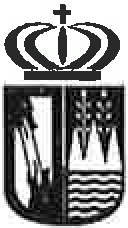 CIF: P-1502200-G  I   Rúa Real,15  1   15350 Cedeira  - A CoruñaPRESENTACIÓN  DA CONTA XERAL 2014Formada a Conta Xeral do 2014 pola Intervención do Concello, preséntase a documentación comprensiva da mesma para o seu informe pola Comisión Especial de Contas e se procede pola posterior aprobación do Pleno, una vez cumpridos os trámites correspondentes.Por todo elo, proponse o seguinte:Primeiro.- Aprobar a Conta Xeral do Concello do exercicio 2014.Segundo.- Someter o expediente da Conta Xeral 2014 a información pública mediante por prazo de quince días, durante os cales e oito máis os interesados poderán presentar reclamacións, reparos ou observacións. Examinados estes pola Comisión Especial e practicadas por esta cantas comprobacións considere necesarias, emitirá novo informe. En caso que non se presenten reclamacións ou alegacións non se requerirá novo informe da Comisión Especial.Luis Rubido Ramonde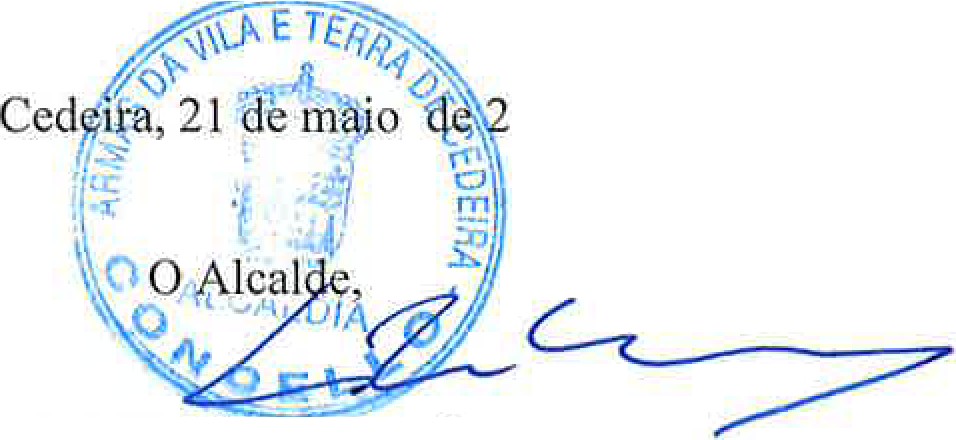 «T»11,,., _co_n_c_e_llo_ _d_e_c_e_de_i_r_a            T_lfn_o_:_98_1_4_Bo oo_o_- _rax_:_9_81_4_8_2_5D_6_l_c_or_r_eo_@_c_ed_e1·_r_a.d_ic_or_un_a_._esCIF:P-1502200-G I Rúa Real,15 l 15350 Cedeira - A CoruñaCONTA XERAL  EXERCICIO 2014Conforme ao establecido no marco lexislativo seguinte:  na  Sección  II  do  Capítulo III ,Título VI, do Real Decreto Lexislativo 2/2004, do 5 de marzo, polo que se aproba o Texto Refundido da Leí reguladora  das Facendas  Locais  (artigas  208  ao 212,  en concreto artigo 200.1) en diante TRLRFL; a Lei 7/1985, Reguladora das Bases de Réxime  Local  (artigos  114,115, e  116); Sección 3ª do Capítulo  III do RD 500/1990,  do20 de Abril, polo que se desenvolve o capítulo I  do  Titulo  VI  da  Leí  39/1988,  reguladora das Facendas Locais; e finalmente o capitulo II do Titulo IV da Orde EHA/4041/2004, de 23 de novembro ( Regra 97 a  104), en  concreto  no  artigo  100.1, polo que se aproba a Instrucción do Modelo  Normal  da  Contabilidade  Local,  o establecido no artigo 3.a) do Real Decreto 1174/1987, 18 de septembro, polo que se  regula o Réxime Xurídico dos funcionarios da Administración Local con habilitación de carácter estatal, procédese á formación e elaboración dos Estados e Contas Anuais que componen a CONTA XERAL DO EXERCICIO 2014 integrada únicamente pola do propio Concello conforme os apartados b) e c) do  artigo  209  citado,  informándose,  a tales  efectos,  o seguente:PRIMEIRO. - A regulación  da  formación,  elaboración  e  aprobación  dos Estados e Contas Anuais das Entidades Locais vén establecida  no marco  lexislativo  ao  que anteriormente referímonos, ademais de outras vixentes tales como, artigo 7 da Lei Orgánica 2/1982,  do  12 de maio, do Tribunal  de Contas, artigo  34 da Leí  7/1988,  do 5  de abril, de funcionamento do Tribunal de Contas, Lei 57/2003 do 16 de Decembro de Medidas de Modernización do Goberno  Local.  A  devandita  regulación,  no  que  refire aos prazos  para  a aprobación da Conta Xeral,  en resumo  establece  o seguinte: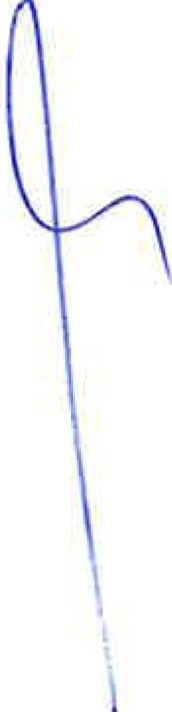 l. De conformidade co artigo 212.2  do TRLRFL,  a Conta  Xeral  será formada  pala Intervención. De acordo co artigo 21.1 f) da Leí 7/1985, do 2 de abril, Reguladora das Bases do Réxime Local, corresponde ao  Presidente  da  Entidade Local render as cantas, polo que o Alcalde someterá a Conta Xeral, xunto con todos os seus xustificantes e Anexos, a informe  da  Comisión  Especial de Contas, antes do 1 de  xuño.A Conta Xeral, co informe da Comisión Especial de Contas, será exposta ao público por prazo de quince días, durante os cales e oito máis os interesados poderán presentar reclamacións, reparos ou observacións. Examinados  estes pola Comisión Especial e  practicadas  por  esta  cantas  comprobacións considere  necesarias,  emitirá novo informe.Acompañada dos informes da Comisión Especial de Contas, e das reclamacións e reparos formulados, a Conta Xeral someterase ao Pleno da Corporación, para que, no seu caso, poida ser aprobada antes do día 1 de outubro.A Conta Xeral  debidamente  aprobada remitirase  ó  Consello  de Contas.Preséntase, en consecuencia, a mencionada Canta con anterioridade o  prazo  previsto  no apartado  1 anterior  a con antelación  suficiente para o seu  trámite.Concello de Cedeira	Tlfno: 981 480 000- fax: 981 482 506 1 correo@cedeira.dicoruna.es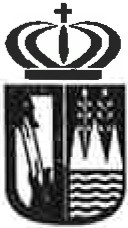 CIF: P-1502200-G  I   Rúa Real,15  1  15350 Cedeira - A CoruñaTal e como se especifica a Regra 98.3 da Instrución de Contabilidade para a Administración Local Modelo Normal e cada un dos organismos autónomos deberá unirse a seguinte documentación:Actas de arqueo das existencias en Caixa referidas co fin de exercicio.Notas ou certificacións de cada entidade local ou do organismo autónomo, referidos co fin de exercicio e agrupados por nome ou razón social da entidade bancaria. En caso de discrepancia entre os saldos contables e os bancarios, achegarase o oportuno estado conciliatorio, autorizado polo Interventor ou órgano da entidade local que teña atribuída a función de contabilidade.TERCEIRO. - No que se retire ao contido da Conta, ha de mencionarse, en primeiro lugar, que a Canta Xeral non é máis que o reflexo contable dos actos con contido económico que se produciron no Concello durante o exercicio, tratándose, en consecuencia dun documento eminentemente técnico, no que pon de manifesto a xestión realizada nos aspectos económicos, financeiro, patrimonial e presupostario, resultando que a súa aprobación (tal e como xa se especifica na nova Instrución de Contabilidade)  é un acto necesario para a súa fiscalización polos órganos de control externo, que non require a conformidade coas actuacións reflectidas nela e que tampouco xera responsabilidade por razón destas.O exame dos estados financeiros - Balance e Conta de Resultados- será o obxecto primordial de este informe, xa que do mesmo pódese obter unha visión da xestión económica da administración propia, neste caso nos aspectos económico, financeiro e patrimonial, posto que a xestión dende o punto de vista presupostario xa se analizou no informe da liquidación do Presuposto aprobada por Resolución da Alcaldía de 29 de abril de 2015, e iso sen prexuízo de que, ao formar tamén parte da Conta Xeral, realícese así mesmo no presente informe unha sucinta referencia a esta última.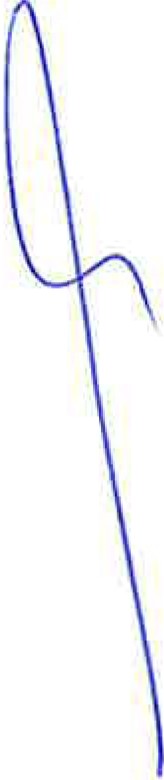 A suxeición ao réxime de contabilidade pública leva consigo ao obriga de render contas das respectivas operacións, calquera que sexa a súa natureza ao Tribunal de Contas, tal e como se manifestou no parágrafo anterior.A Conta Xeral como resultado do desenvolvemento contable do exercicio e da análise, a grandes trazos, desta, revela que a situación económico patrimonial e a composición do Patrimonio ao día do peche do exercicio, antes da aplicación de resultados reflectida no Balance a 31 de decembro, con relación a a do exercicio anterior, experimentou nas magnitudes económicas máis relevantes, as seguintes variacións e composición:3m _Co_n_c_e_ll_o_d_e_C_e_d_e_ir_a 	 T_lfn_o_:_98_1_4_B_D_DD_D_-_fa_x_: 9_8_1_4_82_SD_6_l_co_r_re_o@   ce_d_ei_ra_.d_ic_o_ru_na_.esCIF: P-1502200-G I Rúa Real,15 1 15350 Cedeira - A Coruñaanteriores que presente unha variación internaual de 1.581.214,86 € dos acumulados de anos anteriores, especialmente no exercicio anterior. Tamén  incrementáronse  os acreedores presupostarios por facturas e certificacións pendentes de pagamento a 31 de decembro  de 2014.Faise constar que na rúbrica do inmobilízado que con respecto á amortización do inmobilizado se utílizou o método lineal, dado que se trata con carácter xeral dunha actividade improductiva( polo menos no sentido de que non se produce para ofertar  os  seus produtos ao mercado nin para obter beneficios) propia  dunha  Administración  Pública, de tal forma que a depreciación é considerada neste método en función da vida  útil estimada do inmobilizado  e non  do uso ou  obsolescencia.Para determinar a vida útil estimada de cada clase de bens que integran o ínmobílízado remítímonos aos límites permitidos no Real Decreto Leí 3/1993, do 26 de febreíro, de medidas  urxentes  sobre materias  presupostarias,  tributarias  e de emprego,  e a Orde 12 de maio de 1993 pola que se aproba a táboa de coeficientes anuaís de amortización, en función da clasificación dos diversos sectores económicos  para  os  efectos do LA.E. Baseándose no exposto a cota de amortización para o exercicio 2014 é 124.257,80 €, de dotación  á amortización  do inmobilizado  material.A cifra de debedores por dereitos recoñecidos de exercicios pechados vai reducida en 811,00 € declarados como de "difícil ou imposible recadación", contabilizándose a correspondente provisión a 31/12/2014. Os criterios nos que se baseou a devandita determinación son os indicado nas bases de  execución  do  ejercicio  en  vigor  que  recollen  a totalidade  dos dereitos pendentes  de exercicios pechados.Polo que respecta ás masas patrimoniais do PASIVO, recolle  as  débedas  esixibles por terceiros á Entidade Local e o propio Patrimonio da Entidade Local, e o  detalle da cal é o seguinte: FONDOS PROPIOS, PROVISIÓNS PARA RISCOS E GASTOS,  ACREDORES  A LONGO  PRAZO  e ACREDORES  A CURTO PRAZO.CUARTO. - Respecto á Conta Económico Patrimonial, cómpre informar que a mesma pon de manifesto a diferenza entre os ingresos e gastos do período 2013, incluíndo dentro dos ingresos, as ganancias e dentro dos gastos, as perdas. Desta forma a suma de todos os gastos contabilizados na conta menos a suma de todos os seus ingresos pon de manifesto o Aforro Bruto que se produciu polo Concello no exercicio 2014 o importe do cal ascende á cantidade de 1.308.329,13 cifra que representa o aforro bruto do Concello no 2014, dito aforro supuso un lixeiro descenso respecto do aforro bruto do ejercicio 2013 en 1.581.214,86 €.CONTA  ECONÓMJCO  PATRIMONIAL.Neste sentido respecto aos INGRESOS do ano 2014 en forma porcentual e comparándoos  respecto  ao exercicio anterior:5Concello de Cedeira	Tlfno: 981 480 000- fax: 981 482 506 1 correo@cedeira.dicoruna.es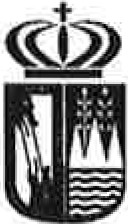 CIF: P-1502200-G I Rúa Real,15 1 15350 Cedeira - A CoruñaOs datos máis relevantes, resultado da análise comparativa de gastos son os seguintes:Produciuse un aumento dos gastos en sentido económico do 4,34 %, con respecto ao ano 2013, que supón en térmos absolutos 170.024,12 € de máis nos gastos no 2014 sobre os de 2013.A composición ponderada dos distintos grupos de gastos mantense sustancialmente respecto  ao exercicio anterior.QUINTO. - En canto á análise da Xestión do Presuposto de 2014 deducido do Estado de Execución e Liq uidación do Presu posto aprobado pola Entidade e como parte integrante da Conta Xeral, unicamente se ha de reiterar o expresado no informe de Intervención como consecuencia da tramitación do devandito expediente, no que se analizaba con detemento a xestión presupostaria da  Entidade  como  expresión  da execución do presuposto  aprobado por a  mesma.SEXTO. - En último lugar, informar como parte integrante da Conta Xeral ª Memoria. A Memoria completa, amplía e comenta a información contida no balance, na conta de resultado económico patrimonial e o estado de liquidación do presuposto do exercicio. A súa formulación será tratada de forma independente  a  este  informe  co  detalle  e desenvolvemento  que corresponda.SEPTIMO.- Segundo o previsto no artigo 212 do Real Decreto  Lexislativo  2/2004, do 5 de marzo, Texto Refundido da Lei Reguladora  das  Facendas  Locais,  a  Conta Xeral, coa documentación a que se fixo referencia no presente  informe  será sometida a informe da Comisión Especial de Contas para, a continuación, expoñerse ao público (taboleiro de anuncios e publicación  no Boletín  Oficial  da Provincia)  por prazo de quince días, durante os cales, e oito máis, os interesados poderán  presentar  reclamacións, reparos ou observacións. Unha vez examinados estes  pola  Comisión Especial de Contas e practicadas cantas comprobacións se  consideren  necesarias,  emitirase novo informe pola devandita Comisión salvo  que  non  se  produzan  reclamacións  de ningún tipo.A Canta Xeral, acompañada dos informes da Comisión Especial de Contas e das reclamacións e reparos formulados, someterase ao Pleno da Corporación para a súa aprobación. De acordo co previsto no artigo  123.1.h) e  123.2 da Lei 7/1985, Reguladora das Bases de Réxime Local, segundo modificación realizada pola Lei  57/2003,  de  Medidas Urxentes para a modernización do Goberno Local, para a súa aprobación se requirirá o voto favorable da maioría simple dos membros presentes. Da súa aprobación deberá darse conta o Consello  de Cantas de Galicia,  aos seus   efectos.OITAVO. - Achégase ao presente informe  a  Canta  Xeral  do  Exercicio  2014,  que como anteriormente se expuxo inclúe o Balance, a Canta do Resultado Económico Patrimonial, o Estado  de Liquidación  do Presuposto,  e a Memoria,  segundo  os modelos  e   co   contido   regulado    na   Cuarta   parte    "Contas   Anuais''    do   Anexo    da    Orde7Concello  de Cedeira29/04/2015LCUENTASACTIVOINMOVILIZADO-  --- ------------EJERCICIO  2014BALANCEEJ. 2014	EJ. 201317.638.388,60	16.561.820,73Inversiones destinadas al uso general	6.504.093,09	5.711.597,012822495.AmortizacionesV) Patrimonio público del Suelo3. Otro inmovilizadoC) ACTIVO CIRCULANTE-601.743,70	-477.485,90187.259,45	187.259,45187.259,45	187.259,452.810.498,74	2.201.480,171 	TOTAL GEN   RAL ( A+B	20.448.887,34	18.763.300,90!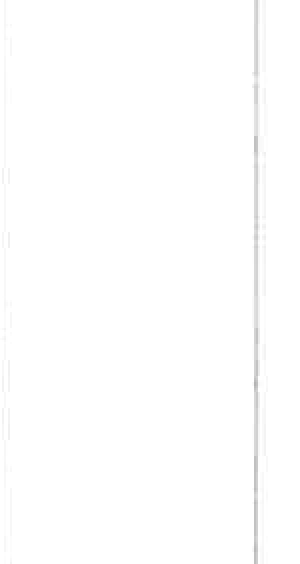 Concello de Cedeira	29/04/2015CUENTA DEL RESULTADO ECONÓMICO-PATRIMONIAL EJERCICIO	2014r	CUENTAS	DEBE	EJ.: 2014	EJ.: 2013	CUENTAS	HABER	EJ.: 2014	1	EJ.: 2013- -- -0650,651	a) Transferencias y Subvenciones corrientes	97.346,845. Pérdidas y gastos extraordinarios	69.769,50 678	d) Gastos extraordinarios	43.062,88763,769	f-1)  Otros intereses	48.566,74	15. Transferencias y subvenciones	2.736.266,89679	e)  Gastos  y pérdidas de otros ejercicios	26.706,62	750	a)  Transferencias  corrientes	2.010.936,97	1751	b) Subvenciones corrientes	196.657,321	7561778	17791111AHORRO	1.308.329, 13	DESAHORRO1Concello de Cedeira	Tlfno: 981 480 000- fax: 981 482 506 1 correo@cedeira.dicoruna.es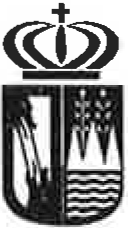 CIF: P-1502200-G I Rúa Real,15 l 15350 Cedeira - A CoruñaMemoria del ejercicio 2014l. OrganizaciónEl Ayuntamiento de Cedeira tiene una población según el padrón obtenido del ejercicio 2014 de 7.187 habitantes, siendo su superficie de 46,20 Km cuadrados, lo cual supone una densidad de población de 155,56 € habitantes por Km cuadrado.El Ayuntamiento está organizado en 6 concejalías, y tres tenientes de alcalde. El alcalde y los tres tenientes de alcalde componen la Xunta de Goberno Local.El alcalde y dos concejalas tienen dedicación parcial, y el primer teniente de alcalde tiene dedicación completa. Existen dos  puestos de  personal   de  conf ianza, uno a jornada completa y otro a media jornada, permitidos hasta el mes de junio de 2015.No tiene organismos autónomos, sociedades mercantiles ni otroas entidades dependientes.El número medio de personal contratado en el ejercicio liquidado es de 15 funcionarios y 73 empleados laborales.Las principales fuentes de financiamiento de la entidad son:Tributos y precios públicos Transferencias y subvenciones corrientes Subvenciones de capitalIngresos patrimoniales Resto ingresos47,31%40,50%9,91%2,23%0,05%En los empleos de los créditos municipales, el 76,03% se dedica a gastos corrientes de los capítulos 1 a 4. El 20,48% se ha dedicado a inversiones, el 3,44% para amortización de la deuda, y el restante residual para otros gastos.El sistema contable es el adaptado a la Instrucción de Contabilidad para la Administración Local (ICAL) en el modelo NORMAL.Concello de Cedeira	Tlfno: 981 480 000- fax: 981 482 506 1 correo@cedeira.dicoruna.es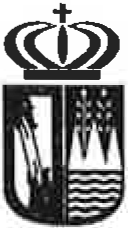 CIF: P-1502200-G I Rúa Real,15 l 15350 Cedeira - A CoruñaExiste un reg1men transitorio para algunas competencias que el  Ayuntamiento venía prestando, como en materia de servicios sociales y educación.Gestión indirecta  de servicios públicosLa mayoría de los servicios son prestados de manera directa por el AYUNTAMIENTO. No obstante, la recogida de residuos y limpieza viaria, así como el abastecimiento domiciliario de agua potable y el saneamiento son prestados mediante concesión de servicios.Objeto del Servicio recogida de residuos sólidos urbanos y limpieza viaria Plazos: 15 añosFecha del contrato: 31/10/ 2006Vencimiento plazo contractual: 31/10/ 2021 Prórrogas: hasta 5 añosBienes de dominio público  af ectos a la gestión:Bienes objeto de reversión:Los camiones que según el licitador sean necesarios para la prestación del servicio de recogida de RSU y transporte a la  planta de tratamiento.Las barredoras o maquinaria análoga que según el licitador sea necesaria para la prestación del servicio de limpieza viaria.Los colectores y elementos accesorios existentes en el término municipal en el momento de finalización de la concesión tal como se recoge en las directrices vigentes establecidas polo Concello.Las instalaciones del punto limpio con todos los elementos móviles existentes o incorporados por el concesionario.Cualquier otro ben que el adjudicatario hubieses establecido como revertible en  su proposición.Concello de Cedeira	Tlfno: 981 480 000- fax: 981 482 506 1 correo@cedeira.dicoruna.es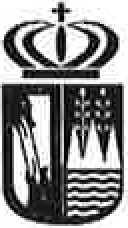 CIF: P-1502200-G I  Rúa Real,15 1  15350 Cedeira - A CoruñaBases de presentación de las  cuentasLos Principios Contables utilizados para la elaboración de estas cuentas anuales son los recogidos en la   Instrucción   de   Contabilidad   Local,   Orden   EHA/ 4042/ 2004.No se han aplicado otros principios que los del apartado  anterior.No se realizaron cambios que dificulten la comparación de la inf ormación.Normas de valoraciónLos criterios de valoración de los nuevos activos de inmovilizado son exclusivamente los de coste de adquisición por los bienes adquiridos ya elaborados. Por las construcciones en curso, están valoradas al coste de las obligaciones reconocidas hasta a 31de diciembre.En el inmovilizado inmaterial también se ha seguido el método de amortización lineal.El Ayuntamiento dispone de un inventario jurídico que precisa de su actualización, estando pendiente de revisarse los últimos ejercicios. El Ayuntamiento tampoco dispone a la fecha de la aprobación de las cuentas anuales de este ejercicio, de un inventario contable adecuado que permita un seguimiento del inmovilizado, estando pendiente  de implementar  un módulo  de gestión de activos.No ha sido necesario dotar provisiones de ningún tipo en este ejercicio, pero sí se han dotado las amortizaciones correspondientes.Las inversiones financieras por participación con acciones se han eliminado en el ejercicio 2014 por contar únicamente con valores en la Sociedad deportiva OAR Ferrol, ya extinguido, y por tanto sin valor, llevando a la cuenta de pérdidas  su importe correspondiente.Las deudas que pueden observarse en balance se han valorado por el valor de reembolso, conf orme la vigente ICAL en 2014.Concello de CedeiraINVERSIONES EN INFRAESTRUCTURA Y BIENES DESTINADOS AL USO GENERALFecha Obtención  14/05/2015Pág.	1EJERCICIO:	2014Concello de CedeiraINMOVILIZADO  INMATERIALFecha Obtención 14/05/2015Pág.	1EJERCICIO:	2014TOTAL   I	8.615,04   1OBSERVACIONES:Concello de CedeiraINMOVILIZADO MATERIALFecha Obtención 14/05/2015Pág.	1CUENTA    1EJERCICIO:	2014ENTRADAS O	AUMENTOS POR	SALIDAS, BAJAS   DISMINUCIONES	SALDO FINAL   1DOTACIONES	TRANSFERENCIA	o	POR	1DESCRIPCION	SITUACIÓN	SALDO INICIAL	S O TRASPASO	REDUCCIONES   TRANSFERENCIA12290	Otro inmoviliz. material	Terminada1640.651,97	240.714,07	475 ,08 1	º·ºº 1	0,00	881.841, 12Concello de CedeiraINMOVILIZADO  MATERIALFecha Obtención  14/05/2015Pág.	3EJERCICIO:	2014BIENES EN RÉGIMEN DE CESIÓN TEMPORALConcello de Cedeira	Fecha Obtención 14/05/2015INMOVILIZADO MATERIAL	Pág.	5EJERCICIO:	2014BIENES AFECTOS A GARANTÍASOBSERVACIONES:Concello de CedeiraINVERSIONES GESTIONADAS EJERCICIO:	2014Fecha Obtención 14/05/2015Pág.OBSERVACIONES:Concello de CedeiraPATRIMONIO PÚBLICO DEL SUELO EJERCICIO:	2014Fecha Obtención 14/05/2015Pág.	1OBSERVACIONES:Concello de CedeiraINVERSIONES  FINANCIERASFecha Obtención 14/05/2015Pág.OBSERVACIONES:Concello de CedeiraTESORERÍA EJERCICIO:	2014Fecha Obtención 20/05/2015 Pág.CUENTADESCRIPCIÓN	e.e.e	DESCRIPCIÓN	SALDO INICIAL	COBROS	PAGOS	SALDO FINAL15700	I Caja operativa	CAJA CORPORACION	99,66	1.000,00	1.020,22	79,441	TOTAL	5700	99,66	1.000,00	1.020,22	79,44ES4100812238480001011902Banco36.183,95	65.246,21	1Sabadell-Gallego .Polideportivo	11	1	1	TOTAL	5710	1.075.695,57	5.934.984,78	5.362.267,68	1.648.412,6715770	Bancos e instit. crédito	ES07007201120000000000Cta. Deposito Bco. Pastor300.000 ,001300.000,005770	Bancos e instit. crédito	ES7820800207653810025434	Cta. Deposito NCG Banco	600.000,00	600.000,00l	l	1	 	1	Concello de CedeiraEXISTENCIAS EJERCICIO:	2014Fecha Obtención 20/0512015Pág.	1OBSERVACIONES:Concello de CedeiraFONDOS PROPIOS EJERCICIO:	2014Fecha Obtención 20/05/2015Pág.	1OBSERVACIONES:Concello de CedeiraFONDOS PROPIOS EJERCICIO:	2014Fecha Obtención 20/05/2015Pág.	1OBSERVACIONES :Concello de CedeiraESTADO  DE LA DEUDA. CAPITALESDeudas con entidades de créditoFecha Obtención 20/05/2015 Pág.1.1)   DEUDAS EN MONEDA NACIONAL	EJERCICIO	2014OBSERVACIONES:Concello de CedeiraESTADO DE LA DEUDA. CAPITALESDeudas con entidades  públicasFecha Obtención 20/05/2015Pág.	31.1)     DEUDAS EN MONEDA NACIONAL	EJERCICIO	2014OBSERVACIONES:Concello de CedeiraESTADO  DE LA DEUDA.  INTERESES EXPLÍCITOSFecha Obtención  20/05/2015Pág.	1Deudas con entidades de crédito2.1)  DEUDAS EN MONEDA NACIONAL	EJERCICIO	2014OBSERVACIONES:En el informe de estabilidad presupuestaria se han efectuado los ajustes correspondientes  a intereses  devengados.Concello de Cedeira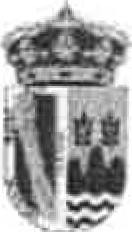 AVALES CONCEDIDOSFecha Obtención    20/05/2015Pág.	1OBSERVACIONES:Concello de Cedeira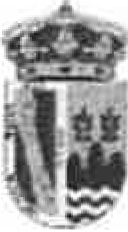 Fecha Obtención	20/05/2015Pág.	1ESTADO DE EVOLUCIÓN Y SITUACIÓN DE LOS RECURSOS ADMINISTRADOS  POR CUENTA DE OTROS ENTES PÚBLICOS.l. DESARROLLO DEL PROCESO DE GESTIÓN DE LOS RECURSOS	EJERCICIO	2014Concello de Cedeira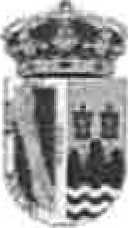 Fecha Obtención  20/05/2015Pág .	1ESTADO DE EVOLUCIÓN Y SITUACIÓN DE LOS RECURSOS ADMINISTRADOS POR CUENTA DE OTROS ENTES PÚBLICOS.11. DESARROLLO DE LAS DEVOLUCIONES DE RECURSOS DE OTROS ENTES PÚBLICOS.	EJERCICIO	2014Concello de Cedeira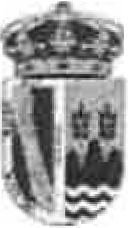 Fecha Obtención  20/05/2015Pág.ESTADO DE EVOLUCIÓN Y SITUACIÓN DE LOS RECURSOS ADMINISTRADOS POR CUENTA DE OTROS ENTES PÚBLICOS.111. OBLIGACIONES DERIVADAS DE LA GESTIÓN.	EJERCICIO	2014Concello de Cedeira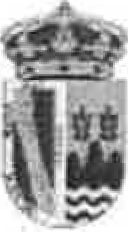 Fecha Obtención	20/05/2015Pág.	1ESTADO DE EVOLUCIÓN Y SITUACIÓN DE LOS RECURSOS ADMINISTRADOS POR CUENTA DE OTROS ENTES PÚBLICOS.IV. CUENTAS CORRIENTES CON OTROS ENTES PÚBLICOS	EJERCICIO	2014Concello de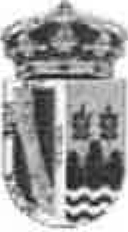 CedeiraFecha ObtenciónPág.20/05/20151ESTADO DE EVOLUCIÓN Y SITUACIÓN DE LOS RECURSOS ADMINISTRADOS  POR CUENTA DE OTROS ENTES PÚBLICOS.IV.  CUENTAS  CORRIENTES  CON OTROS ENTES PÚBLICOS	EJERCICIO	20141Concello de Cedeira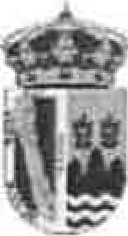 1.- DEUDORESOPERACIONES NO PRESUPUESTARIAS DE TESORERÍA EJERCICIO:	2014Fecha Obtención  2010512015Pág.Concello de Cedeira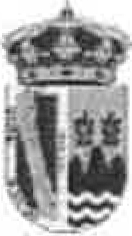 2.- ACREEDORESOPERACIONES NO PRESUPUESTARIAS DE TESORERÍA EJERCICIO:	2014Fecha Obtención 20/05/2015 Pág.REALIZADOS ENConcello de Cedeira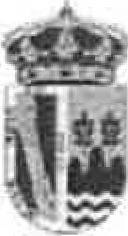 3.- APLICAC. PENDIENTES DE APLICACIÓN. COBROS.OPERACIONES NO PRESUPUESTARIAS DE TESORERÍA EJERCICIO:	2014Fecha Obtención 20/05/2015Pág.	1CONCEPTO !	DESCRIPCION	ICOBROS f".DTES.  DE    MODIFICACIONES	COBROS	TOTAL COBROS	COBROS APLICADOS  COBROS POTES. DEAPLICACION A 1 DE	SALDO INICIAL	REALIZADOS EN POTES. APLICACIÓN	EN EJERCICIO	APLICACIÓN A 31 DEENERO	EJERCICIO	DICIEMBRE30300	Otros ingr. pdtes. aplic.	15.970,91	-9.309 ,22	1.216,14	7.877,83	6.475,09	1.402 ,74130400	Ingresos a investigar	60,00	139,96	199,96	199,9611TOTAL	16.030,91 I	-9.309,22	1.356, 1O	8.077,79	6.475,09	1.602,70Concello de Cedeira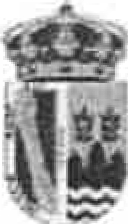 4.- APLICAC. PENDIENTES DE APLICACIÓN. PAGOS.OPERACIONES NO PRESUPUESTARIAS DE TESORERÍA EJERCICIO:  2014Fecha Obtención 20/05/2015 Pág.PAGOS POTES.	PAGOS POTES. DE ICONCEPTO	DESCRIPCIÓN	APLICACIÓN A 1    MODIFICACIONES  PAGOS REALIZADOS	TOTAL PAGOS	PAGOS APLICADOS   APLICACIÓN A 31 DEDE ENERO	SALDO INICIAL	EN EJERCICIO	POTES. APLICACIÓN	EN EJERCICIO	DICIEMBRE40100	Pagos pdtes. aplicacion	16.205,48 1	-16.062,73	44.638,29	44.781,04	42.971,53	1.809,5142000	PROVISIONES DE FONDOS PARA ANTICIPOS DE CAJA FIJA PTES. DE J1TOTAL	16.205,48•144.638,29	44.781,04	42.971,53	1.809,511Concello de Cedeira	Fecha ObtenciónPág .20/05/2015EJERCICIO:	2014SUBVENCIONES RECIBIDAS PENDIENTES DE JUSTIFICAROBSERVACIONES:Concello de Cedeira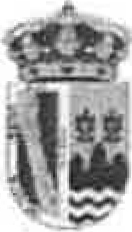 ESTADO DE VALORES RECIBIDOS EN DEPÓSITO EJERCICIO: 2014Fecha Obtención 20/05/2015Pág.	1SALDO 1 DE1MODIFICACIONES	DEPÓSITOS	TOTAL DEPOSITOS	DEPÓSITOS	DEPÓSITOSCONCEPTO	DESCRIPCION	ENERO	SALDO INICIAL	RECIBIDOS EN	RECIBIDOS	CANCELADOS	PENDIENTES DE1	EJERCICIO	DEVOLUCIÓN A 31 DE DICIEMBRE70001	VALORES	529.934,79	29.127 ,62	559.062,41 1	32.595,84	526.466,571111TOTAL	529.934,79	29.127,62	559.062,41	32.595,84 1	526.466,57 JConcello de Cedeira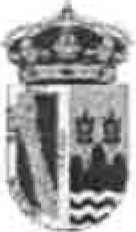 PRESUPUESTO  DE  GASTOS.  EJERCICIO CORRIENTEFecha ObtenciónPág.20/05/20151MODIFICACIONES  DE CRÉDITO	EJERCICIO   2014APLIC.	DESCRIPCIÓN	CRÉDITOS	SUPLEMENTOS   !AMPLIACIONES DE     TRANSFERENCIAS CRÉDITO	INCORPORACIÓN	CRÉDITOS	BAJAS POR     AJUSTES POR	TOTAL PRESUPUESTARIA			EXTRAORD.	DE CRÉDITO	CRÉDITO		REMANENTES DE		GENERADOS	ANULACIÓN	PRORROGA	MODIFICACIÓNPOSITIVAS	NEGATIVAS	CRÉDITO.132.12000	Seguridad y orden público Func_  Retribuc.	19.723,10	-19.723,10basicas,132.12103	Seguridad y orden público Otros	8.950,00	-8.950,00complementos..132.14300	Otro personal.	2.000.00	4.411,43	6.411,43.132.16000	Seguridad y orden público Seguridad	10.300,00	2 344,20	-7.955,80Social..132.22104	Seguridad y orden público Vestuario .	376, 14	376,14.132,62500	Seguridad y orden público Mobiliario.	2.000,00	-2.000,00.133.61900	Otr.inver.reposic.infraes	10.000,00 	10.000.00,134.14300	Protección civil	Otro personal.	13.000,00	19.287,15	6.287,15.134.16000	Protección civil	Seguridad Social.	4.500,00	7.897,47 	3.397.47.134.21400	Protección civil	Elementos de	169,25	2.000,00	2.169,25transporte..134.22199	Otros suministros.	2.500,00	2.500,00.134.22799	Otros trabajos realizados	2.223,10	8.892,41	11.115,51.151.13100	Laboral temporal.	500,00	500,00.151.16000	Urbanismo	Seguridad Social.	10.000,00	-10.000,00.151.21000	Urbanismo	lnfraestr.y bienes	18,799,08	18.799,08natura.151.21200	Edificios y otras constru	2.248,18	2.248,18, 151 21300	Urbanismo	Maqu., instalac.y	1.940,18	3.300,00	5.240,18utillaj.151.22100	Urbanismo	Energía eléctrica.	31.602,13	31 602,13.151.22199	Urbanismo	Otros suministros.	679,36	9.506,58	-8.827,22.151.22706	Urbanismo	Estudios y trabajos	2.423, 11	2.423,11técni. 151.22799	Urbanismo	Otros trabajos	5.000,00	804,00	5.804,00realizados, 151.61900	Urbanismo	66.705,89	168.280,50	101.574,61Otr.inver.reposic.infraes.151.62300	Urbanismo	Maquinaria	27.664,68	27.664,68.151.62500	Urbanismo	Mobiliario.	1.599,66	5.199,32	1.000,00	7.798,98.151.63200	Edificios Industriales	1.806,89	1.806,89.155.61900	Otr.inver.reposic .infraes	100.000,00	81.387,74	181.387,74,161.62900	Otras inversiones nuevas	150.985,98	43.646,41	242.846,05	437 478.44Concello de Cedeira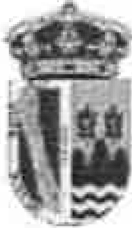 PRESUPUESTO DE GASTOS. EJERCICIO CORRIENTEFecha ObtenciónPág.20/05/20153MODIFICACIONES  DE CRÉDITO	EJERCICIO   2014Concello de Cedeira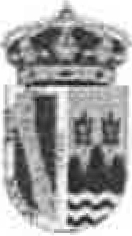 PRESUPUESTO  DE GASTOS.  EJERCICIO  CORRIENTEFecha ObtenciónPág.20/05/20155MODIFICACIONES  DE CRÉDITO	EJERCICIO  2014Concello de Cedeira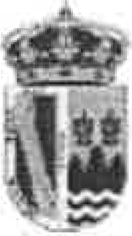 EJERCICIO CORRIENTE PRESUPUESTO DE GASTOSFecha Obtención	20/05/2015 Pág.REMANENTES  DE CRÉDITO	EJERCICIO    2014'APLIC.	DESCRIPCIÓN	REMANENTES COMPROMETIDOS	REMANENTES NO COMPROMETIDOSPRESUPUESTARIAINCORPORABLES	NO INCORPORABLES	INCORPORABLES	NO INCORPORABLES2014	011	31000	Deuda Pública	Intereses.	15.657,52¡2014	132	23020	Seguridad y orden público Del personal no directivoConcello de Cedeira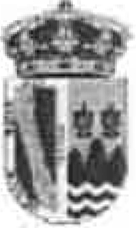 EJERCICIO CORRIENTE PRESUPUESTO DE GASTOSFecha Obtención	20/05/2015Pág.	3REMANENTES DE CRÉDITOEJERCICIO	2014REMANENTES NO COMPROMETIDOSINCORPORABLES8.158,00NO INCORPORABLES591 ,253.300,00-1 .347,9044.809,6210.133,50-631 , 181.574,854.999,47-6.564,1852.399,26-269,41-97, 98-7.680,34572,783.301 ,98 22 .375,33150,00334,73100,0022.856,27230.046,79 2.600,0018.320,91Concello de Cedeira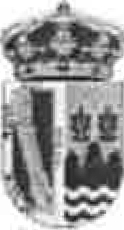 EJERCICIO CORRIENTE PRESUPUESTO  DE GASTOSFecha Obtención	20/05/2015Pág.	5REMANENTES DE CRÉDITO	EJERCICIO    2014APLIC.	DESCRIPCIÓN	REMANENTES COMPROMETIDOS	REMANENTES NO COMPROMETIDOS PRESUPUESTARIAINCORPORABLES	NO INCORPORABLES	INCORPORABLES	NO INCORPORABLES2014	231	22700	Acción social	Limpieza y aseo.	1.840,022014	231	22799	Acción social	Otros trabajos realizados	177,33	-555,872014	231	23020	Acción social	Del personal no directivo	300,002014	231	23100	Acción social	lndemnizac. Locomocion	5.940,432014	231	48000	Acción social	A  Fam.e lnst.sin fines lu	-143,202014	231	48001	Acción social	Transf. corr-Xantar na ca	498,9411Concello de Cedei.-a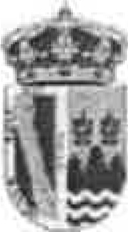 EJERCICIO CORRIENTE PRESUPUESTO DE GASTOSFecha Obtención   20/05/2015Pág.	7REMANENTES  DE CRÉDITO	EJERCICIO	2014APLIC.	DESCRIPCIÓNPRESUPUESTARIAREMANENTES COMPROMETIDOS	REMANENTES NO COMPROMETIDOS1¡INCORPORABLES	NO INCORPORABLES	INCORPORABLES	NO INCORPORABLES2014	334	22001	Promoción cultural	Prensa, revistas, libros	416,132014	334	22100	Promoción cultural	Energía eléctrica .	5.556,672014	334	22110	Promoción cultural	Prod. de limpieza y aseo.	181,412014	334	22199	Promoción cultural	Otros suministros .	-293,122014	334	22200	Promoción cultural	Servicios de Telecomunica	557,782014	334	22300	Transportes .	-368,262014	334	22602	Promoción cultural	Publicidad y propaganda .	800,00	907,102014	334	22706	Estudios y trabajos técni2014	334	22710	Promoción cultural	Actividades  culturais	0,01	1 .384,12	38.464,632014	334	22799	Promoción cultural	Otros trabajos realizados760,4212014	334	23100	Promoción cultural	lndemnizac . Locomocion	183,522014	334	41000	Promoción cultural	A  00.AA.de  la EE.LL.2014	334	48900	Promoción cultural	Otras Transferencias	3.800,002014	334	62500	Mobiliario.	99,482014	334	62600	Equipos proceso informac.2014	334	63200	Edificios Industriales2014	341	12000	Promoción y fomento depor Func. Retribuc. basicas	3.555,682014	341	12005	Sueldos del Grupo E.	-3.290,822014	341	12006	Trienios .	-110,442014	341	12100	Complemento de destino.	-2.135,072014	341	12101	Complemento específico.	-1 .920,202014	341	12103	Promoción y fomento depor Otros complementos .	4.444,732014	341	13000	Promoción y fomento depor Retribuciones  básicas.	16.936,582014	341	13100	Laboral temporal.	-16.599,032014	341	141002014	341	14300Promoción y fomento depor Otro PersonalIPromoción y fomento depor Otro personal.	2.226,67Concello de Cedeira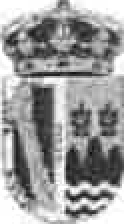 EJERCICIO CORRIENTE PRESUPUESTO DE GASTOSFecha Obtención   20/05/2015Pág.	9REMANENTES  DE CRÉDITO		EJERCICIO	2014APLIC.	1	DESCRIPCIÓN	REMANENTES    COMPROMETIDOS	REMANENTES   NO  COMPROMETIDOS PRESUPUESTARIAINCORPORABLES	l NO INCORPORABLES	INCORPORABLES	NO  INCORPORABLES98,44-116,28	418,42111470,041	193,20 1422,6711	100,001973,25321.729,48	256.513,243.263,321.504,44816,008.380,82-13,80171,48854,48322,40137,681.500,00-45,371.638,32-3.040,001.539,42 114.307,22.Concello de Cedeira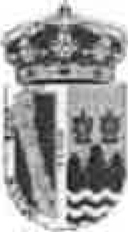 REMANENTES DE CRÉDITOEJERCICIO CORRIENTE PRESUPUESTO DE GASTOSFecha Obtención   20/05/2015Pág.	11EJERCICIO	2014APLIC.	DESCRIPCIÓN	REMANENTES    COMPROMETIDOS	1	REMANENTES   NO  COMPROMETIDOS PRESUPUESTARIANO INCORPORABLES2014	920	22200	Administración general    Servicios de Telecomunica	i340,09100,001.203 ,70 250,902.389 ,172014	920	22201	Administración general    Postales.	1	4.458 ,372014	920	22300	Administración  general   Transportes .	500,002014	920	22401	Administración general    Seguros respons.civil	470,332014	920	22402	Administración general    Seguro de edificios	585,452014	920	22403	Administración general    Seguro de vehículos	1.332 ,062014	920	22500	Tributos estatales.	-273,712014	920	22501	Administración general    Tributos de las  CC.AA .	-2.397,182014	920	22502	Administración  general    Tributos de las EE.LL.	-912,811 2014	920	22602	Administración general    Publicidad y propaganda .	500,002014	920	22603	Administración general    Publicación en Diarios Of	353,512014	920	22604	Administración general    Jurídicos, contenciosos .	-5.460,432014	920	22699	Otros gastos diversos.	-533,552014	920	22706	Administración general  Estudios y trabajos técni	369,05	571,402014	920	22799	Administrac ión general    Otros trabajos realizados	59,08	4.536,352014	920	23001	lndemnizac. Dietas2014	920	23020	Administración general    Del personal no directivo	1.000,002014	920	23100	Administración general	lndemnizac. Locomocion	500,002014	920	23301	Administración  general     Dietas asistenc. tribunal	164,582014	920	48900	Administración general    Otras Transferencias	251,50	4.949 ,72201420149209206250062600Administración general Mobiliario. Equipos proceso informac.2.500,00 1-1ºº·ºº-L	-•Concello de Cedeira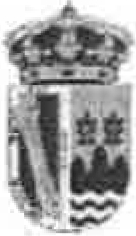 Fecha Obtención 20/05/2015 Pág.EJERCICIO CORRIENTE PRESUPUESTO DE GASTOSPROYECTOS DE GASTOS	EJERCICIO  2014Concello de Cedeira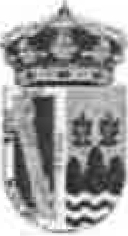 Fecha Obtención   20/05/2015Pág.	3EJERCICIO CORRIENTE PRESUPUESTO DE GASTOSPROYECTOS DE GASTOS	EJERCICIO 2014Concello de Cedeira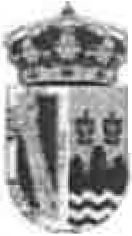 Fecha Obtención  20/05/2015Pág.PRESUPUESTO DE GASTOS. EJERCICIO CORRIENTE	EJERCICIO 2014ACREEDORES  POR OPERACIONES  PENDIENTES  DE APLICAR  A  PRESUPUESTOConcello de Cedeira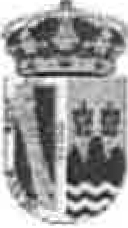 Fecha Obtención  20/05/2015Pág.	3PRESUPUESTO  DE GASTOS.  EJERCICIO CORRIENTE	EJERCICIO 2014ACREEDORES  POR OPERACIONES  PENDIENTES  DE APLICAR  A  PRESUPUESTOConcello de Cedeira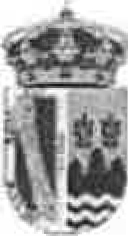 Fecha Obtención   20/05/2015Pág .	5PRESUPUESTO  DE GASTOS.  EJERCICIO  CORRIENTE	EJERCICIO 2014ACREEDORES  POR OPERACIONES  PENDIENTES  DE APLICAR  A  PRESUPUESTOConcello de Cedeira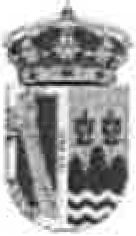 Fecha Obtención  20/05/2015Pág.	7PRESUPUESTO  DE  GASTOS. EJERCICIO  CORRIENTE	EJERCICIO 2014ACREEDORES  POR OPERACIONES  PENDIENTES  DE APLICAR  A PRESUPUESTOConcello de Cedeira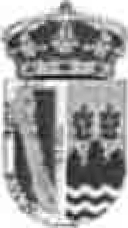 Fecha Obtención  20/05/2015Pág.	9PRESUPUESTO  DE GASTOS.  EJERCICIO CORRIENTE	EJERCICIO 2014ACREEDORES  POR OPERACIONES  PENDIENTES  DE APLICAR  A PRESUPUESTOConcello de Cedeira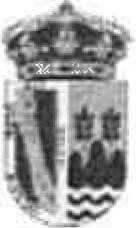 Fecha  Obtención   20/05/2015Pág.PRESUPUESTO DE INGRESOS. EJERCICIO CORRIENTE PROCESO DE GESTIÓNDERECHOS ANULADOS	EJERCICIO  2014Concello de Cedeira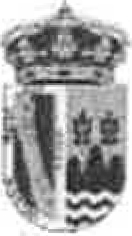 Fecha Obtención   20/05/2015Pág.	3PRESUPUESTO DE INGRESOS. EJERCICIO CORRIENTE PROCESO DE GESTIÓNDERECHOS ANULADOS	EJERCICIO 2014Concello de Cedeira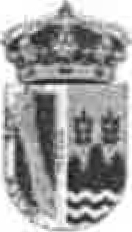 Fecha Obtención   20/05/2015Pág.PRESUPUESTO DE INGRESOS. EJERCICIO CORRIENTE PROCESO DE GESTIÓNDERECHOS CANCELADOS	EJERCICIO 2014Concello de Cedeira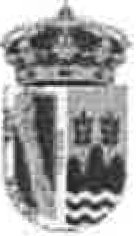 Fecha Obtención 20/05/2015Pág.	3PRESUPUESTO DE INGRESOS. EJERCICIO CORRIENTE PROCESO DE GESTIÓNDERECHOS CANCELADOS	EJERCICIO 2014Concello de Cedeira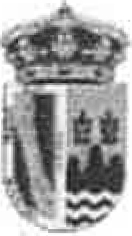 PRESUPUESTO DE INGRESOS. EJERCICIO CORRIENTE PROCESO DE GESTIÓNFecha Obtención 20/05/2015 Pág.RECAUDACIÓN NETA	EJERCICIO  2014Concello de Cedeira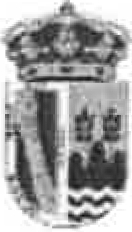 PRESUPUESTO DE INGRESOS. EJERCICIO CORRIENTE PROCESO DE GESTIÓNFecha  Obtención   20/05/2015Pág.	3RECAUDACIÓN NETA	EJERCICIO  2014Concello de Cedeira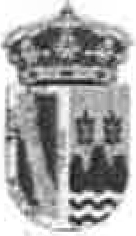 Fecha Obtención 20/05/2015Pág.	1PRESUPUESTO DE INGRESOS. EJERCICIO CORRIENTE PROCESO DE GESTIÓNDEVOLUCIONES DE INGRESOS	EJERCICIO 2014APLIC .PRESUPUEST.	DESCRIPCIONPAGADAS EN	PENDIENTE DE PRESCRIPCIONES   EL EJERCICIO	PAGO A 31 DEConcello de Cedeira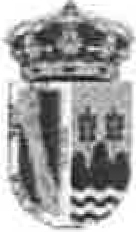 Fecha Obtención 20/05/2015Pág.	3PRESUPUESTO DE INGRESOS. EJERCICIO CORRIENTE PROCESO DE GESTIÓNDEVOLUCIONES DE INGRESOS	EJERCICIO 2014Concello de Cedeira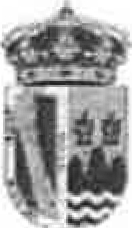 Fecha Obtención 20/05/2015Pág.PRESUPUESTO DE INGRESOS. EJERCICIO CORRIENTE PROCESO DE GESTIÓNCOMPROMISOS CONCERTADOS	EJERCICIO  2014Concello de Cedeira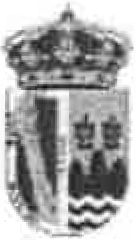 Fecha Obtención 2010512015Pág.	3PRESUPUESTO DE INGRESOS. EJERCICIO CORRIENTE PROCESO DE GESTIÓNCOMPROMISOS CONCERTADOS	EJERCICIO  2014Concello de Cedeira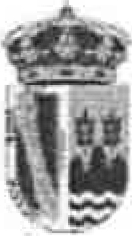 EJERCICIOS CERRADOS OBLIGACIONES DE PRESUPUESTOS CERRADOSFecha Obtención 20/05/2015Pág.	1EJERCICIO 2014Concello de Cedei.-a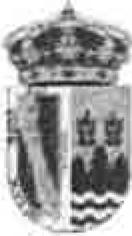 EJERCICIOS CERRADOS OBLIGACIONES DE PRESUPUESTOS CERRADOSFecha Obtención  20/05/2015Pág.	3EJERCICIO 2014Concello de Cedeira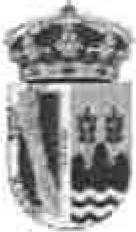 EJERCICIOS CERRADOS OBLIGACIONES  DE PRESUPUESTOS CERRADOSFecha Obtención  20/05/2015Pág.	5EJERCICIO  2014Concello de Cedeira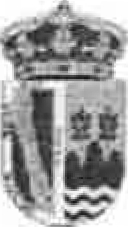 EJERCICIOS  CERRADOSDERECHOS A  COBRAR  DE PRESUPUESTOS  CERRADOSFecha Obtención	20/05/2015 Pág.EJERCICIO	2014Concello de Cedeira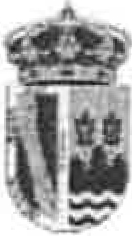 Fecha Obtención	20/05/2015Pág.EJERCICIO	2014EJERCICIOS  CERRADOSDERECHOS A  COBRAR  DE PRESUPUESTOS  CERRADOSConcello de Cedeira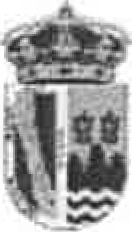 EJERCICIOS  CERRADOSVARIACIÓN DE RESULTADOS PRESUPUESTARIOS DE EJERCICIOS ANTERIORESConcello de Cedeira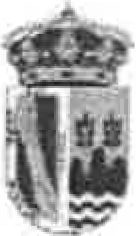 EJERCICIOS  POSTERIORESFecha Obtención	20/05/2015Pág.EJERCICIO	2014COMPROMISOS  DE GASTO  CON CARGO  A  PRESUPUESTOS  DE EJERCICIOS  POSTERIORESConcello de Cedeira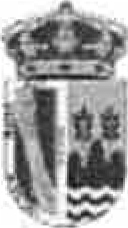 EJERCICIOS  POSTERIORESCOMPROMISOS DE INGRESO CON CARGO A PRESUPUESTOS DE EJERCICIOS POSTERIORESFecha Obtención	20/05/2015Pág.EJERCICIO	2014Concello de Cedeira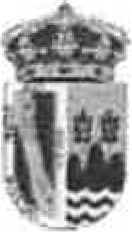 Fecha  Obtención  20/05/2015Pág.	1GASTOS  CON  FINANCIACIÓN AFECTADADESVIACIONES DE FINANCIACIÓN	EJERCICIO  2014Concello de Cedeira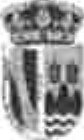 GASTOS  CON FINANCIACIÓN AFECTADAFech11 Obtanclón     20/DS/2015Pág.	1INFORMACIÓN DE CADA UNIDAD DE GASTOIDENTIFICACIÓN DEL GASTO	2013 .2.CULT U.1 - Subvenclon Depulaclon Equ(pamento Cu11uralA) DATOS GENERALES IDENTIFICATIVOS	EJERCICIO	20149) GESTIÓN DEL GASTOGESTIÓN  DE LOS  INGRESOS AFECTADOSConcello de Cedeira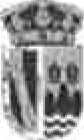 FechQ Oblencl6n 20105/2015 Pég.GASTOS  CON  FINANCIACIÓN AFECTADAINFORMACIÓN DE CADA UNIDAD DE GASTOIDENTIFICACIÓN DEL GASTO	2013.2 CULTU .1 - Subvencion Deputaelon Equlpamento CulturalDESVIACIONES DE FINANCIACIÓN POR AGENTES	EJERCICIO	2014Concello de Cedeira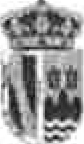 GASTOS CON FINANCIACIÓN AFECTADAFecha Obtención      20106/20115Pág.	6INFORMACIÓN DE CADA UNIDAD DE GASTOIDENTIFICACIÓN DEL GASTO	2013 2.MEOIO 1 - FONDO COMPENSAC ION AMBIENTAL 2013DATOS GENERALES  IDENTIFICATIVOS	EJERCICIO	2014GESTIÓN DEL GASTOGESTIÓN  DE LOS  INGRESOS AFECTADOSConcello de Cedeira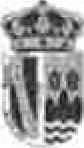 GASTOS  CON FINANCIACIÓN AFECTADAFecha Obtención       20/01!1/2015Pág.INFORMACIÓN DE CADA UNIDAD DE GASTOIDENTIFICACION DEL GASTO	2013 2 MEOI0,1 - FONDO COMPENSACION AMBIENTAL 2013DESVIACIONES  DE FINANCIACION  POR AGENTES	EJERCICIO	2014Concello de Cedeira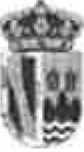 GASTOS CON FINANCIACIÓN AFECTADAFacha Obtención      20/05/2015Pilg.INFORMAC IÓN DE CADA UNIDAD DE GASTOIDENTIFICACIÓN DEL GASTO	2013 .2 , URBAN.1 • AGAOER 2013-2014A)  DATOS GENERALES  IDENTIFICATIVOS	EJERCICIO	20148) GESTIÓN DEL GASTOGESTIÓN DE LOS INGRESOS AFECTADOSConcello de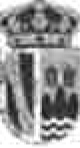 CedeiraFacha Obtención      20/05/2015Pág.	10GASTOS  CON  FINANCIACIÓN AFECTADAINFORMACIÓN DE CADA  UNIDAD DE GASTOIDENTIFICACIÓN DEL GASTO	2013 2 URBAN.1 - AGADER  2013-2014DESVIACIONES  DE  FINANCIACIÓN POR AGENTES	EJERCICIO	2014Concello de Cedeira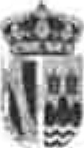 GASTOS  CON FINANCIACIÓN AFECTADAFecha Obtención      20/0ll/20115Pég.	13INFORMACIÓN  DE CADA  UNIDAD DE GASTOIDENTIFICACIÓN DEL GASTO	2013 ,2.URBAN,3 - Ellmlnaclon barreira! arquileclonk.ae  puos  peonsDATOS GENERALES 1DENTIFICATIVOS	EJERCICIO	2014GESTIÓN DEL GASTOGESTIÓN DE LOS INGRESOS AFECTADOSConcello de Cedeira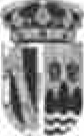 Fecha Obtención      20/05/20115P8g.	14GASTOS  CON  FINANCIACIÓN AFECTADAINFORMACIÓN DE CADA  UNIDAD DE GASTOIDENTIFICACIÓN  DEL GASTO	2013,2 URBAN 3 - Elimlnacion barreiras arquiteclonícas  paso9 peonsDESVIACIONES  DE  FINANCIACIÓN POR AGENTES	EJERCICIO	2014Concello de Cedeira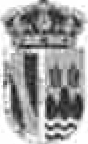 GASTOS CON FINANCIACIÓN AFECTADAFucha Obtención  20106/20115Pág.	17INFORMACIÓN DE CADA  UNIDAD DE GASTOIDENTIFICACIÓN CEL GASTO	2013 ,3.DEPOR  1-ACClON COSTEIRA-CULTURA MARIFJEIRAA) DATOS GENERALES IDENTIFICATIVOS	EJERCICIO	2014GESTIÓN  DEL GASTOGESTIÓN CE LOS INGRESOS AFECTACOSConcello de Cedeira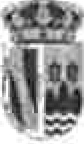 Fech11 Obtención  20/0e/20115P8g.	18INFORMACIÓN CE CACA  UNIOAO CE GASTOGASTOS CON FINANCIACIÓN AFECTADAIOENTIFICACIÓN OEL GASTO	2013.3 DEPOR  1   ACCION COSTEIRA-CULTURA  MARIÑEIRAC) CESVIACIONES  CE FINANCIACIÓN  POR AGENTES	EJERCICIO	2014Concello de Cedeira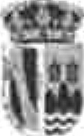 GASTOS  CON FINANCIACIÓN AFECTACAFecha Obtención      20/05 /2015Pig.	21INFORMACIÓN DE CADA UNIDAD DE GASTOIDENTIFICACIÓN CEL GASTO	2013 ,3,EMPRE.2 - FOMENTO  EMPREGO-SERVIZO  SOCORRISMOA) CATOS GENERALES IDENTIFICATIVOS	EJERCICIO	20148) GESTIÓN DEL GASTOGESTIÓN  OE LOS  INGRESOS AFECTADOS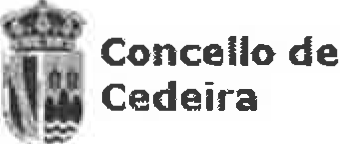 INFORMACIÓN DE CADA  UNIDAD DE GASTOGASTOS  CON  FINANCIACIÓN AFECTACAFecha Obtención    20106/201&Plig,	22IDENTIFICACIÓN DEL GASTO	2013,3 EMPRE.2 - FOMENTO EMPREGO-SERVIZO SOCORR ISMODESVIACIONES  CE  FINANCIACIÓN POR AGENTES	EJERCICIO	2014Concello de Cedeira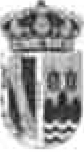 GASTOS CON FINANCIACIÓN AFECTADAFecha Obtención    20/ 0f!i/2016Pég.	26INFORMACIÓN DE CADA UNIDA D DE GASTOIDENTIFICACIÓN DEL GASTO	2013 .3,RENOV.1 - EXPORENOVABLES 201JDATOS GENERALES  IDENTIFICATIVOS	EJERCICIO	2014GESTIÓN DEL GASTOGESTIÓN  DE LOS INGRESOS  AFECTADOSConcello de Cedeira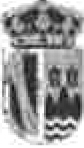 Fecha Oblencl6n 20/ 015 /2011'iPig.	26GASTOS  CON FINANCIACIÓN AFECTADAINFORMACION DE CADA  UNIDAD DE GASTOIDENTIFICACIÓN DEL GASTO	2013 J RENOV 1 - EXPORENOVABLES 2013DESVIACIONES  DE FINANCIACIÓN  POR AGENTES	EJERCICIO	2014Concello de Cedeira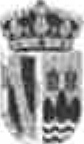 GASTOS CON FINANCIACIÓN AFECTADAFecha Obtención   20/05120115Pég.	29INFORMACIÓN  DE CADA UNIDAD DE GASTOIDENTIFICACIÓN  DEL GASTO	2013,3 .SOCIA  2 - SUBVENCION OIP.INTEGRACCION SOCIALDATOS GENERALES  IDENTIFICATIVOS	EJERCICIO	2014GESTION DEL GASTO.GESTIÓN DE LOS INGRESOS AFECTADOSConcello de CedeiraFecha Obtención    20/05/20115Pág.	30INFORMACIÓN DE CADA UNIDAD DE GASTOGASTOS  CON  FINANCIACIÓN AFECTADAIDENTIFICACIÓN DEL GASTO	2013..3 .SOCIA 2 - SUBVENCION DIP.INTEGRACCION SOCIALDESVIACIONES  DE  FINANCIACIÓN POR AGENTES	EJERCICIO	2014Concello de Cedeira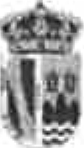 GASTOS  CON f=INANCIACION AFECTADAFeche Obtención     20/05/2015P6g.	33INFORMACIÓN DE CADA UNIDAD DE GASTOIDENTIFICACIÓN DEL GASTO	2014  2,DEPOR  1- Subvencton  Oepulaci6n  Equipamenlo  Deportivo 2014DATOS GENERALES  IDENTIFICATIVOS	EJERCICIO	2014GESTIÓN DEL GASTO,GESTIÓN DE LOS INGRESOS AFECTADOSConcello de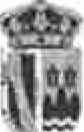 CedeiraFecha Obtención      20/0l'i/20115Pág.	34INFORMACIÓN DE CADA  UNIDAD DE GASTOGASTOS  CON FINANCIACIÓN AFECTADAIDENTIFICACIÓN DEL GASTO	2014 ,2,DEPOR ,1- Subvenclon Deputaci6n Equipamflnlo Deportivo 2014DESVIACIONES DE FINANCIACIÓN POR AGENTES	EJERCICIO	2014Concello de Cedeira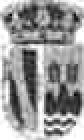 GASTOS  CON FINANCIACIÓN AFECTADAFecha Obtención      20/05/2016Pég,	37INFORMACIÓN DE CADA  UNIDAD DE GASTOIDENTIFICACIÓN DEL GASTO	2014 .2 , DIPUT.2 - CONVENIO  DEPUTACION PARA CAPTACIÓN E ABASTECEMENTO  EN SAN ANDRÉS  DE TEIXIDOA) DATOS GENERALES IDENT1FICATIVOS	EJERCICIO	2014GESTIÓN DEL GASTOGESTIÓN DE LOS INGRESOS AFECTADOSConcello de Cedeira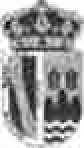 Fecha Obtención      20/06/2015Pág.	38GASTOS CON FINANCIACIÓN AFECTADAINFORMACIÓN DE CADA  UNIDAD DE GASTOIDENTIFICACIÓN DEL GASTO	2014.2 ,DIPUT.2 - CONVENIO  DEPUTACION PARA CAPTACIÓN  E ABASTECEMENTO  EN SAN ANDRÉS  DE TEIXIDODESVIACIONES DE FINANCIACIÓN POR AGENTES	EJERCICIO	2014Concello de Cedeira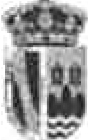 GASTOS  CON FINANCIACIÓN AFECTADAFecha Obtención    20/015/2015Pig.	41INFORMACION DE CADA UNIDAD DE GASTOIDENTIFICACIÓN DEL GASTO	2014 2,DIPUT.< - CONVENIO DEPUTACION PARA ACOND ICIONAMENTO E MELLORA DE CAMINOS MUNICIPAIS: MONTEMEAODATOS GENERALES  IDENTIFICATIVOS	EJERCICIO	2014GESTIÓN DEL GASTOGESTIÓN DE LOS INGRESOS AFECTADOSConcello de Cedeira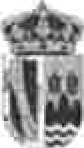 Fecha Obtención    20105 /20 15Pág.	42GASTOS  CON FINANCIACIÓN AFECTADAINFORMACIÓN DE CADA  UNIDAD DE GASTOIDENTIFICACIÓN DEL GASTO	2014 .2.0IPUT.4 • CONVENIO DEPUTACION  PARA ACONOICIONAMENTO   E MElLORA DE CAMltíJOS  MUNICIPAIS: MONTEMEAODESVIACIONES  DE FINANCIACIÓN  POR AGENTES	EJERCICIO	2014Concello de Cedeira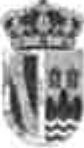 GASTOS  CON  FINANCIACIÓN AFECTADAFecha Obtención      20/06/2015Pág.	45INFORMACIÓN DE CADA  UNIDAD DE GASTOIDENTIFICACIÓN DEL GASTO	2014.2.FCA ,1•  FONDO  COMPENSACION  AMBIENTAL  (FCA) 201<A) DATOS GENERALES IDENTIFICATIVOS	EJERCICIO	2014GESTIÓN DEL GASTOGESTIÓN DE LOS INGRESOS AFECTADOSConcello de Cedeira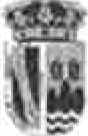 Fecha Obtención    2DI06/20HiPóg.	46INFORMACIÓN DE CADA  UNIDAD DE GASTOGASTOS  CON  FINANCIACIÓN AFECTADAIDENTIFICACIÓN DEL GASTO	201"1.2.FCA.1- FONDO COMPENSACION AMBIENTAL  (FCA) 2014DESVIACIONES  DE  FINANCIACIÓN POR AGENTES	EJERCICIO	2014Concello de Cedeira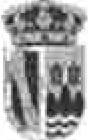 GASTOS  CON FINANCIACIÓN AFECTADAFecha Obtención      20/06/2015Pil.g.	49INFORMACIÓN DE CADA UNIDAD DE GASTOIDENTIFICACIÓN DEL GASTO	2014 2.MEDI0 .1 ·ADQUISICIÓN  DE RECINTOS  MODULARES  DE CONTENEDORESDATOS GENERALES  IDENTIFICATIVOS	EJERCICIO	2014GESTIÓN DEL GASTOGESTIÓN  DE LOS  INGRESOS AFECTADOSConcello de Cedeira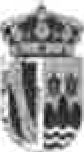 Ft.ch• Obt nc.16n    1010512015Pág.	60GASTOS  CON FINANCIACIÓN AFECTADAINFORMACIÓN  DE CADA  UNIDAD DE GASTOIDENTIFICACIÓN DEL GASTO	2014.2.MEDI0.1 -ADQUISICIÓN DE RECINTOS MODULARES DE CONTENEDORESDESVIACIONES  DE  FINANCIACIÓN POR AGENTES	EJERCICIO	2014Concello de Cedeira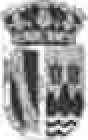 GASTOS  CON FINANCIACIÓN AFECTADAFeche Obtención     20/05/2016Pág.	53INFORMACIÓN DE CADA UNIDAD DE GASTOIDENTIFICACIÓN DEL GASTO	2014  2 ,URBAN  1 -Acondicionamiento  de  Praza do  Floraal-POS 2014DATOS GENERALES  IDENTIFICATIVOS	EJERCICIO	2014GESTIÓN DEL GASTOGESTIÓN DE LOS INGRESOS AFECTADOSConcello de Cedeira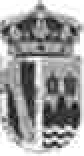 Fecha Obtención     20/06/2015Pé.g,	64GASTOS CON FINANCIACIÓN AFECTADAINFORMACIÓN DE CADA UNIDAD DE GASTOIDENTIFICACIÓN DEL GASTO	2014 2 URBAN 1 -Acondiclonem(enlo da Praza do Floreal-POS 2014DESVIACIONES DE FINANCIACIÓN POR AGENTES	EJERCICIO	2014Concello de Cedeira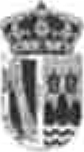 GASTOS CON FINANCIACIÓN AFECTADAFecha Obtención     20105/2015P6g,	67INFORMACIÓN DE CADA  UNIDAD  DE GASTOIDENTIFICACIÓN  DEL GASTO	2014 2 , URBAN.3 - A CONO ICIONAMENTO ACCESO  PUNTO LIMPO  POLIGONO A XUNQUEIRADATOS GENERALES  IDENTIFICATIVOS	EJERCICIO	2014GESTIÓN DEL GASTOGESTIÓN  DE LOS  INGRESOS AFECTAOOSConcello de Cedeira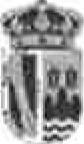 Fecha Obtención     20/0!5/2015Pág.	68GASTOS  CON  FINANCIACIÓN AFECTADAINFORMACIÓN DE CADA UNIDAD DE  GASTOIDENTIFICACIÓN DEL GASTO	2014,2 URBAN,3 - ACONDICIONAMENTO  ACCESO  PUNTO LIMPO POLIGONO A XUNQUEIRADESVIACIONES DE FINANCIACIÓN POR AGENTES	EJERCICIO	2014Concello de Cedeira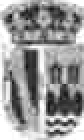 GASTOS CON FINANCIACIÓN AFECTADAFecha Obtención      20/06/2016Pég.	61INFORMACIÓN DE CADA  UNIDAD DE GASTOIDENTIFICACIÓN DEL GASTO	2014 .3.CULTU.1 - Subvencion Oeputaclon Acllvidedes Culturai&A)  DATOS GENERALES  IDENTIFICATIVOS	EJERCICIO	2014GESTIÓN  DEL GASTOGESTIÓN  DE LOS INGRESOS  AFECTADOSConcello de Cedeira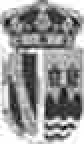 Fecha Obtención      20/06/2015Pág.	62GASTOS  CON  FINANCIACIÓN AFECTADAINFORMACIÓN  DE CADA  UNIDAD DE GASTOIDENTIFICACIÓN  DEL GASTO	2014 3 CULTU, 1 - Subvenclon Deputacion Actividades CulturalsD) DESVIACIONES DE FINANCIACIÓN POR AGENTES	EJERCICIO	2014Concello de Cedeira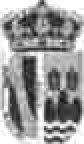 GASTOS  CON FINANCIACIÓN AFECTADAFecha Obtención      20/06/2016Pág.	66INFORMACIÓN  DE CADA UNIDAD DE GASTOIDENTIFICACIÓN  DEL GASTO	2014 ,3 . DEPOR.1 - Subvencion actividades deportivas 2014DATOS GENERALES IDENTIFICATIVOS	EJERCICIO	2014GESTIÓN DEL GASTOGESTIÓN  DE LOS  INGRESOS AFECTADOSConcello de Cedeira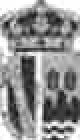 GASTOS  CON FINANCIACIÓN AFECTADAFecha Obtención     20/0612016PBg.	66INFORMACIÓN  DE CADA  UNIDAD  DE GASTOIDENTIFICACIÓN DEL GASTO	201,LJ.DEPOR.1- Subvencion actividades deportivas 2014DESVIACIONES  DE FINANCIACIÓN   POR AGENTES	EJERCICIO	2014Concello de Cedeira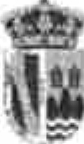 GASTOS  CON  FINANCIACION AFECTADAFecha Obtención    2D/015/2D115Pág.	69INFORMACIÓN DE CADA  UNIDAD DE GASTOICENTIFICACION DEL GASTO	2014 .3 ,GAC.1 - 1 Exa11aclon do percebe (Grupo Acclon Costelra)DATOS GENERALES IDENTIFICATIVOS	EJERCICIO	2014GESTION  DEL GASTOGESTIÓN DE LOS INGRESOS AFECTADOSConcello de Cedeira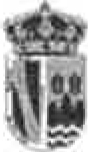 Fecha Obtanclón      20/0!i/2015Pág.	70INFORMACION  DE CADA  UNIDAD DE GASTOGASTOS CON FINANCIACIÓN AFECTADAIDENTIFICACION DEL GASTO	2014 ,3,GAC,1 - 1 Exalta.cien do percebe (Grupo Acclon Costelra)DESVIACIONES  DE FINANCIAC IÓN POR AGENTES	EJERCICIO	2014Concello de Cedeira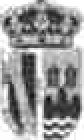 GASTOS  CON FINANCIACIÓN AFECTADAFecha Obtención      20/05/2016Pég,	73INFORMACIÓN DE CADA  UNIDAD DE GASTOIDENTIFICACIÓN  DEL GASTO	2014 .J.PlAYA  1 - LIMPEZA PRAIAS DEPUTACION 2014A) DATOS GENERALES IDENTIFICATIVOS	EJERCICIO	2014GESTIÓN DEL GASTOGESTIÓN  DE LOS  INGRESOS AFECTADOSConcello de Cedeira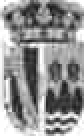 Fecha Obtención      20/05/2015Pég.	74GASTOS  CON FINANCIACIÓN AFECTADAINFORMACIÓN DE CADA  UNIDAD DE GASTOIDENTIFICACIÓN DEL GASTO	2014 ,3  PLAYA,1- LIMPEZA PRAIAS DEPUTACION 2014DESVIACIONES  DE FINANCIACIÓN  POR AGENTES	EJERCICIO	2014Concello de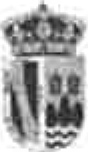 CedeiraGASTOS CON FINANCIACIÓN AFECTADAFecha Obtención      20/0fi/2015Pág.	77INFORMACIÓN DE CADA UNIDAD DE GASTOIDENTIFICACIÓN DEL GASTO	2014 3 RISGA 1 • MANTEMENTO E REVALORIZACION DE ZONAS PUBLICAS (RISGA)DATOS GENERALES IDENTIFICATIVOS	EJERCICIO	2014GESTIÓN  OEL GASTOC) GESTIÓN  DE LOS INGRESOS  AFECTADOSConcello de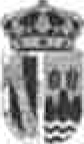 CedeiraFecha Obtención      20/05/2016Pág.	78GASTOS CON FINANCIACIÓN AFECTADAINFORMACIÓN OE CADA  UNIDAD DE GASTOIDENTIFICACIÓN  DEL GASTO	2014,3,RISGA 1• MANTEMENTO E REVALORIZA CION DE ZONAS PUBLICAS (RISGA)D)  DESVIACIONES  DE FINANCIAC IÓN POR AGENTES	EJERCICIO	2014Concello de Cedeira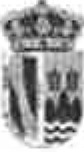 GASTOS  CON FINANCIACIÓN AFECTADAFecha Obtención      2D/Dl5/201'iPág.	81INFORMACIÓN DE CADA UNIDAD DE GASTOIDENTIFICACIÓN DEL GASTO	2014,3,SOCIA 2- FOAXCA: PERSOAS MAIORES: DINAMIZACIÓN E INTEGRACIÓN E XIMNASIA  TERAPÉUTICA  6 EDICIONDATOS GENERALES  IDENTIFICATIVOS	EJERCICIO	2014GESTIÓN DEL GASTOGESTIÓN DE LOS INGRESOS AFECTADOSConcello de Cedeira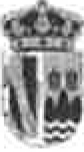 Fecha Obtención    20105/2015P8g.	82GASTOS  CON FINANCIACIÓN AFECTADAINFORMACIÓN DE CADA  UNIDAD DE GASTOIDENTIFICACIÓN DEL GASTO	2014 3 SOCIA 2- FOAXCA: PERSOAS MAIORES: DINAMIZACIÓN  E INTEGRACIÓN E XIMNASlA  TERAPÉUTICA G EDICIONDESVIACIONES DE FINANCIACIÓN POR AGENTES	EJERCICIO	2014Concello de Cedeira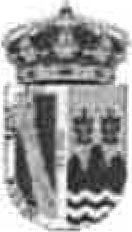 ESTADO DEL REMANENTE DE TESORERÍAFecha Obtención 20/05/2015 Pág.EJERCICIO 2014Concello de Cedeira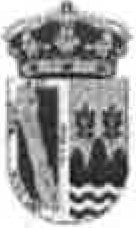 INDICADORES FINANCIEROS Y PATRIMONIALESFecha Obtención  20/05/2015ig.	1EJERCICIO	2014Concello de Cedeira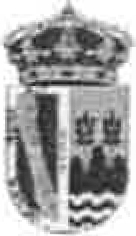 INDICADORES  DE GESTIÓNFecha Obtención 20/05/2015Pág.EJERCICIO	2014Nota: CH = Coste del servicio I Nº de habitantes;  RC = Rendimiento del servicio I Coste del Servicio;  CP = Coste del Servicio I Nº prestaciones; CC = Coste del servicio / Coste estimado del servicio;      EH = Nº empleados  del servicio I Nº habitantes;  PP =   Nº Prestaciones  realizadas I Nº de prestaciones  previstas;  PH = Nº de prestaciones  realizadas / Nº de habitantesConcello de Cedeira	14/05/2015CUADRO  DE FINANCIACIÓN  - ( PARTE 1)FONDOS APLICADOS	Ej: 2014	Ej: 2013	FONDOS OBTENIDOSEj: 2014Ej: 2013Recursos aplicados en operaciones de gestiónReducción de existencias de productos terminados y en curso de fabricaciónb) AprovisionamientosServicios exterioresTributosGastos de personal y prestaciones socialesTransferencias   y SubvencionesGastos financierosOtras pérdidas de gestión corriente y gastos excepciona lesDotación provisiones de activos circulantes 2. Pagos pendientes de aplicaciónGastos AmortizablesGastos Amort izablesAdquisiciones y otras altas de inmovilizadoInversiones destinadas al uso generalInversiones inmaterialesInversiones materialesInversiones gestionadasPatrimonio Público del SueloInversiones financierasDisminuciones directas de patrimonioEn adscripciónEn cesiónEntregado al uso generalCancelación o traspaso a corto plazo de deudas a largo plazoEmpréstitos y otros pasivosPor préstamos recibidosOtros conceptos7. Provisiones para riesgos y gastosTOTAL APLICACIONES (AUMENTO DE CAPITAL CIRCULANTE) I3.968.479,991.737.042,966.083,702,037.318,0197.346,8420.107,9869.769,50811,00-14.395,971.200.825,67792.496,081408.329,595.154.909,69 112.449,97Recursos procedentes de operaciones de gestiónVentas y prestaciones de serviciosAumento de existencias de productos terminados y en curso de fabricaciónIngresos tributariosIngresos urbanísticosTransferencias y subvencionesIngresos financierosOtros ingresos de gestión corrientes e ingresos excepcionalesProvisiones aplicadas de activos circulantesCobros pendientes de aplicaciónCobros pendientes de aplicaciónIncrementos directos de patrimonioEn adscripciónEn cesiónDeudas a largo plazoEmpréstitos y pasivos análogosPréstamos recibidosOtros conceptosEnajenaciones y otras bajas de inmovilizadoInversiones destinadas al uso generalInversiones inmaterialesInversiones materialesInversiones gestionadasPatrimonio Público del SueloInversiones financierasCancelación anticipada o traspaso a corto plazo de inmovilizados financierosTOTAL ORÍGENES5.401.066,9254.357,702.417.264 , 312,736.266,8948.566,74143.800,28811,00-14.428,21-14.428,21-219.279,05-219.279,055.167 359,66Concello de Cedeira14/05/2015CUADRO DE FINANCIACIÓN - ( PARTE 1 1 )ExistenciasExistenciasVARIACIONES DE CAPITAL CIRCULANTE	EJERCICIO   2014	EJERCICIO  2013( Resumen )	1	AUMENTOS		'	DISMINUCIONES	AUMENTOS	 DISMINUCIONES 11Ajustes por periodificaciónAjustes por periodificación Acreedoresb) Ajustes por periodificación AcreedoresTOTAL	627.035,01	579.573,55VARIACIÓN DEL CAPITAL CIRCULANTE	47.461 ,46112001. Terrenos y bienes naturales77.822,5877.822,58100	1. Patrimonio	3.759.679,31	3.724.728,07100	1. Patrimonio	3.759.679,31	3.724.728,07100	1. Patrimonio	3.759.679,31	3.724.728,07100	1. Patrimonio	3.759.679,31	3.724.728,072012012. Infraestructura y bienes destinados al uso  general6.426-270,515.633.774,431096. Patrimonio entregado al uso general-6.040.188,45-6.040.188,4511)  Inmovilizaciones inmateriales8.615,048.615,04111) Resultados de ejercicios anteriores19.571.184,7817.989.969,92210,212,216,218,219210,212,216,218,2193, Otro inmovilizado inmaterial8.615,048.615,041201. Resultados de ejercicios anteriores19.571.184, 7817.989.969,92111) Inmovilizaciones materiales10.938.421,0210.654.349,23IV) Resultados del ejercicio1.308.329,131.581.214,862202201. Terrenos1.51O 457,511.510.457,511291. Resultados del ejercicio1.308.329,131,581.214,862212212.Construcciones6.787.949,606.698 941,66C) ACREEDORES  A LARGO PLAZO437.081,04656.360,092222223. Instalaciones Técnicas330.376,07330.376,0711) Otras deudas a largo plazo437.081,04656.360,09223,224,226,227,228229223,224,226,227,2282294.Otro inmovilizado2,911.381,542.592.059,89170,176171,173,1771. Deudas con entidades de crédito 2.0tras deudas416.481,8020.599,24594.565,8761.794,2211) Deudores262.006,63222.619,63431. Deudores presupuestarios254.105,94200.432,87440,441,442,443,4492.Deudores no presupuestarios6.902, 186.788,98470,471,4724  Administraciones Públicas3,30555,5585. Otros deudores1,809,5116,205,484906. Provisiones-811,00-811,00DescripciónValoraciónFecha adquisiciónFecha afectaciónCamión  IVECO  270 C-7139-CG4Sin datos199931/10/ 2006Camión Nissan (Minipac III) 0426-BKV47.974,08€18/ 07/ 200131/10/ 2006Barredora City Master48.080,00€31/ 07/ 200231/10/ 2006Cuatro carros polivalentes de limpieza manual5.106,32€31/ 05/ 200531/10/ 2006Instalaciones del punto limpio31/10/ 2006CUENTASALDO INICIALENTRADAS OAUMENTOS POR TRANSFERENCIAS O TRASPASO DE OTRA CUENTASALIDAS , BAJAS I DISMINUCIONESO REDUCCIONES	PORTRANSFERENCI AS OTRASPASO A OTRA CUENTASALIDAS , BAJAS I DISMINUCIONESO REDUCCIONES	PORTRANSFERENCI AS OTRASPASO A OTRA CUENTASALDO FINALCUENTADESCRIPCIÓNDOTACIONESDOTACIONESDOTACIONESAUMENTOS POR TRANSFERENCIAS O TRASPASO DE OTRA CUENTASALIDAS , BAJAS I DISMINUCIONESO REDUCCIONES	PORTRANSFERENCI AS OTRASPASO A OTRA CUENTASALIDAS , BAJAS I DISMINUCIONESO REDUCCIONES	PORTRANSFERENCI AS OTRASPASO A OTRA CUENTASALDO FINAL2000Terrenos .bienes naturales77.822,581º·ººº·ºº2000Terrenos .bienes naturales77.822,581º·ººº·ºº0,001º·ºº77.822,582000Terrenos .bienes naturales77.822,581º·ººº·ºº0,00¡º·ºº6.426.270,512010lnfraest.bienes  uso gral.5.633.774,43780.497 ,0811.999,000,00¡º·ºº6.426.270,51TOTALTOTAL5.711.597,01780.497 ,0811.999,00116.504.093 ,09CUENTADESCRIPCIÓNTIPO DE BIENNIF CEDENTEDENOMINACIÓN CEDENTEVALOR DEL BIENTOTALTOTALTOTALTOTALTOTALCUENTADESCRIPCIONTIPO DE BIENTIPO DE GARANTÍAIMPORTE  DE GARANTlAVALOR DEL BIENTOTALTOTALTOTALTOTALCUENTA    I	DESCRIPCIÓNSALDO INICIALENTRADAS O		AUMENTOS POR DOTACIONES	1 TRANSFERENCIASENTRADAS O		AUMENTOS POR DOTACIONES	1 TRANSFERENCIASSALIDAS, BAJAS	lDISMINUCIONESD REDUCCIONES	PORjf RANSFERENCIA S O TRASPASO ASALIDAS, BAJAS	lDISMINUCIONESD REDUCCIONES	PORjf RANSFERENCIA S O TRASPASO ASALDO FINALCUENTA    I	DESCRIPCIÓNSALDO INICIALO TRASPASO DE OTRA CUENTASALIDAS, BAJAS	lDISMINUCIONESD REDUCCIONES	PORjf RANSFERENCIA S O TRASPASO ASALIDAS, BAJAS	lDISMINUCIONESD REDUCCIONES	PORjf RANSFERENCIA S O TRASPASO ASALDO FINALCUENTA    I	DESCRIPCIÓNSALDO INICIALO TRASPASO DE OTRA CUENTAOTRA CUENTASALDO FINALTOTALCUENTADESCRIPCIONSALDO INICIALENTRADAS O DOTACIONESAUMENTOS  POR   isAUDAS, BAJAS	¡DISMINUCIONESTRANSFERENCIAS O REDUCCIONES	PORAUMENTOS  POR   isAUDAS, BAJAS	¡DISMINUCIONESTRANSFERENCIAS O REDUCCIONES	PORAUMENTOS  POR   isAUDAS, BAJAS	¡DISMINUCIONESTRANSFERENCIAS O REDUCCIONES	PORSALDO FINALCUENTADESCRIPCIONSALDO INICIALENTRADAS O DOTACIONESO TRASPASO DE OTRA CUENTARANSFERENCIA S O TRASPASO AOTRA CUENTASALDO FINALCUENTADESCRIPCIONSALDO INICIALENTRADAS O DOTACIONESO TRASPASO DE OTRA CUENTA112490Otros bienes P.P. suelo187.259,450,000,000,000,00	187.259,450,00	187.259,45TOTALTOTAL187.259,451187.259,45,5650Fianzas constituidas c/p60,25º·ººº·ºº I60,25TOTAL3.065,312.864,002.924 ,25GRUPOPRECIO DE ADQUISICI ÓN O COSTE DE	l	IMPORTE DE LA PROVISIÓN POR DEPRECIACIÓNPRECIO DE ADQUISICI ÓN O COSTE DE	l	IMPORTE DE LA PROVISIÓN POR DEPRECIACIÓNGRUPO1	PRODUCCIÓN1TOTALI1000Patrimonio3.724.728,073.724.728,071	6.475,09	28.476,15	o.ool	º·ºº	3.759.679,311	6.475,09	28.476,15	o.ool	º·ºº	3.759.679,311	6.475,09	28.476,15	o.ool	º·ºº	3.759.679,311	6.475,09	28.476,15	o.ool	º·ºº	3.759.679,311	6.475,09	28.476,15	o.ool	º·ºº	3.759.679,311090Patr.entreg.uso general-6.040.188,45-6.040.188,451200Rdo. Ejerc. anteriores18.332.203,09º·ºº1.581.214,860,000,0019.913.417,951290Resultados del ejercicio1.581.214,860,001.308.329, 130,001.581.214,861.308.329,13TOTAL17.597.957,576.475 ,092.918 .020,141.581.214,8618.941.237,94CUENTADESCRIPCIÓNSALDO INICIALENTRADAS O DOTACIONESAUMENTOS  POR   l_sALIDAS, BAJAS	IDISMINUCIONESTRANSFERENCIAS O REDUCCIONES	PORAUMENTOS  POR   l_sALIDAS, BAJAS	IDISMINUCIONESTRANSFERENCIAS O REDUCCIONES	PORAUMENTOS  POR   l_sALIDAS, BAJAS	IDISMINUCIONESTRANSFERENCIAS O REDUCCIONES	PORSALDO FINALCUENTADESCRIPCIÓNSALDO INICIALENTRADAS O DOTACIONESO TRASPASO DE OTRA CUENTARANSFERENCIARANSFERENCIASALDO FINALCUENTADESCRIPCIÓNSALDO INICIALENTRADAS O DOTACIONESO TRASPASO DE OTRA CUENTA¡ O TRASPASO AOTRA CUENTAI¡ O TRASPASO AOTRA CUENTAI¡ O TRASPASO AOTRA CUENTAI100010901200PatrimonioPatr.entreg.uso general Rdo. Ejerc. anteriores3.724.728,07-6.040.188,4518.332.203,091.581.214,866.475,090,000,000,0028.476, 150,001.581.214,861.308.329, 130,00º·ºº0,000,0010,00º·ººº·ºº1.581.214,861	3.759.679,31-6.040.188 ,4519.913.417,951.308.329, 131290	Resultados del ejercicio1290	Resultados del ejercicio3.724.728,07-6.040.188,4518.332.203,091.581.214,866.475,090,000,000,0028.476, 150,001.581.214,861.308.329, 130,00º·ºº0,000,0010,00º·ººº·ºº1.581.214,861	3.759.679,31-6.040.188 ,4519.913.417,951.308.329, 13TOTALTOTAL17.597.957,576.475,092.918 .020,141.581.214,8618.941.237,94IDENTIFICACIÓN DE LA DEUDAPENDIENTE A 1 DE ENEROCREACIONESAMORTIZAD. Y OTRAS DISMINUCIONESPENDIENTE A 31 DICIEMBREPENDIENTE A 31 DICIEMBREPENDIENTE A 31 DICIEMBREPENDIENTE A 31 DICIEMBREPENDIENTE A 31 DICIEMBREIDENTIFICACIÓN DE LA DEUDAPENDIENTE A 1 DE ENEROCREACIONESAMORTIZAD. Y OTRAS DISMINUCIONESLARGOPLAZOCORTO PLAZOCORTO PLAZOTOTAL2002/1/XXXXXXX-Saldo Prestamo 164XXX formalizado en 2002 con Caixa Galicia2002/1/XXXXXXX-Saldo Prestamo 164XXX formalizado en 2002 con Caixa Galicia77.301,36º·ºº25.767,12º·ººº·ºº51.534,242002/1/XXXXXXX-Saldo Prestamo 164XXX formalizado en 2002 con Caixa Galicia2002/1/XXXXXXX-Saldo Prestamo 164XXX formalizado en 2002 con Caixa Galicia12.020,13º·ºº4.006,76º·ºº0,008.013,372002/1/XXXXXX-Resto Prestamo 164XXXX formalizado en 2002 con Caixa Galicia2002/1/XXXXXX-Resto Prestamo 164XXXX formalizado en 2002 con Caixa Galicia4.967,16º·ºº1.655,76º·ººº·ºº3.311,402002/1/XXXXXX-Saldo Prestamo 164XXX formalizado en 2002 con Caixa Galicia2002/1/XXXXXX-Saldo Prestamo 164XXX formalizado en 2002 con Caixa Galicia9.886,40º·ºº3.295,360,00º·ºº6.591,042002/XXXXXX-Saldo Prestamo 6XXX formalizado el 15/09/2004 con Caixanova2002/XXXXXX-Saldo Prestamo 6XXX formalizado el 15/09/2004 con Caixanova3.760,40º·ºº3.760,40º·ººº·ººO.DO2002/1/XXXX-Prestamo 6XXX formalizado el 21/03/2002 con Caixanova2002/1/XXXX-Prestamo 6XXX formalizado el 21/03/2002 con Caixanova1.396,61º·ºº1.396,61º·ººº·ººº·ºº2002/1/XXXX-Prestamo 6XXX formalizado el 21/03/2002 con Caixanova2002/1/XXXX-Prestamo 6XXX formalizado el 21/03/2002 con Caixanova4.086,620,004.086,62º·ººº·ººº·ºº2004/1/1XXXXX-Prestamo 16XXXX formalizado el 19/02/2004 con Caixa Galicia2004/1/1XXXXX-Prestamo 16XXXX formalizado el 19/02/2004 con Caixa Galicia15.319,800,003.404,44º·ººº·ºº11.915,362004/1/1XXXXX-Prestamo 1XXXXX formalizado el 15/09/2004 con Caixa Galicia2004/1/1XXXXX-Prestamo 1XXXXX formalizado el 15/09/2004 con Caixa Galicia68.657,61º·ºº13.731,48º·ººº·ºº54.926,132004/1/XXXXX-Prestamo XXXXX formalizado el 10/12/20042004/1/XXXXX-Prestamo XXXXX formalizado el 10/12/200413.356,810,006.638,22º·ººº·ºº6.718,592006/1/XXXXX-Prestamo  XXXXX formalizado el 13/07/20062006/1/XXXXX-Prestamo  XXXXX formalizado el 13/07/2006242.393,34O.DO64.638 ,240,000,00177.755,102007/1/53256-Prestamo 851532-56 formalizado con La Caixa el 19/07/20072007/1/53256-Prestamo 851532-56 formalizado con La Caixa el 19/07/2007127.299,37º·ºº24.247,500,00º·ºº103.051,87IDENTIFICACIÓN DE LA DEUDAPENDIENTE A 1 DE ENEROCREACIONESAMORTIZAD. Y OTRAS DISMINUCIONESPENDIENTE A 31 DICIEMBREPENDIENTE A 31 DICIEMBREPENDIENTE A 31 DICIEMBREIDENTIFICACIÓN DE LA DEUDAPENDIENTE A 1 DE ENEROCREACIONESAMORTIZAD. Y OTRAS DISMINUCIONESLARGO PLAZOCORTO PLAZOTOTAL2008/1/PIE-DEVOLUCION PARTICIPACION INGRESOS ESTADO 200858.512,490,0028.086,12º·ºº29.256,2530.426 ,372009/1/PTE-SALDO DEVOLUCION PARTICIPACION TRIBUTOS DEL ESTADO 200951.966,99º·ºº16.854,1217.322,3017.322,3335.112,872010/1/MTIYC-Prestamo Vivero Empresas concedido por3.952,360,000,000,000,003.952,36Ministerio Industria en 2010 (Pleno 27/07/2010)2011/1/PTE-Liquidación negativa Participacion Tributos Estado3.136,230,003.136,230,000,000,002011TOTAL117.568,0748.076,4717.322,3046.578,5869.491,60IDENTIFICACIÓN DE LA DEUDADEVENGADOS Y NO VENCIDOS A 1 DE ENERODEVENGADOS Y NO VENCIDOS A 1 DE ENERODEVENGADOS EN EL EJERCICIOVENCIDOS EN EL EJERCICIORECTIFICACIONES Y TRAPASOSDEVENGADOS Y NO VENCIDOS A 31 DE DICIEMBREDEVENGADOS Y NO VENCIDOS A 31 DE DICIEMBREIDENTIFICACIÓN DE LA DEUDALARGO PLAZOCORTO PLAZODEVENGADOS EN EL EJERCICIOVENCIDOS EN EL EJERCICIORECTIFICACIONES Y TRAPASOSLARGO PLAZOCORTO PLAZO2002/1/1XXXXX-Saldo Prestamo 1XXXXX formalizado en 2002 con Caixa Galicia0,000,00188,64188,640,00º·ººº·ºº2002/1/1XXXXX-Saldo Prestamo 1XXXXX formalizado en 2002 con Caixa Galicia0,00º·ºº29,3329,33º·ºº0,000,002002/1/1XXXXX-Resto  Prestamo 1XXXXX formalizado en0,000,0012,1112,110,000,000,002002 con Caixa Galicia2002/1/1XXXXX-Saldo  Prestamo 1XXXXX formalizado en0,000,0024,1324,130,000,000,002002 con Caixa Galicia2002/1/XXXXX-Saldo  Prestamo XXXX formalizado el0,000,006,586,580,000,000,0015/09/2004 con Caixanova2002/1XXXXX-Prestamo  XXXX formalizado el 21/03/20020,000,002,442,440,000,000,00con Caixanova2002/1/XXXXX-Prestamo  XXXX formalizado el 21/03/20020,000,007,157,150,000,000,00con Caixanova2004/1/1XXXXXX-Prestamo 16XXXXX formalizado el 19/02/2004 con Caixa Galicia0,000,0039,1439,140,000,00º·ºº2004/1/1XXXXXX-Prestamo 1XXXXX formalizado el 15/09/2004 con Caixa Galiciaº·ººº·ºº177,02177,020,000,000,002004/1/XXXXX-Prestamo XXXX formalizado el 10/12/20040,000,00147,07147,070,000,000,002006/1/XXXXX-Prestamo XXXX formalizado el 13/07/20062007/1/XXXXX-Prestamo 85XXXXX-XX formalizado con La Caixa el 19/07120070,000,000,000,003.118,37483,593.118,37483,5S0,000,00º·ººº·ºº0,000,002008/1/XXXXX-Prestamo  BBVA-BCL 4586XXXXX0,000,005.106,915.106,910,000,000,00formalizado el 10/12/2008TOTAL9.342,489.342,48CONCEPTODESCRIPCIONSALDO INCIAL DERECHOS PENO. DE COBRODERECHOS RECONOCIDOS EN EL EJERCICIODERECHOS ANULADOSRECAUDACIONRECAUDACIONRECAUDACIONRECAUDACIONDERECHOS     ICANCELADOSDERECHOS PENDIENTES DE COBROCONCEPTODESCRIPCIONSALDO INCIAL DERECHOS PENO. DE COBRODERECHOS RECONOCIDOS EN EL EJERCICIODERECHOS ANULADOSBRUTAj oEVOLUCIONESLIQUIDADERECHOS     ICANCELADOSDERECHOS PENDIENTES DE COBRO1	11	11	11	11	111Totales . ..• . ...Totales . ..• . ...Totales . ..• . ...1	11	11	11	111CONCEPTODESCRIPCIÓNDEVOLUCIONES   RECONOCIDASDEVOLUCIONES   RECONOCIDASDEVOLUCIONES   RECONOCIDASDEVOLUCIONES   RECONOCIDASDEVOLUCIONES     1       PENDIENTES DEDEVOLUCIONES     1       PENDIENTES DECONCEPTODESCRIPCIÓNSALDO INICIAL	MODIFICACIONES PENDIENTE DE PAGO		SALDO INICIALSALDO INICIAL	MODIFICACIONES PENDIENTE DE PAGO		SALDO INICIALEN EL EJERCICIOTOTAL1EFECTUADAS EN ELEJERCICIOPAGO A 31 DEDICIEMBRE1SALDO INICIAL	MODIFICACIONES PENDIENTE DE PAGO		SALDO INICIALSALDO INICIAL	MODIFICACIONES PENDIENTE DE PAGO		SALDO INICIALEN EL EJERCICIOTOTAL1EFECTUADAS EN ELEJERCICIOPAGO A 31 DEDICIEMBRETotales . . • . . . . .CONCEPTO1DESCRIPCIÓNPENDIENTE DE PAGOPENDIENTE DE PAGOPENDIENTE DE PAGOPENDIENTE DE PAGOPENDIENTE DE PAGOPAGOS	1  PENDIENTES DE REALIZADOS		PAGO A 31 DEDICIEMBRECONCEPTO1DESCRIPCIÓNSALDO INICIALMODIFICACIONES SALDO INICIALRECUDACIÓN   I REINTEGROSLIQUIDARECUDACIÓN   I REINTEGROSLIQUIDATOTALPAGOS	1  PENDIENTES DE REALIZADOS		PAGO A 31 DEDICIEMBRE1Totales . . ...• • •Totales . . ...• • •111ENTEN.1.F.DENOMINACIÓNCARGOCARGOCARGODATADATASALDO A 31 DE DICIEMBREENTEN.1.F.DENOMINACIÓNSALDO INICIAL  I	PAGOSSALDO INICIAL  I	PAGOSTOTAL CARGOSALDO INICIAL	INGRESOS ACREEDOR1TOTAL DATADEUDOR	ACREEDORENTEN.1.F.DENOMINACIÓNDEUDORTOTAL CARGOSALDO INICIAL	INGRESOS ACREEDOR1TOTAL DATADEUDOR	ACREEDOR111Totales .• .. • . . .Totales .• .. • . . .Totales .• .. • . . .11CONCEPTODESCRIPCIÓNSALDO 1 DE ENEROMODIFICACIONES SALDO INICIALCARGOS		TOTAL REALIZADOS EN	DEUDORESCARGOS		TOTAL REALIZADOS EN	DEUDORESCARGOS		TOTAL REALIZADOS EN	DEUDORESABONOS REALIZADOS EN EJERCICIODEUDORES PENDIENTES DE COBRO A 31 DE DICIEMBRECONCEPTODESCRIPCIÓNSALDO 1 DE ENEROEJERCICIOEJERCICIOEJERCICIOABONOS REALIZADOS EN EJERCICIODEUDORES PENDIENTES DE COBRO A 31 DE DICIEMBRE10040Hacienda, deudora por IVA10042Deudores por IVA18.322,3018.322,3018.322,3010100Pagos duplicados o exces.4.287,101.734,046.021,141.920,844.100,3010300DEUDORES POR DEPOSITOS CONSTITUIDOS6 475 096 475 ,096 475 0910310Fianzas Constituidas60,25-60,2510409Otros antic.y prest. conc10505Fianzas Prov. Const.10506Fianzas Def. Const.10700Seguridad Social dedudora3,30-3,3010900Otros deudores no Presup.2.501,88300,002.801,882.801,8890001HACIENDA PUBLICA IVA SOPORTADO1TOTALTOTAL6.852,536.411,5420.356,34133.620,4126.718,236.902,18CARACTERIST!CASCARACTERIST!CASIMPORTE RECIBIDOIMPORTE RECIBIDOIMPORTE PENDIENTE DE JUSTIFICARIMPORTE PENDIENTE DE JUSTIFICARMANTEMENTO E REVALORIZACION DE ZONAS PÚBLICAS (RISGA)MANTEMENTO E REVALORIZACION DE ZONAS PÚBLICAS (RISGA)46.528,1546.528,1546.528 ,1546.528 ,151MELLORA DE CAMIÑOS MUNICIPAIS: BEREIXO-ERVELLAS E OUTROS44.310,0044.310,0044.310,00(AGADER  2014-2015)11TOTAL90.838,15  190.838,15  190.838,15APLIC . PRESUPUESTARIADESCRIPCIÓNCRÉDITOS EXTRAORD.SUPLEMENTOS DE CRÉDITOAMPLIACIONES DE CRÉDITOTRANSFERENCIAS CRÉDITOTRANSFERENCIAS CRÉDITOINCORPORACIÓN REMANENTES DE CRÉDITOCRÉDITOS GENERADOSBAJAS POR ANULACIÓNBAJAS POR ANULACIÓNAJUSTES POR PRORROGATOTAL MODIFICACIÓNAPLIC . PRESUPUESTARIADESCRIPCIÓNCRÉDITOS EXTRAORD.SUPLEMENTOS DE CRÉDITOAMPLIACIONES DE CRÉDITOINCORPORACIÓN REMANENTES DE CRÉDITOCRÉDITOS GENERADOSBAJAS POR ANULACIÓNBAJAS POR ANULACIÓNAJUSTES POR PRORROGATOTAL MODIFICACIÓNAPLIC . PRESUPUESTARIADESCRIPCIÓNCRÉDITOS EXTRAORD.SUPLEMENTOS DE CRÉDITOAMPLIACIONES DE CRÉDITOPOSITlVASNEGATIVASINCORPORACIÓN REMANENTES DE CRÉDITOCRÉDITOS GENERADOSBAJAS POR ANULACIÓNBAJAS POR ANULACIÓNAJUSTES POR PRORROGATOTAL MODIFICACIÓN.321.21200321.22103Edificios y otras construEd. preescolar y primaria Combustibles y3.000.00800,003.000,00-800,00,321.22699carburanteEd. preescolar y primaria Otros gastos11.500,00-11 ,500,00.324.13000diversos.Serv.complem. educación   Retribuciones2.000,00-2.000,00,324.21200básicas.Serv. complem. educación  Edificios y1.000,001.000,00.324.21300otras construServ. complem.educación  Maqu.,600,00600,00.324.22199instalac.y utillajServ. complem.educación  Otros600,00600,00.324.63200suministros. Edificios Industriales3.200, 003.200,00.334.12000Promoción cultural	Func  Retribuc7.530,96-7.530,96.334.12103basicasPromoción cultural	Otros3.000,00-3.000,00.334.13000complementos.Promoción cultural	Retribuciones2,000,00-2.000,00,  334.14300básicas.Otro personal.427,912.647,452.248,525.323,88.334.16000Promoción cultural	Seguridad Social.1.497,791.251,60721,78475,59.334.20900Promoción cultural	Cánones.2.500,002.500,00.334.22602Promoción cultural	Publicidad y800,00800,00, 334.22710propaganda.Promoción cultural	Actividades847,002.730,0016.600,0012.638,6232.815,62.334.22799culturaisPromoción cultural	Otros trabajos1.000,001.000,00.334.23100realizadosPromoción cultural	lndemnizac.115,00115,00. 334.48900LocomocionPromoción cultural	Otras800,00-800,00, 334.62500Transferencias Mobiliario.4.899,254.899,25, 334.62600Equipos proceso informac.99,0099,00,334.63200Edificios Industriales1.752,081.752,08.341.12000Promoción y fomento depor Func,1.000,00-1.000,00Retribuc. basicasAPLIC . PRESUPUESTARIADESCRIPCIÓNCRÉDITOS EXTRAORD.SUPLEMENTOS DE CRÉDITOAMPLIACIONES DE CRÉDITOTRANSFERENCIAS CREDITOTRANSFERENCIAS CREDITOINCORPORACIÓN REMANENTES DE CRÉDITOCREDITOS GENERADOSBAJAS POR ANULACIÓNAJUSTES POR PRORROGATOTAL MODIFICACIÓNAPLIC . PRESUPUESTARIADESCRIPCIÓNCRÉDITOS EXTRAORD.SUPLEMENTOS DE CRÉDITOAMPLIACIONES DE CRÉDITOPOSITIVASNEGATNASINCORPORACIÓN REMANENTES DE CRÉDITOCREDITOS GENERADOSBAJAS POR ANULACIÓNAJUSTES POR PRORROGATOTAL MODIFICACIÓN.920.22000Administración general    Ordinario no1.000,001.000,00inventariabl.920.22199Administración general    Otros12,5012,50suministros..920.22604Administración  general   Jurídicos,7,000,007.000,00contenciosos..920,22799Administración  general    Otros trabajos109,51109,51realizados.920.23301Administración  general     Dietas asistenc.455,002.200,002.655,00tribunal.920.63200Administración general    Edificios1.400,001.400,00Industriales.931.15000Política econom. y fiscal Productividad.500,00-500,00.931.16000Política econom. y fiscal Seguridad Social.700,00-700,00.931.23100Política econom. y fiscal lndemnizac.500,00500,00Locomocion.931.35200Política econom. y fiscal Intereses de5.000,00-5.000,00demora ..933.63200Edificios Industriales93.526,8593.526,85TOTALTOTAL988.960,76213.506,829.345,75261.645,92261 .645,9218.223,951.042.177,892.272.215,17201401191100Amort .ptmos .1/p Ent.s.púb201401191300Deuda Pública	Amort.ptmos 1/p no s.públ201413212000Seguridad y orden público Func. Retribuc. basicas201413212001Sueldos del Grupo A2.201413212002Sueldos del Grupo B.201413212003Sueldos del Grupo C1.201413212004Sueldos del Grupo C2.201413212006Trienios.201413212100Complemento  de destino.201413212101Complemento específico.201413212103Seguridad y orden público Otros complementos .201413214300Otro personal.201413215000Seguridad y orden público Productividad.201413215100Seguridad y orden público Gratificaciones .201413216000Seguridad y orden público Seguridad Social.201413216200Seguridad y orden público Formac.y perfec.del persa201413221300Seguridad y orden público Maqu., instalac.y utillaj201413221400Seguridad y orden público Elementos de transporte .201413222001Seguridad y orden público Prensa, revistas, libros201413222103Seguridad y orden público Combustibles y carburante201413222104Seguridad y orden público Vestuario .201413222199Seguridad y orden público Otros suministros .201413222200Seguridad y orden público Servicios de Telecomunica201413222799Otros trabajos realizadosCódigo Proyecto I DenominaciónAÑO DE INICIODURACIÓN(años)FIN. AFECT .GASTO PREVISTOGASTO COMPROMETIDOUBLIGAL.1uNES   RECONOCIDASUBLIGAL.1uNES   RECONOCIDASUBLIGAL.1uNES   RECONOCIDASUBLIGAL.1uNES   RECONOCIDASGASTO PENDIENTE DE REALIZARCódigo Proyecto I DenominaciónAÑO DE INICIODURACIÓN(años)FIN. AFECT .GASTO PREVISTOGASTO COMPROMETIDOA 1 DE ENEROA 1 DE ENEROEN EL EJERCICIOTOTALGASTO PENDIENTE DE REALIZAR2013 .2.CULTU.1.Subvencion2.0131Si4.335,634.335,634.335,634.335,63Deputacion Equiparnento Cultural2013 .2.DEPOR.1. INVESTIMENTOS2.0131Si9.550,539.550,539.550,539.550,53EQUIPAMENTOS DEPORTIVOS2013.2.MEDI0.1.FONDO2.0131SI102.377,00102.377,00102.377,00102.377,00COMPENSACION AMBIENTAL 20132013 .2.SANEA.1.Arnpliación2.0131SI102.243,06102.243,06102.243,06102.243 ,06abastecemento en Virizo,2013.2.URBAN.1.AGADER2.0131Si54.047,0054.047,0054.047,0054.047,002013-20142013.2.URBAN.2.POS 2013 Mellara2.0131si97.181, 1597.181,1597.181, 1597.181, 15espazos peatonais Praza de Galicia,2013  .2.URBAN.3.Elirninacion2.0131si12.525,0012.525,0012.525,0012.525,00barreiras arquitectonicas pasos peons2013.3.CULTU.1.SUBVENC.2.0131Si3.955,763.955,763.955 ,763.955 ,76DIPUTACION ACTIVIDADES2013.3.DEPOR.1.ACCION2.0131si21.780,0021.780,0021.780,0021.780,00COSTEIRA-CULTURA MARIÑEIRA2013.3  .EMPRE.1.FOMENTO2.0131si10.760,9310.760,934.668,846.092 ,0910.760,93EMPREGO-LIMPEZA E2013.3.EMPRE.2.FOMENTO2.0131Si8.603,888.603,888.603,888.603 ,88EMPREGO-SERVIZO2013 .3.EMPRE.3.FOMENTO DE2.0131SI7.074,037.074,033.380,183.693,857.074,03EMPREGO-SERVICIO APOIO AO2013.3.RENOV .1.EXPORENOVABLE2.0131Si1.079,401.079,401.079,401.079,40S 20132013.3.SOCIA.1.IGUALDADE, XOGO2.0131Si7.226 1O7.226,105.417,481.808,627.226,10E CONCILIACION 2013-2014Código Proyecto I DenominaciónAÑO DE INICIODURACIÓN(años)FIN. AFECT .GASTO PREVISTOGASTO PREVISTOGASTO COMPROMETIDOOBLIGACIONES RECONOCIDASOBLIGACIONES RECONOCIDASOBLIGACIONES RECONOCIDASOBLIGACIONES RECONOCIDASGASTO PENDIENTE DE REALIZARCódigo Proyecto I DenominaciónAÑO DE INICIODURACIÓN(años)FIN. AFECT .GASTO PREVISTOGASTO PREVISTOGASTO COMPROMETIDOA 1 DE ENEROEN EL EJERCICIOTOTALGASTO PENDIENTE DE REALIZAR2014   .2.URBAN.3.ACONDICIONAME2.014oSÍ12.718,8112.718,8112.718,8112.718,8112.718,81NTO ACCESO PUNTO LIMPO2014 .2.URBAN.5.PROXECTO2.0141si93.945,0093 .945,00AGADER 2014-2015 (MELLORA2014.3.CULTU.1.Subvencion2.0141SÍ5.000,015.000,015.000,015.000,015.000,01Deputacion Actividades Culturais2014.3 .CULTU.2.REDE CULTURAL2.0141SÍ20.555,0020.555,0020.555,0020.555,0020.555,00DEPUTACION 20142014.3  .DEPOR.1.Subvencion2.0141SÍ13.688,0913.688,0913.688,0913.688,0913.688,09actividades deportivas 20142014.3.EMPRE.1.FOMENTO2.014oSÍ8.603,388.603,388.603,388.603,388.603,38EMPREGO- SERVIZO2014.3.GAC.1.I Exaltacion do2.014oSÍ36.759,8036.759,8036.759,8036.759,8036.759,80percebe (Grupo Accion Costeira)2014.3 .MEDI0.1.PREVENCION E2.0141si28.849 ,5628.849,5628.849,5628.849,5628.849 ,56EXTINCION INCENDIOS2014.3.PLAYA.1.LIMPEZA PRAIAS2.014osi11.115,0011.115,0011.115,0011.115,0011.115,00DEPUTACION 20142014.3.RENOV.1.EXPORENOVABLE2.0141si2.199,782.199,782.199 ,782.199 ,782.199,78S 20142014.3.RISGA .1.MANTEMENTO E2.0141SÍ46.528,1528.934,5028.934,5028.934,5028.934,5017.593,65REVALORIZACION DE ZONAS2014.3.SOCIA.1.lgualdade, Xogo e2.0141si10.017,2010.017,2010.017,2010.017,2010.017,20Conciliación 20142014.3.SOCIA.2.FOAXCA:2.0141si10.960,4810.960,4810.960,4810.960,4810.960,48PERSOAS MAIORES:2014.3.URBAN.1.PXOM2.0113NODESCRIPCIÓNAPLIC.  PRESUPUESTARIAAPLIC.  PRESUPUESTARIAIMPORTEPAGADOFra. F/191 -2014 subministro acesa vaso  hexag. e.231.21200.341.62300.231.62500.231.62500.231.62500.151.21300.151.21300.231.62500.151.21000.151.21300.151.21300.341.22199.341.22199.324.21300.341.22199Edificios y otras construMaquinaria Mobiliario.Mobiliario. Mobiliario.Urbanismo	Maqu., instalac.y utillajUrbanismo	Maqu., instalac.y utillaj Mobiliario.Urbanismo	lnfraestr.y bienes naturaUrbanismo	Maqu., instalac .y utillajUrbanismo	Maqu., instalac.y utillaj Promoción y fomento depor Otros  suministros.Promoción y fomento depor Otros  suministros.Serv. complem. educación Maqu., instalac.y utillaj Promoción y fomento depor Otros  suministros.186,82electrodo.231.21200.341.62300.231.62500.231.62500.231.62500.151.21300.151.21300.231.62500.151.21000.151.21300.151.21300.341.22199.341.22199.324.21300.341.22199Edificios y otras construMaquinaria Mobiliario.Mobiliario. Mobiliario.Urbanismo	Maqu., instalac.y utillajUrbanismo	Maqu., instalac.y utillaj Mobiliario.Urbanismo	lnfraestr.y bienes naturaUrbanismo	Maqu., instalac .y utillajUrbanismo	Maqu., instalac.y utillaj Promoción y fomento depor Otros  suministros.Promoción y fomento depor Otros  suministros.Serv. complem. educación Maqu., instalac.y utillaj Promoción y fomento depor Otros  suministros.Fra. C-20/2014 Subministro de 4 luminarias de led.231.21200.341.62300.231.62500.231.62500.231.62500.151.21300.151.21300.231.62500.151.21000.151.21300.151.21300.341.22199.341.22199.324.21300.341.22199Edificios y otras construMaquinaria Mobiliario.Mobiliario. Mobiliario.Urbanismo	Maqu., instalac.y utillajUrbanismo	Maqu., instalac.y utillaj Mobiliario.Urbanismo	lnfraestr.y bienes naturaUrbanismo	Maqu., instalac .y utillajUrbanismo	Maqu., instalac.y utillaj Promoción y fomento depor Otros  suministros.Promoción y fomento depor Otros  suministros.Serv. complem. educación Maqu., instalac.y utillaj Promoción y fomento depor Otros  suministros.1.868,24Fra. E/1267 adquisición TV LEO e cables antena e.231.21200.341.62300.231.62500.231.62500.231.62500.151.21300.151.21300.231.62500.151.21000.151.21300.151.21300.341.22199.341.22199.324.21300.341.22199Edificios y otras construMaquinaria Mobiliario.Mobiliario. Mobiliario.Urbanismo	Maqu., instalac.y utillajUrbanismo	Maqu., instalac.y utillaj Mobiliario.Urbanismo	lnfraestr.y bienes naturaUrbanismo	Maqu., instalac .y utillajUrbanismo	Maqu., instalac.y utillaj Promoción y fomento depor Otros  suministros.Promoción y fomento depor Otros  suministros.Serv. complem. educación Maqu., instalac.y utillaj Promoción y fomento depor Otros  suministros.590,00corriente para local social.231.21200.341.62300.231.62500.231.62500.231.62500.151.21300.151.21300.231.62500.151.21000.151.21300.151.21300.341.22199.341.22199.324.21300.341.22199Edificios y otras construMaquinaria Mobiliario.Mobiliario. Mobiliario.Urbanismo	Maqu., instalac.y utillajUrbanismo	Maqu., instalac.y utillaj Mobiliario.Urbanismo	lnfraestr.y bienes naturaUrbanismo	Maqu., instalac .y utillajUrbanismo	Maqu., instalac.y utillaj Promoción y fomento depor Otros  suministros.Promoción y fomento depor Otros  suministros.Serv. complem. educación Maqu., instalac.y utillaj Promoción y fomento depor Otros  suministros.Fra. E/1313 adquisición Convector Kayami C2000 para.231.21200.341.62300.231.62500.231.62500.231.62500.151.21300.151.21300.231.62500.151.21000.151.21300.151.21300.341.22199.341.22199.324.21300.341.22199Edificios y otras construMaquinaria Mobiliario.Mobiliario. Mobiliario.Urbanismo	Maqu., instalac.y utillajUrbanismo	Maqu., instalac.y utillaj Mobiliario.Urbanismo	lnfraestr.y bienes naturaUrbanismo	Maqu., instalac .y utillajUrbanismo	Maqu., instalac.y utillaj Promoción y fomento depor Otros  suministros.Promoción y fomento depor Otros  suministros.Serv. complem. educación Maqu., instalac.y utillaj Promoción y fomento depor Otros  suministros.29,00local social.231.21200.341.62300.231.62500.231.62500.231.62500.151.21300.151.21300.231.62500.151.21000.151.21300.151.21300.341.22199.341.22199.324.21300.341.22199Edificios y otras construMaquinaria Mobiliario.Mobiliario. Mobiliario.Urbanismo	Maqu., instalac.y utillajUrbanismo	Maqu., instalac.y utillaj Mobiliario.Urbanismo	lnfraestr.y bienes naturaUrbanismo	Maqu., instalac .y utillajUrbanismo	Maqu., instalac.y utillaj Promoción y fomento depor Otros  suministros.Promoción y fomento depor Otros  suministros.Serv. complem. educación Maqu., instalac.y utillaj Promoción y fomento depor Otros  suministros.Fra. M/467 adquisición felpudo e percheiro para  local.231.21200.341.62300.231.62500.231.62500.231.62500.151.21300.151.21300.231.62500.151.21000.151.21300.151.21300.341.22199.341.22199.324.21300.341.22199Edificios y otras construMaquinaria Mobiliario.Mobiliario. Mobiliario.Urbanismo	Maqu., instalac.y utillajUrbanismo	Maqu., instalac.y utillaj Mobiliario.Urbanismo	lnfraestr.y bienes naturaUrbanismo	Maqu., instalac .y utillajUrbanismo	Maqu., instalac.y utillaj Promoción y fomento depor Otros  suministros.Promoción y fomento depor Otros  suministros.Serv. complem. educación Maqu., instalac.y utillaj Promoción y fomento depor Otros  suministros.375,00social.231.21200.341.62300.231.62500.231.62500.231.62500.151.21300.151.21300.231.62500.151.21000.151.21300.151.21300.341.22199.341.22199.324.21300.341.22199Edificios y otras construMaquinaria Mobiliario.Mobiliario. Mobiliario.Urbanismo	Maqu., instalac.y utillajUrbanismo	Maqu., instalac.y utillaj Mobiliario.Urbanismo	lnfraestr.y bienes naturaUrbanismo	Maqu., instalac .y utillajUrbanismo	Maqu., instalac.y utillaj Promoción y fomento depor Otros  suministros.Promoción y fomento depor Otros  suministros.Serv. complem. educación Maqu., instalac.y utillaj Promoción y fomento depor Otros  suministros.Fra. C14 24 -2014 subministro cadeas, escobas,.231.21200.341.62300.231.62500.231.62500.231.62500.151.21300.151.21300.231.62500.151.21000.151.21300.151.21300.341.22199.341.22199.324.21300.341.22199Edificios y otras construMaquinaria Mobiliario.Mobiliario. Mobiliario.Urbanismo	Maqu., instalac.y utillajUrbanismo	Maqu., instalac.y utillaj Mobiliario.Urbanismo	lnfraestr.y bienes naturaUrbanismo	Maqu., instalac .y utillajUrbanismo	Maqu., instalac.y utillaj Promoción y fomento depor Otros  suministros.Promoción y fomento depor Otros  suministros.Serv. complem. educación Maqu., instalac.y utillaj Promoción y fomento depor Otros  suministros.499,80tornillos, carburador, afiado cadeas e outros.231.21200.341.62300.231.62500.231.62500.231.62500.151.21300.151.21300.231.62500.151.21000.151.21300.151.21300.341.22199.341.22199.324.21300.341.22199Edificios y otras construMaquinaria Mobiliario.Mobiliario. Mobiliario.Urbanismo	Maqu., instalac.y utillajUrbanismo	Maqu., instalac.y utillaj Mobiliario.Urbanismo	lnfraestr.y bienes naturaUrbanismo	Maqu., instalac .y utillajUrbanismo	Maqu., instalac.y utillaj Promoción y fomento depor Otros  suministros.Promoción y fomento depor Otros  suministros.Serv. complem. educación Maqu., instalac.y utillaj Promoción y fomento depor Otros  suministros.Fra. C14 32 /2014 subministro tornillo, neumático,  disco.231.21200.341.62300.231.62500.231.62500.231.62500.151.21300.151.21300.231.62500.151.21000.151.21300.151.21300.341.22199.341.22199.324.21300.341.22199Edificios y otras construMaquinaria Mobiliario.Mobiliario. Mobiliario.Urbanismo	Maqu., instalac.y utillajUrbanismo	Maqu., instalac.y utillaj Mobiliario.Urbanismo	lnfraestr.y bienes naturaUrbanismo	Maqu., instalac .y utillajUrbanismo	Maqu., instalac.y utillaj Promoción y fomento depor Otros  suministros.Promoción y fomento depor Otros  suministros.Serv. complem. educación Maqu., instalac.y utillaj Promoción y fomento depor Otros  suministros.196,99velocidade , afiado cadea e outros.231.21200.341.62300.231.62500.231.62500.231.62500.151.21300.151.21300.231.62500.151.21000.151.21300.151.21300.341.22199.341.22199.324.21300.341.22199Edificios y otras construMaquinaria Mobiliario.Mobiliario. Mobiliario.Urbanismo	Maqu., instalac.y utillajUrbanismo	Maqu., instalac.y utillaj Mobiliario.Urbanismo	lnfraestr.y bienes naturaUrbanismo	Maqu., instalac .y utillajUrbanismo	Maqu., instalac.y utillaj Promoción y fomento depor Otros  suministros.Promoción y fomento depor Otros  suministros.Serv. complem. educación Maqu., instalac.y utillaj Promoción y fomento depor Otros  suministros.Fra. T/108 -2014 subministro de estores enrollables.231.21200.341.62300.231.62500.231.62500.231.62500.151.21300.151.21300.231.62500.151.21000.151.21300.151.21300.341.22199.341.22199.324.21300.341.22199Edificios y otras construMaquinaria Mobiliario.Mobiliario. Mobiliario.Urbanismo	Maqu., instalac.y utillajUrbanismo	Maqu., instalac.y utillaj Mobiliario.Urbanismo	lnfraestr.y bienes naturaUrbanismo	Maqu., instalac .y utillajUrbanismo	Maqu., instalac.y utillaj Promoción y fomento depor Otros  suministros.Promoción y fomento depor Otros  suministros.Serv. complem. educación Maqu., instalac.y utillaj Promoción y fomento depor Otros  suministros.1.630,00Fra. 36H subministro de formigón para obra Ponte Novo.231.21200.341.62300.231.62500.231.62500.231.62500.151.21300.151.21300.231.62500.151.21000.151.21300.151.21300.341.22199.341.22199.324.21300.341.22199Edificios y otras construMaquinaria Mobiliario.Mobiliario. Mobiliario.Urbanismo	Maqu., instalac.y utillajUrbanismo	Maqu., instalac.y utillaj Mobiliario.Urbanismo	lnfraestr.y bienes naturaUrbanismo	Maqu., instalac .y utillajUrbanismo	Maqu., instalac.y utillaj Promoción y fomento depor Otros  suministros.Promoción y fomento depor Otros  suministros.Serv. complem. educación Maqu., instalac.y utillaj Promoción y fomento depor Otros  suministros.804,65e Empalme Aron.231.21200.341.62300.231.62500.231.62500.231.62500.151.21300.151.21300.231.62500.151.21000.151.21300.151.21300.341.22199.341.22199.324.21300.341.22199Edificios y otras construMaquinaria Mobiliario.Mobiliario. Mobiliario.Urbanismo	Maqu., instalac.y utillajUrbanismo	Maqu., instalac.y utillaj Mobiliario.Urbanismo	lnfraestr.y bienes naturaUrbanismo	Maqu., instalac .y utillajUrbanismo	Maqu., instalac.y utillaj Promoción y fomento depor Otros  suministros.Promoción y fomento depor Otros  suministros.Serv. complem. educación Maqu., instalac.y utillaj Promoción y fomento depor Otros  suministros.Fra. F/487 reparación airless con kit de reténs e toricas.231.21200.341.62300.231.62500.231.62500.231.62500.151.21300.151.21300.231.62500.151.21000.151.21300.151.21300.341.22199.341.22199.324.21300.341.22199Edificios y otras construMaquinaria Mobiliario.Mobiliario. Mobiliario.Urbanismo	Maqu., instalac.y utillajUrbanismo	Maqu., instalac.y utillaj Mobiliario.Urbanismo	lnfraestr.y bienes naturaUrbanismo	Maqu., instalac .y utillajUrbanismo	Maqu., instalac.y utillaj Promoción y fomento depor Otros  suministros.Promoción y fomento depor Otros  suministros.Serv. complem. educación Maqu., instalac.y utillaj Promoción y fomento depor Otros  suministros.598 ,95(vías públicas).231.21200.341.62300.231.62500.231.62500.231.62500.151.21300.151.21300.231.62500.151.21000.151.21300.151.21300.341.22199.341.22199.324.21300.341.22199Edificios y otras construMaquinaria Mobiliario.Mobiliario. Mobiliario.Urbanismo	Maqu., instalac.y utillajUrbanismo	Maqu., instalac.y utillaj Mobiliario.Urbanismo	lnfraestr.y bienes naturaUrbanismo	Maqu., instalac .y utillajUrbanismo	Maqu., instalac.y utillaj Promoción y fomento depor Otros  suministros.Promoción y fomento depor Otros  suministros.Serv. complem. educación Maqu., instalac.y utillaj Promoción y fomento depor Otros  suministros.Fra. F/491 man de obra reparar martillo picador e.231.21200.341.62300.231.62500.231.62500.231.62500.151.21300.151.21300.231.62500.151.21000.151.21300.151.21300.341.22199.341.22199.324.21300.341.22199Edificios y otras construMaquinaria Mobiliario.Mobiliario. Mobiliario.Urbanismo	Maqu., instalac.y utillajUrbanismo	Maqu., instalac.y utillaj Mobiliario.Urbanismo	lnfraestr.y bienes naturaUrbanismo	Maqu., instalac .y utillajUrbanismo	Maqu., instalac.y utillaj Promoción y fomento depor Otros  suministros.Promoción y fomento depor Otros  suministros.Serv. complem. educación Maqu., instalac.y utillaj Promoción y fomento depor Otros  suministros.46,91subministro cartucho graxa (vías públicas).231.21200.341.62300.231.62500.231.62500.231.62500.151.21300.151.21300.231.62500.151.21000.151.21300.151.21300.341.22199.341.22199.324.21300.341.22199Edificios y otras construMaquinaria Mobiliario.Mobiliario. Mobiliario.Urbanismo	Maqu., instalac.y utillajUrbanismo	Maqu., instalac.y utillaj Mobiliario.Urbanismo	lnfraestr.y bienes naturaUrbanismo	Maqu., instalac .y utillajUrbanismo	Maqu., instalac.y utillaj Promoción y fomento depor Otros  suministros.Promoción y fomento depor Otros  suministros.Serv. complem. educación Maqu., instalac.y utillaj Promoción y fomento depor Otros  suministros.Fra. C-41 subministro  manguera, conectores,.231.21200.341.62300.231.62500.231.62500.231.62500.151.21300.151.21300.231.62500.151.21000.151.21300.151.21300.341.22199.341.22199.324.21300.341.22199Edificios y otras construMaquinaria Mobiliario.Mobiliario. Mobiliario.Urbanismo	Maqu., instalac.y utillajUrbanismo	Maqu., instalac.y utillaj Mobiliario.Urbanismo	lnfraestr.y bienes naturaUrbanismo	Maqu., instalac .y utillajUrbanismo	Maqu., instalac.y utillaj Promoción y fomento depor Otros  suministros.Promoción y fomento depor Otros  suministros.Serv. complem. educación Maqu., instalac.y utillaj Promoción y fomento depor Otros  suministros.542,32diferenciales e térmico Dpn para o Polideportivo.231.21200.341.62300.231.62500.231.62500.231.62500.151.21300.151.21300.231.62500.151.21000.151.21300.151.21300.341.22199.341.22199.324.21300.341.22199Edificios y otras construMaquinaria Mobiliario.Mobiliario. Mobiliario.Urbanismo	Maqu., instalac.y utillajUrbanismo	Maqu., instalac.y utillaj Mobiliario.Urbanismo	lnfraestr.y bienes naturaUrbanismo	Maqu., instalac .y utillajUrbanismo	Maqu., instalac.y utillaj Promoción y fomento depor Otros  suministros.Promoción y fomento depor Otros  suministros.Serv. complem. educación Maqu., instalac.y utillaj Promoción y fomento depor Otros  suministros.Municipal.231.21200.341.62300.231.62500.231.62500.231.62500.151.21300.151.21300.231.62500.151.21000.151.21300.151.21300.341.22199.341.22199.324.21300.341.22199Edificios y otras construMaquinaria Mobiliario.Mobiliario. Mobiliario.Urbanismo	Maqu., instalac.y utillajUrbanismo	Maqu., instalac.y utillaj Mobiliario.Urbanismo	lnfraestr.y bienes naturaUrbanismo	Maqu., instalac .y utillajUrbanismo	Maqu., instalac.y utillaj Promoción y fomento depor Otros  suministros.Promoción y fomento depor Otros  suministros.Serv. complem. educación Maqu., instalac.y utillaj Promoción y fomento depor Otros  suministros.Fra. C-40 subministro de relé controlador de fases,.231.21200.341.62300.231.62500.231.62500.231.62500.151.21300.151.21300.231.62500.151.21000.151.21300.151.21300.341.22199.341.22199.324.21300.341.22199Edificios y otras construMaquinaria Mobiliario.Mobiliario. Mobiliario.Urbanismo	Maqu., instalac.y utillajUrbanismo	Maqu., instalac.y utillaj Mobiliario.Urbanismo	lnfraestr.y bienes naturaUrbanismo	Maqu., instalac .y utillajUrbanismo	Maqu., instalac.y utillaj Promoción y fomento depor Otros  suministros.Promoción y fomento depor Otros  suministros.Serv. complem. educación Maqu., instalac.y utillaj Promoción y fomento depor Otros  suministros.848,82diferenciais, cebadores e outros para Polideportivo.231.21200.341.62300.231.62500.231.62500.231.62500.151.21300.151.21300.231.62500.151.21000.151.21300.151.21300.341.22199.341.22199.324.21300.341.22199Edificios y otras construMaquinaria Mobiliario.Mobiliario. Mobiliario.Urbanismo	Maqu., instalac.y utillajUrbanismo	Maqu., instalac.y utillaj Mobiliario.Urbanismo	lnfraestr.y bienes naturaUrbanismo	Maqu., instalac .y utillajUrbanismo	Maqu., instalac.y utillaj Promoción y fomento depor Otros  suministros.Promoción y fomento depor Otros  suministros.Serv. complem. educación Maqu., instalac.y utillaj Promoción y fomento depor Otros  suministros.Municipal.231.21200.341.62300.231.62500.231.62500.231.62500.151.21300.151.21300.231.62500.151.21000.151.21300.151.21300.341.22199.341.22199.324.21300.341.22199Edificios y otras construMaquinaria Mobiliario.Mobiliario. Mobiliario.Urbanismo	Maqu., instalac.y utillajUrbanismo	Maqu., instalac.y utillaj Mobiliario.Urbanismo	lnfraestr.y bienes naturaUrbanismo	Maqu., instalac .y utillajUrbanismo	Maqu., instalac.y utillaj Promoción y fomento depor Otros  suministros.Promoción y fomento depor Otros  suministros.Serv. complem. educación Maqu., instalac.y utillaj Promoción y fomento depor Otros  suministros.Fra. 255-001743/14 recarga extintores Colexio Nicolás.231.21200.341.62300.231.62500.231.62500.231.62500.151.21300.151.21300.231.62500.151.21000.151.21300.151.21300.341.22199.341.22199.324.21300.341.22199Edificios y otras construMaquinaria Mobiliario.Mobiliario. Mobiliario.Urbanismo	Maqu., instalac.y utillajUrbanismo	Maqu., instalac.y utillaj Mobiliario.Urbanismo	lnfraestr.y bienes naturaUrbanismo	Maqu., instalac .y utillajUrbanismo	Maqu., instalac.y utillaj Promoción y fomento depor Otros  suministros.Promoción y fomento depor Otros  suministros.Serv. complem. educación Maqu., instalac.y utillaj Promoción y fomento depor Otros  suministros.449,73del Río.231.21200.341.62300.231.62500.231.62500.231.62500.151.21300.151.21300.231.62500.151.21000.151.21300.151.21300.341.22199.341.22199.324.21300.341.22199Edificios y otras construMaquinaria Mobiliario.Mobiliario. Mobiliario.Urbanismo	Maqu., instalac.y utillajUrbanismo	Maqu., instalac.y utillaj Mobiliario.Urbanismo	lnfraestr.y bienes naturaUrbanismo	Maqu., instalac .y utillajUrbanismo	Maqu., instalac.y utillaj Promoción y fomento depor Otros  suministros.Promoción y fomento depor Otros  suministros.Serv. complem. educación Maqu., instalac.y utillaj Promoción y fomento depor Otros  suministros.Fra. F/643 subministro de disolvente, varilla rodillo,.231.21200.341.62300.231.62500.231.62500.231.62500.151.21300.151.21300.231.62500.151.21000.151.21300.151.21300.341.22199.341.22199.324.21300.341.22199Edificios y otras construMaquinaria Mobiliario.Mobiliario. Mobiliario.Urbanismo	Maqu., instalac.y utillajUrbanismo	Maqu., instalac.y utillaj Mobiliario.Urbanismo	lnfraestr.y bienes naturaUrbanismo	Maqu., instalac .y utillajUrbanismo	Maqu., instalac.y utillaj Promoción y fomento depor Otros  suministros.Promoción y fomento depor Otros  suministros.Serv. complem. educación Maqu., instalac.y utillaj Promoción y fomento depor Otros  suministros.27,10recambio esponxa e outros para Polideportivo municipal.231.21200.341.62300.231.62500.231.62500.231.62500.151.21300.151.21300.231.62500.151.21000.151.21300.151.21300.341.22199.341.22199.324.21300.341.22199Edificios y otras construMaquinaria Mobiliario.Mobiliario. Mobiliario.Urbanismo	Maqu., instalac.y utillajUrbanismo	Maqu., instalac.y utillaj Mobiliario.Urbanismo	lnfraestr.y bienes naturaUrbanismo	Maqu., instalac .y utillajUrbanismo	Maqu., instalac.y utillaj Promoción y fomento depor Otros  suministros.Promoción y fomento depor Otros  suministros.Serv. complem. educación Maqu., instalac.y utillaj Promoción y fomento depor Otros  suministros.DESCRIPCIÓNAPLIC. PRESUPUESTARIAAPLIC. PRESUPUESTARIAIMPORTEPAGADOFra. 3467/01 subministro material para campo de fútbol.341.22199.920.22604.341.22000.341.22199.324.22199.170.22602.341.22199.170.22199.324.22199.151.62300.341.22199.341.22199.341.22199.341.22199.341.22199.341.22199Promoción y fomento depor Otros suministros. Administración general Jurídicos, contenciosos. Ordinario no inventariablPromoción y fomento depor Otros suministros. Serv. complem. educación Otros suministros . Publicidad y propaganda .Promoción y fomento depor Otros suministros. Otros suministros .Serv. complem. educación Otros suministros. Urbanismo	MaquinariaPromoción y fomento depor Otros suministros.Promoción y fomento depor Otros suministros. Promoción y fomento depor Otros suministros.Promoción y fomento depor Otros suministros. Promoción y fomento depor Otros suministros .Promoción y fomento depor Otros suministros .12,70(tojinos e linterna).341.22199.920.22604.341.22000.341.22199.324.22199.170.22602.341.22199.170.22199.324.22199.151.62300.341.22199.341.22199.341.22199.341.22199.341.22199.341.22199Promoción y fomento depor Otros suministros. Administración general Jurídicos, contenciosos. Ordinario no inventariablPromoción y fomento depor Otros suministros. Serv. complem. educación Otros suministros . Publicidad y propaganda .Promoción y fomento depor Otros suministros. Otros suministros .Serv. complem. educación Otros suministros. Urbanismo	MaquinariaPromoción y fomento depor Otros suministros.Promoción y fomento depor Otros suministros. Promoción y fomento depor Otros suministros.Promoción y fomento depor Otros suministros. Promoción y fomento depor Otros suministros .Promoción y fomento depor Otros suministros .Fra. 19 honorarios letrado asunto PO 344/2011 ante o.341.22199.920.22604.341.22000.341.22199.324.22199.170.22602.341.22199.170.22199.324.22199.151.62300.341.22199.341.22199.341.22199.341.22199.341.22199.341.22199Promoción y fomento depor Otros suministros. Administración general Jurídicos, contenciosos. Ordinario no inventariablPromoción y fomento depor Otros suministros. Serv. complem. educación Otros suministros . Publicidad y propaganda .Promoción y fomento depor Otros suministros. Otros suministros .Serv. complem. educación Otros suministros. Urbanismo	MaquinariaPromoción y fomento depor Otros suministros.Promoción y fomento depor Otros suministros. Promoción y fomento depor Otros suministros.Promoción y fomento depor Otros suministros. Promoción y fomento depor Otros suministros .Promoción y fomento depor Otros suministros .1.633,50Xulgado do Mercantil, 2 (SGAE).341.22199.920.22604.341.22000.341.22199.324.22199.170.22602.341.22199.170.22199.324.22199.151.62300.341.22199.341.22199.341.22199.341.22199.341.22199.341.22199Promoción y fomento depor Otros suministros. Administración general Jurídicos, contenciosos. Ordinario no inventariablPromoción y fomento depor Otros suministros. Serv. complem. educación Otros suministros . Publicidad y propaganda .Promoción y fomento depor Otros suministros. Otros suministros .Serv. complem. educación Otros suministros. Urbanismo	MaquinariaPromoción y fomento depor Otros suministros.Promoción y fomento depor Otros suministros. Promoción y fomento depor Otros suministros.Promoción y fomento depor Otros suministros. Promoción y fomento depor Otros suministros .Promoción y fomento depor Otros suministros .Fra. 521 subministro de 10 paquetes de folios de.341.22199.920.22604.341.22000.341.22199.324.22199.170.22602.341.22199.170.22199.324.22199.151.62300.341.22199.341.22199.341.22199.341.22199.341.22199.341.22199Promoción y fomento depor Otros suministros. Administración general Jurídicos, contenciosos. Ordinario no inventariablPromoción y fomento depor Otros suministros. Serv. complem. educación Otros suministros . Publicidad y propaganda .Promoción y fomento depor Otros suministros. Otros suministros .Serv. complem. educación Otros suministros. Urbanismo	MaquinariaPromoción y fomento depor Otros suministros.Promoción y fomento depor Otros suministros. Promoción y fomento depor Otros suministros.Promoción y fomento depor Otros suministros. Promoción y fomento depor Otros suministros .Promoción y fomento depor Otros suministros .34,00colores e 2 paquetes de folios brancos.341.22199.920.22604.341.22000.341.22199.324.22199.170.22602.341.22199.170.22199.324.22199.151.62300.341.22199.341.22199.341.22199.341.22199.341.22199.341.22199Promoción y fomento depor Otros suministros. Administración general Jurídicos, contenciosos. Ordinario no inventariablPromoción y fomento depor Otros suministros. Serv. complem. educación Otros suministros . Publicidad y propaganda .Promoción y fomento depor Otros suministros. Otros suministros .Serv. complem. educación Otros suministros. Urbanismo	MaquinariaPromoción y fomento depor Otros suministros.Promoción y fomento depor Otros suministros. Promoción y fomento depor Otros suministros.Promoción y fomento depor Otros suministros. Promoción y fomento depor Otros suministros .Promoción y fomento depor Otros suministros .Fra. 1304 subministras varios para Polideportivo (.341.22199.920.22604.341.22000.341.22199.324.22199.170.22602.341.22199.170.22199.324.22199.151.62300.341.22199.341.22199.341.22199.341.22199.341.22199.341.22199Promoción y fomento depor Otros suministros. Administración general Jurídicos, contenciosos. Ordinario no inventariablPromoción y fomento depor Otros suministros. Serv. complem. educación Otros suministros . Publicidad y propaganda .Promoción y fomento depor Otros suministros. Otros suministros .Serv. complem. educación Otros suministros. Urbanismo	MaquinariaPromoción y fomento depor Otros suministros.Promoción y fomento depor Otros suministros. Promoción y fomento depor Otros suministros.Promoción y fomento depor Otros suministros. Promoción y fomento depor Otros suministros .Promoción y fomento depor Otros suministros .174,90alicate, pinturas e outros).341.22199.920.22604.341.22000.341.22199.324.22199.170.22602.341.22199.170.22199.324.22199.151.62300.341.22199.341.22199.341.22199.341.22199.341.22199.341.22199Promoción y fomento depor Otros suministros. Administración general Jurídicos, contenciosos. Ordinario no inventariablPromoción y fomento depor Otros suministros. Serv. complem. educación Otros suministros . Publicidad y propaganda .Promoción y fomento depor Otros suministros. Otros suministros .Serv. complem. educación Otros suministros. Urbanismo	MaquinariaPromoción y fomento depor Otros suministros.Promoción y fomento depor Otros suministros. Promoción y fomento depor Otros suministros.Promoción y fomento depor Otros suministros. Promoción y fomento depor Otros suministros .Promoción y fomento depor Otros suministros .Fra. 1303 subministras varios para colexio Nicolás del.341.22199.920.22604.341.22000.341.22199.324.22199.170.22602.341.22199.170.22199.324.22199.151.62300.341.22199.341.22199.341.22199.341.22199.341.22199.341.22199Promoción y fomento depor Otros suministros. Administración general Jurídicos, contenciosos. Ordinario no inventariablPromoción y fomento depor Otros suministros. Serv. complem. educación Otros suministros . Publicidad y propaganda .Promoción y fomento depor Otros suministros. Otros suministros .Serv. complem. educación Otros suministros. Urbanismo	MaquinariaPromoción y fomento depor Otros suministros.Promoción y fomento depor Otros suministros. Promoción y fomento depor Otros suministros.Promoción y fomento depor Otros suministros. Promoción y fomento depor Otros suministros .Promoción y fomento depor Otros suministros .62,30Rio (pintura, taco, tirafundas, cerroxillo e outros).341.22199.920.22604.341.22000.341.22199.324.22199.170.22602.341.22199.170.22199.324.22199.151.62300.341.22199.341.22199.341.22199.341.22199.341.22199.341.22199Promoción y fomento depor Otros suministros. Administración general Jurídicos, contenciosos. Ordinario no inventariablPromoción y fomento depor Otros suministros. Serv. complem. educación Otros suministros . Publicidad y propaganda .Promoción y fomento depor Otros suministros. Otros suministros .Serv. complem. educación Otros suministros. Urbanismo	MaquinariaPromoción y fomento depor Otros suministros.Promoción y fomento depor Otros suministros. Promoción y fomento depor Otros suministros.Promoción y fomento depor Otros suministros. Promoción y fomento depor Otros suministros .Promoción y fomento depor Otros suministros .Fra. 114/519 publicidade na Voz de Galicia os días 5 e 6.341.22199.920.22604.341.22000.341.22199.324.22199.170.22602.341.22199.170.22199.324.22199.151.62300.341.22199.341.22199.341.22199.341.22199.341.22199.341.22199Promoción y fomento depor Otros suministros. Administración general Jurídicos, contenciosos. Ordinario no inventariablPromoción y fomento depor Otros suministros. Serv. complem. educación Otros suministros . Publicidad y propaganda .Promoción y fomento depor Otros suministros. Otros suministros .Serv. complem. educación Otros suministros. Urbanismo	MaquinariaPromoción y fomento depor Otros suministros.Promoción y fomento depor Otros suministros. Promoción y fomento depor Otros suministros.Promoción y fomento depor Otros suministros. Promoción y fomento depor Otros suministros .Promoción y fomento depor Otros suministros .121,00de xuño co gallo da galería das enerxías renovables.341.22199.920.22604.341.22000.341.22199.324.22199.170.22602.341.22199.170.22199.324.22199.151.62300.341.22199.341.22199.341.22199.341.22199.341.22199.341.22199Promoción y fomento depor Otros suministros. Administración general Jurídicos, contenciosos. Ordinario no inventariablPromoción y fomento depor Otros suministros. Serv. complem. educación Otros suministros . Publicidad y propaganda .Promoción y fomento depor Otros suministros. Otros suministros .Serv. complem. educación Otros suministros. Urbanismo	MaquinariaPromoción y fomento depor Otros suministros.Promoción y fomento depor Otros suministros. Promoción y fomento depor Otros suministros.Promoción y fomento depor Otros suministros. Promoción y fomento depor Otros suministros .Promoción y fomento depor Otros suministros .Fra. C-65 subministro de material de electricidade para.341.22199.920.22604.341.22000.341.22199.324.22199.170.22602.341.22199.170.22199.324.22199.151.62300.341.22199.341.22199.341.22199.341.22199.341.22199.341.22199Promoción y fomento depor Otros suministros. Administración general Jurídicos, contenciosos. Ordinario no inventariablPromoción y fomento depor Otros suministros. Serv. complem. educación Otros suministros . Publicidad y propaganda .Promoción y fomento depor Otros suministros. Otros suministros .Serv. complem. educación Otros suministros. Urbanismo	MaquinariaPromoción y fomento depor Otros suministros.Promoción y fomento depor Otros suministros. Promoción y fomento depor Otros suministros.Promoción y fomento depor Otros suministros. Promoción y fomento depor Otros suministros .Promoción y fomento depor Otros suministros .158,51o Polideportivo municipal.341.22199.920.22604.341.22000.341.22199.324.22199.170.22602.341.22199.170.22199.324.22199.151.62300.341.22199.341.22199.341.22199.341.22199.341.22199.341.22199Promoción y fomento depor Otros suministros. Administración general Jurídicos, contenciosos. Ordinario no inventariablPromoción y fomento depor Otros suministros. Serv. complem. educación Otros suministros . Publicidad y propaganda .Promoción y fomento depor Otros suministros. Otros suministros .Serv. complem. educación Otros suministros. Urbanismo	MaquinariaPromoción y fomento depor Otros suministros.Promoción y fomento depor Otros suministros. Promoción y fomento depor Otros suministros.Promoción y fomento depor Otros suministros. Promoción y fomento depor Otros suministros .Promoción y fomento depor Otros suministros .Fra. C-64 subministro de alargadeiras de tambor para.341.22199.920.22604.341.22000.341.22199.324.22199.170.22602.341.22199.170.22199.324.22199.151.62300.341.22199.341.22199.341.22199.341.22199.341.22199.341.22199Promoción y fomento depor Otros suministros. Administración general Jurídicos, contenciosos. Ordinario no inventariablPromoción y fomento depor Otros suministros. Serv. complem. educación Otros suministros . Publicidad y propaganda .Promoción y fomento depor Otros suministros. Otros suministros .Serv. complem. educación Otros suministros. Urbanismo	MaquinariaPromoción y fomento depor Otros suministros.Promoción y fomento depor Otros suministros. Promoción y fomento depor Otros suministros.Promoción y fomento depor Otros suministros. Promoción y fomento depor Otros suministros .Promoción y fomento depor Otros suministros .81,07feira tecnolóxica.341.22199.920.22604.341.22000.341.22199.324.22199.170.22602.341.22199.170.22199.324.22199.151.62300.341.22199.341.22199.341.22199.341.22199.341.22199.341.22199Promoción y fomento depor Otros suministros. Administración general Jurídicos, contenciosos. Ordinario no inventariablPromoción y fomento depor Otros suministros. Serv. complem. educación Otros suministros . Publicidad y propaganda .Promoción y fomento depor Otros suministros. Otros suministros .Serv. complem. educación Otros suministros. Urbanismo	MaquinariaPromoción y fomento depor Otros suministros.Promoción y fomento depor Otros suministros. Promoción y fomento depor Otros suministros.Promoción y fomento depor Otros suministros. Promoción y fomento depor Otros suministros .Promoción y fomento depor Otros suministros .Fra. C-63 subministro de empalme de tornedo e metros.341.22199.920.22604.341.22000.341.22199.324.22199.170.22602.341.22199.170.22199.324.22199.151.62300.341.22199.341.22199.341.22199.341.22199.341.22199.341.22199Promoción y fomento depor Otros suministros. Administración general Jurídicos, contenciosos. Ordinario no inventariablPromoción y fomento depor Otros suministros. Serv. complem. educación Otros suministros . Publicidad y propaganda .Promoción y fomento depor Otros suministros. Otros suministros .Serv. complem. educación Otros suministros. Urbanismo	MaquinariaPromoción y fomento depor Otros suministros.Promoción y fomento depor Otros suministros. Promoción y fomento depor Otros suministros.Promoción y fomento depor Otros suministros. Promoción y fomento depor Otros suministros .Promoción y fomento depor Otros suministros .132,37de linea afumex para Colexio Areal.341.22199.920.22604.341.22000.341.22199.324.22199.170.22602.341.22199.170.22199.324.22199.151.62300.341.22199.341.22199.341.22199.341.22199.341.22199.341.22199Promoción y fomento depor Otros suministros. Administración general Jurídicos, contenciosos. Ordinario no inventariablPromoción y fomento depor Otros suministros. Serv. complem. educación Otros suministros . Publicidad y propaganda .Promoción y fomento depor Otros suministros. Otros suministros .Serv. complem. educación Otros suministros. Urbanismo	MaquinariaPromoción y fomento depor Otros suministros.Promoción y fomento depor Otros suministros. Promoción y fomento depor Otros suministros.Promoción y fomento depor Otros suministros. Promoción y fomento depor Otros suministros .Promoción y fomento depor Otros suministros .Fra. A 14/171 Planificacion, suministro e instalacion de.341.22199.920.22604.341.22000.341.22199.324.22199.170.22602.341.22199.170.22199.324.22199.151.62300.341.22199.341.22199.341.22199.341.22199.341.22199.341.22199Promoción y fomento depor Otros suministros. Administración general Jurídicos, contenciosos. Ordinario no inventariablPromoción y fomento depor Otros suministros. Serv. complem. educación Otros suministros . Publicidad y propaganda .Promoción y fomento depor Otros suministros. Otros suministros .Serv. complem. educación Otros suministros. Urbanismo	MaquinariaPromoción y fomento depor Otros suministros.Promoción y fomento depor Otros suministros. Promoción y fomento depor Otros suministros.Promoción y fomento depor Otros suministros. Promoción y fomento depor Otros suministros .Promoción y fomento depor Otros suministros .6.606,00un mini-gap en lugar de Campelo.341.22199.920.22604.341.22000.341.22199.324.22199.170.22602.341.22199.170.22199.324.22199.151.62300.341.22199.341.22199.341.22199.341.22199.341.22199.341.22199Promoción y fomento depor Otros suministros. Administración general Jurídicos, contenciosos. Ordinario no inventariablPromoción y fomento depor Otros suministros. Serv. complem. educación Otros suministros . Publicidad y propaganda .Promoción y fomento depor Otros suministros. Otros suministros .Serv. complem. educación Otros suministros. Urbanismo	MaquinariaPromoción y fomento depor Otros suministros.Promoción y fomento depor Otros suministros. Promoción y fomento depor Otros suministros.Promoción y fomento depor Otros suministros. Promoción y fomento depor Otros suministros .Promoción y fomento depor Otros suministros .Fra. F/1001 Varilla rodillo, recambio e ibercolor para.341.22199.920.22604.341.22000.341.22199.324.22199.170.22602.341.22199.170.22199.324.22199.151.62300.341.22199.341.22199.341.22199.341.22199.341.22199.341.22199Promoción y fomento depor Otros suministros. Administración general Jurídicos, contenciosos. Ordinario no inventariablPromoción y fomento depor Otros suministros. Serv. complem. educación Otros suministros . Publicidad y propaganda .Promoción y fomento depor Otros suministros. Otros suministros .Serv. complem. educación Otros suministros. Urbanismo	MaquinariaPromoción y fomento depor Otros suministros.Promoción y fomento depor Otros suministros. Promoción y fomento depor Otros suministros.Promoción y fomento depor Otros suministros. Promoción y fomento depor Otros suministros .Promoción y fomento depor Otros suministros .29,83Campo futbol.341.22199.920.22604.341.22000.341.22199.324.22199.170.22602.341.22199.170.22199.324.22199.151.62300.341.22199.341.22199.341.22199.341.22199.341.22199.341.22199Promoción y fomento depor Otros suministros. Administración general Jurídicos, contenciosos. Ordinario no inventariablPromoción y fomento depor Otros suministros. Serv. complem. educación Otros suministros . Publicidad y propaganda .Promoción y fomento depor Otros suministros. Otros suministros .Serv. complem. educación Otros suministros. Urbanismo	MaquinariaPromoción y fomento depor Otros suministros.Promoción y fomento depor Otros suministros. Promoción y fomento depor Otros suministros.Promoción y fomento depor Otros suministros. Promoción y fomento depor Otros suministros .Promoción y fomento depor Otros suministros .Fra. F/1004 Sakflex para polideportivo.341.22199.920.22604.341.22000.341.22199.324.22199.170.22602.341.22199.170.22199.324.22199.151.62300.341.22199.341.22199.341.22199.341.22199.341.22199.341.22199Promoción y fomento depor Otros suministros. Administración general Jurídicos, contenciosos. Ordinario no inventariablPromoción y fomento depor Otros suministros. Serv. complem. educación Otros suministros . Publicidad y propaganda .Promoción y fomento depor Otros suministros. Otros suministros .Serv. complem. educación Otros suministros. Urbanismo	MaquinariaPromoción y fomento depor Otros suministros.Promoción y fomento depor Otros suministros. Promoción y fomento depor Otros suministros.Promoción y fomento depor Otros suministros. Promoción y fomento depor Otros suministros .Promoción y fomento depor Otros suministros .8,00Fra. F/1005 Tesa cinta precinto, cinta adhesiva e.341.22199.920.22604.341.22000.341.22199.324.22199.170.22602.341.22199.170.22199.324.22199.151.62300.341.22199.341.22199.341.22199.341.22199.341.22199.341.22199Promoción y fomento depor Otros suministros. Administración general Jurídicos, contenciosos. Ordinario no inventariablPromoción y fomento depor Otros suministros. Serv. complem. educación Otros suministros . Publicidad y propaganda .Promoción y fomento depor Otros suministros. Otros suministros .Serv. complem. educación Otros suministros. Urbanismo	MaquinariaPromoción y fomento depor Otros suministros.Promoción y fomento depor Otros suministros. Promoción y fomento depor Otros suministros.Promoción y fomento depor Otros suministros. Promoción y fomento depor Otros suministros .Promoción y fomento depor Otros suministros .31,48guantes para polideportivo.341.22199.920.22604.341.22000.341.22199.324.22199.170.22602.341.22199.170.22199.324.22199.151.62300.341.22199.341.22199.341.22199.341.22199.341.22199.341.22199Promoción y fomento depor Otros suministros. Administración general Jurídicos, contenciosos. Ordinario no inventariablPromoción y fomento depor Otros suministros. Serv. complem. educación Otros suministros . Publicidad y propaganda .Promoción y fomento depor Otros suministros. Otros suministros .Serv. complem. educación Otros suministros. Urbanismo	MaquinariaPromoción y fomento depor Otros suministros.Promoción y fomento depor Otros suministros. Promoción y fomento depor Otros suministros.Promoción y fomento depor Otros suministros. Promoción y fomento depor Otros suministros .Promoción y fomento depor Otros suministros .Fra. F/1006 Discos de corte inox para polideportivo.341.22199.920.22604.341.22000.341.22199.324.22199.170.22602.341.22199.170.22199.324.22199.151.62300.341.22199.341.22199.341.22199.341.22199.341.22199.341.22199Promoción y fomento depor Otros suministros. Administración general Jurídicos, contenciosos. Ordinario no inventariablPromoción y fomento depor Otros suministros. Serv. complem. educación Otros suministros . Publicidad y propaganda .Promoción y fomento depor Otros suministros. Otros suministros .Serv. complem. educación Otros suministros. Urbanismo	MaquinariaPromoción y fomento depor Otros suministros.Promoción y fomento depor Otros suministros. Promoción y fomento depor Otros suministros.Promoción y fomento depor Otros suministros. Promoción y fomento depor Otros suministros .Promoción y fomento depor Otros suministros .29,04Fra. F/1007 Bridas, rulo laminas, lija papel e acetona.341.22199.920.22604.341.22000.341.22199.324.22199.170.22602.341.22199.170.22199.324.22199.151.62300.341.22199.341.22199.341.22199.341.22199.341.22199.341.22199Promoción y fomento depor Otros suministros. Administración general Jurídicos, contenciosos. Ordinario no inventariablPromoción y fomento depor Otros suministros. Serv. complem. educación Otros suministros . Publicidad y propaganda .Promoción y fomento depor Otros suministros. Otros suministros .Serv. complem. educación Otros suministros. Urbanismo	MaquinariaPromoción y fomento depor Otros suministros.Promoción y fomento depor Otros suministros. Promoción y fomento depor Otros suministros.Promoción y fomento depor Otros suministros. Promoción y fomento depor Otros suministros .Promoción y fomento depor Otros suministros .23,92para polideportivo.341.22199.920.22604.341.22000.341.22199.324.22199.170.22602.341.22199.170.22199.324.22199.151.62300.341.22199.341.22199.341.22199.341.22199.341.22199.341.22199Promoción y fomento depor Otros suministros. Administración general Jurídicos, contenciosos. Ordinario no inventariablPromoción y fomento depor Otros suministros. Serv. complem. educación Otros suministros . Publicidad y propaganda .Promoción y fomento depor Otros suministros. Otros suministros .Serv. complem. educación Otros suministros. Urbanismo	MaquinariaPromoción y fomento depor Otros suministros.Promoción y fomento depor Otros suministros. Promoción y fomento depor Otros suministros.Promoción y fomento depor Otros suministros. Promoción y fomento depor Otros suministros .Promoción y fomento depor Otros suministros .Fra. F/1008 Copias llave casa e llaveros portaetiquetas.341.22199.920.22604.341.22000.341.22199.324.22199.170.22602.341.22199.170.22199.324.22199.151.62300.341.22199.341.22199.341.22199.341.22199.341.22199.341.22199Promoción y fomento depor Otros suministros. Administración general Jurídicos, contenciosos. Ordinario no inventariablPromoción y fomento depor Otros suministros. Serv. complem. educación Otros suministros . Publicidad y propaganda .Promoción y fomento depor Otros suministros. Otros suministros .Serv. complem. educación Otros suministros. Urbanismo	MaquinariaPromoción y fomento depor Otros suministros.Promoción y fomento depor Otros suministros. Promoción y fomento depor Otros suministros.Promoción y fomento depor Otros suministros. Promoción y fomento depor Otros suministros .Promoción y fomento depor Otros suministros .1,67para polideportivo.341.22199.920.22604.341.22000.341.22199.324.22199.170.22602.341.22199.170.22199.324.22199.151.62300.341.22199.341.22199.341.22199.341.22199.341.22199.341.22199Promoción y fomento depor Otros suministros. Administración general Jurídicos, contenciosos. Ordinario no inventariablPromoción y fomento depor Otros suministros. Serv. complem. educación Otros suministros . Publicidad y propaganda .Promoción y fomento depor Otros suministros. Otros suministros .Serv. complem. educación Otros suministros. Urbanismo	MaquinariaPromoción y fomento depor Otros suministros.Promoción y fomento depor Otros suministros. Promoción y fomento depor Otros suministros.Promoción y fomento depor Otros suministros. Promoción y fomento depor Otros suministros .Promoción y fomento depor Otros suministros .DESCRIPCIÓNAPLIC. PRESUPUESTARIAAPLIC. PRESUPUESTARIAIMPORTEPAGADOFra. F/1184 subministro de codo e alargadeira para Polideportivo municipal.341.22199.341.22199.341.22199.341.22199.341.22199.341.22199.341.22199.151.21300.134.22104.134.22104.134.22104.151.21300.334.22602.321.21200Promoción y fomento depor Otros suministros. Promoción y fomento depor Otros suministros .Promoción y fomento depor Otros suministros . Promoción y fomento depor Otros suministros . Promoción y fomento depor Otros suministros.Promoción y fomento depor Otros suministros . Promoción y fomento depor Otros suministros .Urbanismo	Maqu., instalac.y utillaj Protección civil	Vestuario .Protección civil	Vestuario .Protección civil	Vestuario.Urbanismo	Maqu., instalac.y utillaj Promoción cultural		Publicidad y propaganda. Edificios y otras constru5,36Fra. F/1185 subministro de grifo, adaptador grifo e.341.22199.341.22199.341.22199.341.22199.341.22199.341.22199.341.22199.151.21300.134.22104.134.22104.134.22104.151.21300.334.22602.321.21200Promoción y fomento depor Otros suministros. Promoción y fomento depor Otros suministros .Promoción y fomento depor Otros suministros . Promoción y fomento depor Otros suministros . Promoción y fomento depor Otros suministros.Promoción y fomento depor Otros suministros . Promoción y fomento depor Otros suministros .Urbanismo	Maqu., instalac.y utillaj Protección civil	Vestuario .Protección civil	Vestuario .Protección civil	Vestuario.Urbanismo	Maqu., instalac.y utillaj Promoción cultural		Publicidad y propaganda. Edificios y otras constru23,90conector rápido para Polideportivo municipal.341.22199.341.22199.341.22199.341.22199.341.22199.341.22199.341.22199.151.21300.134.22104.134.22104.134.22104.151.21300.334.22602.321.21200Promoción y fomento depor Otros suministros. Promoción y fomento depor Otros suministros .Promoción y fomento depor Otros suministros . Promoción y fomento depor Otros suministros . Promoción y fomento depor Otros suministros.Promoción y fomento depor Otros suministros . Promoción y fomento depor Otros suministros .Urbanismo	Maqu., instalac.y utillaj Protección civil	Vestuario .Protección civil	Vestuario .Protección civil	Vestuario.Urbanismo	Maqu., instalac.y utillaj Promoción cultural		Publicidad y propaganda. Edificios y otras construFra. F/1186 subministro cinta balizar para Polideportivo.341.22199.341.22199.341.22199.341.22199.341.22199.341.22199.341.22199.151.21300.134.22104.134.22104.134.22104.151.21300.334.22602.321.21200Promoción y fomento depor Otros suministros. Promoción y fomento depor Otros suministros .Promoción y fomento depor Otros suministros . Promoción y fomento depor Otros suministros . Promoción y fomento depor Otros suministros.Promoción y fomento depor Otros suministros . Promoción y fomento depor Otros suministros .Urbanismo	Maqu., instalac.y utillaj Protección civil	Vestuario .Protección civil	Vestuario .Protección civil	Vestuario.Urbanismo	Maqu., instalac.y utillaj Promoción cultural		Publicidad y propaganda. Edificios y otras constru21,34municipal.341.22199.341.22199.341.22199.341.22199.341.22199.341.22199.341.22199.151.21300.134.22104.134.22104.134.22104.151.21300.334.22602.321.21200Promoción y fomento depor Otros suministros. Promoción y fomento depor Otros suministros .Promoción y fomento depor Otros suministros . Promoción y fomento depor Otros suministros . Promoción y fomento depor Otros suministros.Promoción y fomento depor Otros suministros . Promoción y fomento depor Otros suministros .Urbanismo	Maqu., instalac.y utillaj Protección civil	Vestuario .Protección civil	Vestuario .Protección civil	Vestuario.Urbanismo	Maqu., instalac.y utillaj Promoción cultural		Publicidad y propaganda. Edificios y otras construFra. F/1192 subministro de tensor gancho anilla,.341.22199.341.22199.341.22199.341.22199.341.22199.341.22199.341.22199.151.21300.134.22104.134.22104.134.22104.151.21300.334.22602.321.21200Promoción y fomento depor Otros suministros. Promoción y fomento depor Otros suministros .Promoción y fomento depor Otros suministros . Promoción y fomento depor Otros suministros . Promoción y fomento depor Otros suministros.Promoción y fomento depor Otros suministros . Promoción y fomento depor Otros suministros .Urbanismo	Maqu., instalac.y utillaj Protección civil	Vestuario .Protección civil	Vestuario .Protección civil	Vestuario.Urbanismo	Maqu., instalac.y utillaj Promoción cultural		Publicidad y propaganda. Edificios y otras constru136,63suxeitacable e cable aceiro para pistas Polideportivo.341.22199.341.22199.341.22199.341.22199.341.22199.341.22199.341.22199.151.21300.134.22104.134.22104.134.22104.151.21300.334.22602.321.21200Promoción y fomento depor Otros suministros. Promoción y fomento depor Otros suministros .Promoción y fomento depor Otros suministros . Promoción y fomento depor Otros suministros . Promoción y fomento depor Otros suministros.Promoción y fomento depor Otros suministros . Promoción y fomento depor Otros suministros .Urbanismo	Maqu., instalac.y utillaj Protección civil	Vestuario .Protección civil	Vestuario .Protección civil	Vestuario.Urbanismo	Maqu., instalac.y utillaj Promoción cultural		Publicidad y propaganda. Edificios y otras construFra. F/1194 subministro de pintura, varilla roscada,.341.22199.341.22199.341.22199.341.22199.341.22199.341.22199.341.22199.151.21300.134.22104.134.22104.134.22104.151.21300.334.22602.321.21200Promoción y fomento depor Otros suministros. Promoción y fomento depor Otros suministros .Promoción y fomento depor Otros suministros . Promoción y fomento depor Otros suministros . Promoción y fomento depor Otros suministros.Promoción y fomento depor Otros suministros . Promoción y fomento depor Otros suministros .Urbanismo	Maqu., instalac.y utillaj Protección civil	Vestuario .Protección civil	Vestuario .Protección civil	Vestuario.Urbanismo	Maqu., instalac.y utillaj Promoción cultural		Publicidad y propaganda. Edificios y otras constru219,83tuerca e outros (campo fútbol).341.22199.341.22199.341.22199.341.22199.341.22199.341.22199.341.22199.151.21300.134.22104.134.22104.134.22104.151.21300.334.22602.321.21200Promoción y fomento depor Otros suministros. Promoción y fomento depor Otros suministros .Promoción y fomento depor Otros suministros . Promoción y fomento depor Otros suministros . Promoción y fomento depor Otros suministros.Promoción y fomento depor Otros suministros . Promoción y fomento depor Otros suministros .Urbanismo	Maqu., instalac.y utillaj Protección civil	Vestuario .Protección civil	Vestuario .Protección civil	Vestuario.Urbanismo	Maqu., instalac.y utillaj Promoción cultural		Publicidad y propaganda. Edificios y otras construFra. F/1195 subministro de pintura (campo fútbol).341.22199.341.22199.341.22199.341.22199.341.22199.341.22199.341.22199.151.21300.134.22104.134.22104.134.22104.151.21300.334.22602.321.21200Promoción y fomento depor Otros suministros. Promoción y fomento depor Otros suministros .Promoción y fomento depor Otros suministros . Promoción y fomento depor Otros suministros . Promoción y fomento depor Otros suministros.Promoción y fomento depor Otros suministros . Promoción y fomento depor Otros suministros .Urbanismo	Maqu., instalac.y utillaj Protección civil	Vestuario .Protección civil	Vestuario .Protección civil	Vestuario.Urbanismo	Maqu., instalac.y utillaj Promoción cultural		Publicidad y propaganda. Edificios y otras constru24,81F/1020 subministro de tubo de polietileno para o.341.22199.341.22199.341.22199.341.22199.341.22199.341.22199.341.22199.151.21300.134.22104.134.22104.134.22104.151.21300.334.22602.321.21200Promoción y fomento depor Otros suministros. Promoción y fomento depor Otros suministros .Promoción y fomento depor Otros suministros . Promoción y fomento depor Otros suministros . Promoción y fomento depor Otros suministros.Promoción y fomento depor Otros suministros . Promoción y fomento depor Otros suministros .Urbanismo	Maqu., instalac.y utillaj Protección civil	Vestuario .Protección civil	Vestuario .Protección civil	Vestuario.Urbanismo	Maqu., instalac.y utillaj Promoción cultural		Publicidad y propaganda. Edificios y otras constru37,51Polideportivo municipal.341.22199.341.22199.341.22199.341.22199.341.22199.341.22199.341.22199.151.21300.134.22104.134.22104.134.22104.151.21300.334.22602.321.21200Promoción y fomento depor Otros suministros. Promoción y fomento depor Otros suministros .Promoción y fomento depor Otros suministros . Promoción y fomento depor Otros suministros . Promoción y fomento depor Otros suministros.Promoción y fomento depor Otros suministros . Promoción y fomento depor Otros suministros .Urbanismo	Maqu., instalac.y utillaj Protección civil	Vestuario .Protección civil	Vestuario .Protección civil	Vestuario.Urbanismo	Maqu., instalac.y utillaj Promoción cultural		Publicidad y propaganda. Edificios y otras construFra. F/1019 subministro de man de obra de soldar.341.22199.341.22199.341.22199.341.22199.341.22199.341.22199.341.22199.151.21300.134.22104.134.22104.134.22104.151.21300.334.22602.321.21200Promoción y fomento depor Otros suministros. Promoción y fomento depor Otros suministros .Promoción y fomento depor Otros suministros . Promoción y fomento depor Otros suministros . Promoción y fomento depor Otros suministros.Promoción y fomento depor Otros suministros . Promoción y fomento depor Otros suministros .Urbanismo	Maqu., instalac.y utillaj Protección civil	Vestuario .Protección civil	Vestuario .Protección civil	Vestuario.Urbanismo	Maqu., instalac.y utillaj Promoción cultural		Publicidad y propaganda. Edificios y otras constru14,52maceta (vías públicas).341.22199.341.22199.341.22199.341.22199.341.22199.341.22199.341.22199.151.21300.134.22104.134.22104.134.22104.151.21300.334.22602.321.21200Promoción y fomento depor Otros suministros. Promoción y fomento depor Otros suministros .Promoción y fomento depor Otros suministros . Promoción y fomento depor Otros suministros . Promoción y fomento depor Otros suministros.Promoción y fomento depor Otros suministros . Promoción y fomento depor Otros suministros .Urbanismo	Maqu., instalac.y utillaj Protección civil	Vestuario .Protección civil	Vestuario .Protección civil	Vestuario.Urbanismo	Maqu., instalac.y utillaj Promoción cultural		Publicidad y propaganda. Edificios y otras construFra. N239 subministro  de vestiario  para cuadrilla.341.22199.341.22199.341.22199.341.22199.341.22199.341.22199.341.22199.151.21300.134.22104.134.22104.134.22104.151.21300.334.22602.321.21200Promoción y fomento depor Otros suministros. Promoción y fomento depor Otros suministros .Promoción y fomento depor Otros suministros . Promoción y fomento depor Otros suministros . Promoción y fomento depor Otros suministros.Promoción y fomento depor Otros suministros . Promoción y fomento depor Otros suministros .Urbanismo	Maqu., instalac.y utillaj Protección civil	Vestuario .Protección civil	Vestuario .Protección civil	Vestuario.Urbanismo	Maqu., instalac.y utillaj Promoción cultural		Publicidad y propaganda. Edificios y otras constru1.431,48extinción incendios (botas, perneras, cascos, camisetas.341.22199.341.22199.341.22199.341.22199.341.22199.341.22199.341.22199.151.21300.134.22104.134.22104.134.22104.151.21300.334.22602.321.21200Promoción y fomento depor Otros suministros. Promoción y fomento depor Otros suministros .Promoción y fomento depor Otros suministros . Promoción y fomento depor Otros suministros . Promoción y fomento depor Otros suministros.Promoción y fomento depor Otros suministros . Promoción y fomento depor Otros suministros .Urbanismo	Maqu., instalac.y utillaj Protección civil	Vestuario .Protección civil	Vestuario .Protección civil	Vestuario.Urbanismo	Maqu., instalac.y utillaj Promoción cultural		Publicidad y propaganda. Edificios y otras construe outros).341.22199.341.22199.341.22199.341.22199.341.22199.341.22199.341.22199.151.21300.134.22104.134.22104.134.22104.151.21300.334.22602.321.21200Promoción y fomento depor Otros suministros. Promoción y fomento depor Otros suministros .Promoción y fomento depor Otros suministros . Promoción y fomento depor Otros suministros . Promoción y fomento depor Otros suministros.Promoción y fomento depor Otros suministros . Promoción y fomento depor Otros suministros .Urbanismo	Maqu., instalac.y utillaj Protección civil	Vestuario .Protección civil	Vestuario .Protección civil	Vestuario.Urbanismo	Maqu., instalac.y utillaj Promoción cultural		Publicidad y propaganda. Edificios y otras construFra. N 248 subministro vestiario cuadrilla servizo.341.22199.341.22199.341.22199.341.22199.341.22199.341.22199.341.22199.151.21300.134.22104.134.22104.134.22104.151.21300.334.22602.321.21200Promoción y fomento depor Otros suministros. Promoción y fomento depor Otros suministros .Promoción y fomento depor Otros suministros . Promoción y fomento depor Otros suministros . Promoción y fomento depor Otros suministros.Promoción y fomento depor Otros suministros . Promoción y fomento depor Otros suministros .Urbanismo	Maqu., instalac.y utillaj Protección civil	Vestuario .Protección civil	Vestuario .Protección civil	Vestuario.Urbanismo	Maqu., instalac.y utillaj Promoción cultural		Publicidad y propaganda. Edificios y otras constru106,30extinción incendios (bota, traxe augas, protector auditivo.341.22199.341.22199.341.22199.341.22199.341.22199.341.22199.341.22199.151.21300.134.22104.134.22104.134.22104.151.21300.334.22602.321.21200Promoción y fomento depor Otros suministros. Promoción y fomento depor Otros suministros .Promoción y fomento depor Otros suministros . Promoción y fomento depor Otros suministros . Promoción y fomento depor Otros suministros.Promoción y fomento depor Otros suministros . Promoción y fomento depor Otros suministros .Urbanismo	Maqu., instalac.y utillaj Protección civil	Vestuario .Protección civil	Vestuario .Protección civil	Vestuario.Urbanismo	Maqu., instalac.y utillaj Promoción cultural		Publicidad y propaganda. Edificios y otras construe outros).341.22199.341.22199.341.22199.341.22199.341.22199.341.22199.341.22199.151.21300.134.22104.134.22104.134.22104.151.21300.334.22602.321.21200Promoción y fomento depor Otros suministros. Promoción y fomento depor Otros suministros .Promoción y fomento depor Otros suministros . Promoción y fomento depor Otros suministros . Promoción y fomento depor Otros suministros.Promoción y fomento depor Otros suministros . Promoción y fomento depor Otros suministros .Urbanismo	Maqu., instalac.y utillaj Protección civil	Vestuario .Protección civil	Vestuario .Protección civil	Vestuario.Urbanismo	Maqu., instalac.y utillaj Promoción cultural		Publicidad y propaganda. Edificios y otras construFra. N 240 subministro de vestiario para cuadrilla.341.22199.341.22199.341.22199.341.22199.341.22199.341.22199.341.22199.151.21300.134.22104.134.22104.134.22104.151.21300.334.22602.321.21200Promoción y fomento depor Otros suministros. Promoción y fomento depor Otros suministros .Promoción y fomento depor Otros suministros . Promoción y fomento depor Otros suministros . Promoción y fomento depor Otros suministros.Promoción y fomento depor Otros suministros . Promoción y fomento depor Otros suministros .Urbanismo	Maqu., instalac.y utillaj Protección civil	Vestuario .Protección civil	Vestuario .Protección civil	Vestuario.Urbanismo	Maqu., instalac.y utillaj Promoción cultural		Publicidad y propaganda. Edificios y otras constru281,34extición incendios (chaqueta e pantalón faena, botas e.341.22199.341.22199.341.22199.341.22199.341.22199.341.22199.341.22199.151.21300.134.22104.134.22104.134.22104.151.21300.334.22602.321.21200Promoción y fomento depor Otros suministros. Promoción y fomento depor Otros suministros .Promoción y fomento depor Otros suministros . Promoción y fomento depor Otros suministros . Promoción y fomento depor Otros suministros.Promoción y fomento depor Otros suministros . Promoción y fomento depor Otros suministros .Urbanismo	Maqu., instalac.y utillaj Protección civil	Vestuario .Protección civil	Vestuario .Protección civil	Vestuario.Urbanismo	Maqu., instalac.y utillaj Promoción cultural		Publicidad y propaganda. Edificios y otras construoutros).341.22199.341.22199.341.22199.341.22199.341.22199.341.22199.341.22199.151.21300.134.22104.134.22104.134.22104.151.21300.334.22602.321.21200Promoción y fomento depor Otros suministros. Promoción y fomento depor Otros suministros .Promoción y fomento depor Otros suministros . Promoción y fomento depor Otros suministros . Promoción y fomento depor Otros suministros.Promoción y fomento depor Otros suministros . Promoción y fomento depor Otros suministros .Urbanismo	Maqu., instalac.y utillaj Protección civil	Vestuario .Protección civil	Vestuario .Protección civil	Vestuario.Urbanismo	Maqu., instalac.y utillaj Promoción cultural		Publicidad y propaganda. Edificios y otras construFra. F/1176 cadea cortacésped e outros (parques e.341.22199.341.22199.341.22199.341.22199.341.22199.341.22199.341.22199.151.21300.134.22104.134.22104.134.22104.151.21300.334.22602.321.21200Promoción y fomento depor Otros suministros. Promoción y fomento depor Otros suministros .Promoción y fomento depor Otros suministros . Promoción y fomento depor Otros suministros . Promoción y fomento depor Otros suministros.Promoción y fomento depor Otros suministros . Promoción y fomento depor Otros suministros .Urbanismo	Maqu., instalac.y utillaj Protección civil	Vestuario .Protección civil	Vestuario .Protección civil	Vestuario.Urbanismo	Maqu., instalac.y utillaj Promoción cultural		Publicidad y propaganda. Edificios y otras constru102,64xardíns).341.22199.341.22199.341.22199.341.22199.341.22199.341.22199.341.22199.151.21300.134.22104.134.22104.134.22104.151.21300.334.22602.321.21200Promoción y fomento depor Otros suministros. Promoción y fomento depor Otros suministros .Promoción y fomento depor Otros suministros . Promoción y fomento depor Otros suministros . Promoción y fomento depor Otros suministros.Promoción y fomento depor Otros suministros . Promoción y fomento depor Otros suministros .Urbanismo	Maqu., instalac.y utillaj Protección civil	Vestuario .Protección civil	Vestuario .Protección civil	Vestuario.Urbanismo	Maqu., instalac.y utillaj Promoción cultural		Publicidad y propaganda. Edificios y otras construFra. 131 grabación, montaxe e emisión spot festas.341.22199.341.22199.341.22199.341.22199.341.22199.341.22199.341.22199.151.21300.134.22104.134.22104.134.22104.151.21300.334.22602.321.21200Promoción y fomento depor Otros suministros. Promoción y fomento depor Otros suministros .Promoción y fomento depor Otros suministros . Promoción y fomento depor Otros suministros . Promoción y fomento depor Otros suministros.Promoción y fomento depor Otros suministros . Promoción y fomento depor Otros suministros .Urbanismo	Maqu., instalac.y utillaj Protección civil	Vestuario .Protección civil	Vestuario .Protección civil	Vestuario.Urbanismo	Maqu., instalac.y utillaj Promoción cultural		Publicidad y propaganda. Edificios y otras constru726,00patronais agosto 2014 en Cedeira.341.22199.341.22199.341.22199.341.22199.341.22199.341.22199.341.22199.151.21300.134.22104.134.22104.134.22104.151.21300.334.22602.321.21200Promoción y fomento depor Otros suministros. Promoción y fomento depor Otros suministros .Promoción y fomento depor Otros suministros . Promoción y fomento depor Otros suministros . Promoción y fomento depor Otros suministros.Promoción y fomento depor Otros suministros . Promoción y fomento depor Otros suministros .Urbanismo	Maqu., instalac.y utillaj Protección civil	Vestuario .Protección civil	Vestuario .Protección civil	Vestuario.Urbanismo	Maqu., instalac.y utillaj Promoción cultural		Publicidad y propaganda. Edificios y otras construFra. 648 traballos de reparacións na Escala  infantil.341.22199.341.22199.341.22199.341.22199.341.22199.341.22199.341.22199.151.21300.134.22104.134.22104.134.22104.151.21300.334.22602.321.21200Promoción y fomento depor Otros suministros. Promoción y fomento depor Otros suministros .Promoción y fomento depor Otros suministros . Promoción y fomento depor Otros suministros . Promoción y fomento depor Otros suministros.Promoción y fomento depor Otros suministros . Promoción y fomento depor Otros suministros .Urbanismo	Maqu., instalac.y utillaj Protección civil	Vestuario .Protección civil	Vestuario .Protección civil	Vestuario.Urbanismo	Maqu., instalac.y utillaj Promoción cultural		Publicidad y propaganda. Edificios y otras constru1.107,15(suxeición estanterías, portas de entradas aulas e.341.22199.341.22199.341.22199.341.22199.341.22199.341.22199.341.22199.151.21300.134.22104.134.22104.134.22104.151.21300.334.22602.321.21200Promoción y fomento depor Otros suministros. Promoción y fomento depor Otros suministros .Promoción y fomento depor Otros suministros . Promoción y fomento depor Otros suministros . Promoción y fomento depor Otros suministros.Promoción y fomento depor Otros suministros . Promoción y fomento depor Otros suministros .Urbanismo	Maqu., instalac.y utillaj Protección civil	Vestuario .Protección civil	Vestuario .Protección civil	Vestuario.Urbanismo	Maqu., instalac.y utillaj Promoción cultural		Publicidad y propaganda. Edificios y otras construoutros).341.22199.341.22199.341.22199.341.22199.341.22199.341.22199.341.22199.151.21300.134.22104.134.22104.134.22104.151.21300.334.22602.321.21200Promoción y fomento depor Otros suministros. Promoción y fomento depor Otros suministros .Promoción y fomento depor Otros suministros . Promoción y fomento depor Otros suministros . Promoción y fomento depor Otros suministros.Promoción y fomento depor Otros suministros . Promoción y fomento depor Otros suministros .Urbanismo	Maqu., instalac.y utillaj Protección civil	Vestuario .Protección civil	Vestuario .Protección civil	Vestuario.Urbanismo	Maqu., instalac.y utillaj Promoción cultural		Publicidad y propaganda. Edificios y otras construDESCRIPCIÓNAPLIC.  PRESUPUESTARIAAPLIC.  PRESUPUESTARIAIMPORTEPAGADOFRA 239/C DE 12/12/2014  LIMPIEZA DE CUNETAS,.453.61900.453.61900.453.61900.453.61900.453.61900.453.61900.161.62900.453.61900.341.22199.162.22700.334.22199.151.62500.151.61900.334.22001.920.22799Otr.inver.reposic.infraes Otr.inver.reposic .infraes Otr.inver.reposic.infraes Otr.inver.reposic.infraes Otr.inver.reposic .infraes Otr.inver.reposic.infraesOtras inversiones nuevas Otr.inver.reposic.infraesPromoción y fomento depor Otros suministros. Recog, eliminac. residuos Limpieza y aseo.Promoción cultural		Otros suministros . Urbanismo	Mobiliario.Urbanismo	Otr.inver.reposic.infraesPromoción cultural	Prensa, revistas, libros Administración general	Otros trabajos realizados2.612,81ACONDICINAMIENTO   DE  PISTAS Y OTROS.453.61900.453.61900.453.61900.453.61900.453.61900.453.61900.161.62900.453.61900.341.22199.162.22700.334.22199.151.62500.151.61900.334.22001.920.22799Otr.inver.reposic.infraes Otr.inver.reposic .infraes Otr.inver.reposic.infraes Otr.inver.reposic.infraes Otr.inver.reposic .infraes Otr.inver.reposic.infraesOtras inversiones nuevas Otr.inver.reposic.infraesPromoción y fomento depor Otros suministros. Recog, eliminac. residuos Limpieza y aseo.Promoción cultural		Otros suministros . Urbanismo	Mobiliario.Urbanismo	Otr.inver.reposic.infraesPromoción cultural	Prensa, revistas, libros Administración general	Otros trabajos realizadosFRA 240/C DE 15/12/2014  LIMPIEZA DE CUNETAS,.453.61900.453.61900.453.61900.453.61900.453.61900.453.61900.161.62900.453.61900.341.22199.162.22700.334.22199.151.62500.151.61900.334.22001.920.22799Otr.inver.reposic.infraes Otr.inver.reposic .infraes Otr.inver.reposic.infraes Otr.inver.reposic.infraes Otr.inver.reposic .infraes Otr.inver.reposic.infraesOtras inversiones nuevas Otr.inver.reposic.infraesPromoción y fomento depor Otros suministros. Recog, eliminac. residuos Limpieza y aseo.Promoción cultural		Otros suministros . Urbanismo	Mobiliario.Urbanismo	Otr.inver.reposic.infraesPromoción cultural	Prensa, revistas, libros Administración general	Otros trabajos realizados4.825,96ACONDICIONAMIENTO DE PISTAS Y OTROS.453.61900.453.61900.453.61900.453.61900.453.61900.453.61900.161.62900.453.61900.341.22199.162.22700.334.22199.151.62500.151.61900.334.22001.920.22799Otr.inver.reposic.infraes Otr.inver.reposic .infraes Otr.inver.reposic.infraes Otr.inver.reposic.infraes Otr.inver.reposic .infraes Otr.inver.reposic.infraesOtras inversiones nuevas Otr.inver.reposic.infraesPromoción y fomento depor Otros suministros. Recog, eliminac. residuos Limpieza y aseo.Promoción cultural		Otros suministros . Urbanismo	Mobiliario.Urbanismo	Otr.inver.reposic.infraesPromoción cultural	Prensa, revistas, libros Administración general	Otros trabajos realizadosFRA 229/C DE 05/12/2014  TRABAJOS DE.453.61900.453.61900.453.61900.453.61900.453.61900.453.61900.161.62900.453.61900.341.22199.162.22700.334.22199.151.62500.151.61900.334.22001.920.22799Otr.inver.reposic.infraes Otr.inver.reposic .infraes Otr.inver.reposic.infraes Otr.inver.reposic.infraes Otr.inver.reposic .infraes Otr.inver.reposic.infraesOtras inversiones nuevas Otr.inver.reposic.infraesPromoción y fomento depor Otros suministros. Recog, eliminac. residuos Limpieza y aseo.Promoción cultural		Otros suministros . Urbanismo	Mobiliario.Urbanismo	Otr.inver.reposic.infraesPromoción cultural	Prensa, revistas, libros Administración general	Otros trabajos realizados4.898,41REPARACIÓN  Y OTROS.453.61900.453.61900.453.61900.453.61900.453.61900.453.61900.161.62900.453.61900.341.22199.162.22700.334.22199.151.62500.151.61900.334.22001.920.22799Otr.inver.reposic.infraes Otr.inver.reposic .infraes Otr.inver.reposic.infraes Otr.inver.reposic.infraes Otr.inver.reposic .infraes Otr.inver.reposic.infraesOtras inversiones nuevas Otr.inver.reposic.infraesPromoción y fomento depor Otros suministros. Recog, eliminac. residuos Limpieza y aseo.Promoción cultural		Otros suministros . Urbanismo	Mobiliario.Urbanismo	Otr.inver.reposic.infraesPromoción cultural	Prensa, revistas, libros Administración general	Otros trabajos realizadosFRA 241/C DE 15/12/2014 LIMPIEZA DE CUNETAS,.453.61900.453.61900.453.61900.453.61900.453.61900.453.61900.161.62900.453.61900.341.22199.162.22700.334.22199.151.62500.151.61900.334.22001.920.22799Otr.inver.reposic.infraes Otr.inver.reposic .infraes Otr.inver.reposic.infraes Otr.inver.reposic.infraes Otr.inver.reposic .infraes Otr.inver.reposic.infraesOtras inversiones nuevas Otr.inver.reposic.infraesPromoción y fomento depor Otros suministros. Recog, eliminac. residuos Limpieza y aseo.Promoción cultural		Otros suministros . Urbanismo	Mobiliario.Urbanismo	Otr.inver.reposic.infraesPromoción cultural	Prensa, revistas, libros Administración general	Otros trabajos realizados3.613,57ACONDICIONAMIENTO DE PISTAS Y OTROS.453.61900.453.61900.453.61900.453.61900.453.61900.453.61900.161.62900.453.61900.341.22199.162.22700.334.22199.151.62500.151.61900.334.22001.920.22799Otr.inver.reposic.infraes Otr.inver.reposic .infraes Otr.inver.reposic.infraes Otr.inver.reposic.infraes Otr.inver.reposic .infraes Otr.inver.reposic.infraesOtras inversiones nuevas Otr.inver.reposic.infraesPromoción y fomento depor Otros suministros. Recog, eliminac. residuos Limpieza y aseo.Promoción cultural		Otros suministros . Urbanismo	Mobiliario.Urbanismo	Otr.inver.reposic.infraesPromoción cultural	Prensa, revistas, libros Administración general	Otros trabajos realizadosFRA 14008/01 DE 12/12/2014 ACONDICIONAMIENTO.453.61900.453.61900.453.61900.453.61900.453.61900.453.61900.161.62900.453.61900.341.22199.162.22700.334.22199.151.62500.151.61900.334.22001.920.22799Otr.inver.reposic.infraes Otr.inver.reposic .infraes Otr.inver.reposic.infraes Otr.inver.reposic.infraes Otr.inver.reposic .infraes Otr.inver.reposic.infraesOtras inversiones nuevas Otr.inver.reposic.infraesPromoción y fomento depor Otros suministros. Recog, eliminac. residuos Limpieza y aseo.Promoción cultural		Otros suministros . Urbanismo	Mobiliario.Urbanismo	Otr.inver.reposic.infraesPromoción cultural	Prensa, revistas, libros Administración general	Otros trabajos realizados2.238,50DE PISTA OS CANDALES-RAPA.453.61900.453.61900.453.61900.453.61900.453.61900.453.61900.161.62900.453.61900.341.22199.162.22700.334.22199.151.62500.151.61900.334.22001.920.22799Otr.inver.reposic.infraes Otr.inver.reposic .infraes Otr.inver.reposic.infraes Otr.inver.reposic.infraes Otr.inver.reposic .infraes Otr.inver.reposic.infraesOtras inversiones nuevas Otr.inver.reposic.infraesPromoción y fomento depor Otros suministros. Recog, eliminac. residuos Limpieza y aseo.Promoción cultural		Otros suministros . Urbanismo	Mobiliario.Urbanismo	Otr.inver.reposic.infraesPromoción cultural	Prensa, revistas, libros Administración general	Otros trabajos realizadosFRA 14007/01 DE 05/12/2014  LIMPIEZA DE.453.61900.453.61900.453.61900.453.61900.453.61900.453.61900.161.62900.453.61900.341.22199.162.22700.334.22199.151.62500.151.61900.334.22001.920.22799Otr.inver.reposic.infraes Otr.inver.reposic .infraes Otr.inver.reposic.infraes Otr.inver.reposic.infraes Otr.inver.reposic .infraes Otr.inver.reposic.infraesOtras inversiones nuevas Otr.inver.reposic.infraesPromoción y fomento depor Otros suministros. Recog, eliminac. residuos Limpieza y aseo.Promoción cultural		Otros suministros . Urbanismo	Mobiliario.Urbanismo	Otr.inver.reposic.infraesPromoción cultural	Prensa, revistas, libros Administración general	Otros trabajos realizados2.059,54CUNETAS, REPARACIONES Y OTROS.453.61900.453.61900.453.61900.453.61900.453.61900.453.61900.161.62900.453.61900.341.22199.162.22700.334.22199.151.62500.151.61900.334.22001.920.22799Otr.inver.reposic.infraes Otr.inver.reposic .infraes Otr.inver.reposic.infraes Otr.inver.reposic.infraes Otr.inver.reposic .infraes Otr.inver.reposic.infraesOtras inversiones nuevas Otr.inver.reposic.infraesPromoción y fomento depor Otros suministros. Recog, eliminac. residuos Limpieza y aseo.Promoción cultural		Otros suministros . Urbanismo	Mobiliario.Urbanismo	Otr.inver.reposic.infraesPromoción cultural	Prensa, revistas, libros Administración general	Otros trabajos realizadosFRA 14005/01 DE 30/11/2014  TRABAJOS VARIOS.453.61900.453.61900.453.61900.453.61900.453.61900.453.61900.161.62900.453.61900.341.22199.162.22700.334.22199.151.62500.151.61900.334.22001.920.22799Otr.inver.reposic.infraes Otr.inver.reposic .infraes Otr.inver.reposic.infraes Otr.inver.reposic.infraes Otr.inver.reposic .infraes Otr.inver.reposic.infraesOtras inversiones nuevas Otr.inver.reposic.infraesPromoción y fomento depor Otros suministros. Recog, eliminac. residuos Limpieza y aseo.Promoción cultural		Otros suministros . Urbanismo	Mobiliario.Urbanismo	Otr.inver.reposic.infraesPromoción cultural	Prensa, revistas, libros Administración general	Otros trabajos realizados3.900,00FRA 14006/01 DE 05/12/2014  LIMPIEZA DE CUNETAS.453.61900.453.61900.453.61900.453.61900.453.61900.453.61900.161.62900.453.61900.341.22199.162.22700.334.22199.151.62500.151.61900.334.22001.920.22799Otr.inver.reposic.infraes Otr.inver.reposic .infraes Otr.inver.reposic.infraes Otr.inver.reposic.infraes Otr.inver.reposic .infraes Otr.inver.reposic.infraesOtras inversiones nuevas Otr.inver.reposic.infraesPromoción y fomento depor Otros suministros. Recog, eliminac. residuos Limpieza y aseo.Promoción cultural		Otros suministros . Urbanismo	Mobiliario.Urbanismo	Otr.inver.reposic.infraesPromoción cultural	Prensa, revistas, libros Administración general	Otros trabajos realizados4.346,68Y REPARACIÓN DE FIRME EN PISTA MURUXÁS AL.453.61900.453.61900.453.61900.453.61900.453.61900.453.61900.161.62900.453.61900.341.22199.162.22700.334.22199.151.62500.151.61900.334.22001.920.22799Otr.inver.reposic.infraes Otr.inver.reposic .infraes Otr.inver.reposic.infraes Otr.inver.reposic.infraes Otr.inver.reposic .infraes Otr.inver.reposic.infraesOtras inversiones nuevas Otr.inver.reposic.infraesPromoción y fomento depor Otros suministros. Recog, eliminac. residuos Limpieza y aseo.Promoción cultural		Otros suministros . Urbanismo	Mobiliario.Urbanismo	Otr.inver.reposic.infraesPromoción cultural	Prensa, revistas, libros Administración general	Otros trabajos realizadosMONTE Y OTROS.453.61900.453.61900.453.61900.453.61900.453.61900.453.61900.161.62900.453.61900.341.22199.162.22700.334.22199.151.62500.151.61900.334.22001.920.22799Otr.inver.reposic.infraes Otr.inver.reposic .infraes Otr.inver.reposic.infraes Otr.inver.reposic.infraes Otr.inver.reposic .infraes Otr.inver.reposic.infraesOtras inversiones nuevas Otr.inver.reposic.infraesPromoción y fomento depor Otros suministros. Recog, eliminac. residuos Limpieza y aseo.Promoción cultural		Otros suministros . Urbanismo	Mobiliario.Urbanismo	Otr.inver.reposic.infraesPromoción cultural	Prensa, revistas, libros Administración general	Otros trabajos realizadosFRA  239  DE 17/12/2014 CHAPAS  MARINAS CON.453.61900.453.61900.453.61900.453.61900.453.61900.453.61900.161.62900.453.61900.341.22199.162.22700.334.22199.151.62500.151.61900.334.22001.920.22799Otr.inver.reposic.infraes Otr.inver.reposic .infraes Otr.inver.reposic.infraes Otr.inver.reposic.infraes Otr.inver.reposic .infraes Otr.inver.reposic.infraesOtras inversiones nuevas Otr.inver.reposic.infraesPromoción y fomento depor Otros suministros. Recog, eliminac. residuos Limpieza y aseo.Promoción cultural		Otros suministros . Urbanismo	Mobiliario.Urbanismo	Otr.inver.reposic.infraesPromoción cultural	Prensa, revistas, libros Administración general	Otros trabajos realizados203,28FORMA, OBRA PISTA POLIDEPORTIVA.453.61900.453.61900.453.61900.453.61900.453.61900.453.61900.161.62900.453.61900.341.22199.162.22700.334.22199.151.62500.151.61900.334.22001.920.22799Otr.inver.reposic.infraes Otr.inver.reposic .infraes Otr.inver.reposic.infraes Otr.inver.reposic.infraes Otr.inver.reposic .infraes Otr.inver.reposic.infraesOtras inversiones nuevas Otr.inver.reposic.infraesPromoción y fomento depor Otros suministros. Recog, eliminac. residuos Limpieza y aseo.Promoción cultural		Otros suministros . Urbanismo	Mobiliario.Urbanismo	Otr.inver.reposic.infraesPromoción cultural	Prensa, revistas, libros Administración general	Otros trabajos realizadosFRA 51 DE 19/12/2014 RETIRADA FIBROCEMENTO.453.61900.453.61900.453.61900.453.61900.453.61900.453.61900.161.62900.453.61900.341.22199.162.22700.334.22199.151.62500.151.61900.334.22001.920.22799Otr.inver.reposic.infraes Otr.inver.reposic .infraes Otr.inver.reposic.infraes Otr.inver.reposic.infraes Otr.inver.reposic .infraes Otr.inver.reposic.infraesOtras inversiones nuevas Otr.inver.reposic.infraesPromoción y fomento depor Otros suministros. Recog, eliminac. residuos Limpieza y aseo.Promoción cultural		Otros suministros . Urbanismo	Mobiliario.Urbanismo	Otr.inver.reposic.infraesPromoción cultural	Prensa, revistas, libros Administración general	Otros trabajos realizados2.541,00PUNTO LIMPIO CEDEIRA.453.61900.453.61900.453.61900.453.61900.453.61900.453.61900.161.62900.453.61900.341.22199.162.22700.334.22199.151.62500.151.61900.334.22001.920.22799Otr.inver.reposic.infraes Otr.inver.reposic .infraes Otr.inver.reposic.infraes Otr.inver.reposic.infraes Otr.inver.reposic .infraes Otr.inver.reposic.infraesOtras inversiones nuevas Otr.inver.reposic.infraesPromoción y fomento depor Otros suministros. Recog, eliminac. residuos Limpieza y aseo.Promoción cultural		Otros suministros . Urbanismo	Mobiliario.Urbanismo	Otr.inver.reposic.infraesPromoción cultural	Prensa, revistas, libros Administración general	Otros trabajos realizadosFRA 3555/01 DE 19/12/2014  SUMINISTROS VARIOS.453.61900.453.61900.453.61900.453.61900.453.61900.453.61900.161.62900.453.61900.341.22199.162.22700.334.22199.151.62500.151.61900.334.22001.920.22799Otr.inver.reposic.infraes Otr.inver.reposic .infraes Otr.inver.reposic.infraes Otr.inver.reposic.infraes Otr.inver.reposic .infraes Otr.inver.reposic.infraesOtras inversiones nuevas Otr.inver.reposic.infraesPromoción y fomento depor Otros suministros. Recog, eliminac. residuos Limpieza y aseo.Promoción cultural		Otros suministros . Urbanismo	Mobiliario.Urbanismo	Otr.inver.reposic.infraesPromoción cultural	Prensa, revistas, libros Administración general	Otros trabajos realizados109,96SAMAÍN.453.61900.453.61900.453.61900.453.61900.453.61900.453.61900.161.62900.453.61900.341.22199.162.22700.334.22199.151.62500.151.61900.334.22001.920.22799Otr.inver.reposic.infraes Otr.inver.reposic .infraes Otr.inver.reposic.infraes Otr.inver.reposic.infraes Otr.inver.reposic .infraes Otr.inver.reposic.infraesOtras inversiones nuevas Otr.inver.reposic.infraesPromoción y fomento depor Otros suministros. Recog, eliminac. residuos Limpieza y aseo.Promoción cultural		Otros suministros . Urbanismo	Mobiliario.Urbanismo	Otr.inver.reposic.infraesPromoción cultural	Prensa, revistas, libros Administración general	Otros trabajos realizadosFRA 2014/9906 DE 19/12/2014 SEÑAL.453.61900.453.61900.453.61900.453.61900.453.61900.453.61900.161.62900.453.61900.341.22199.162.22700.334.22199.151.62500.151.61900.334.22001.920.22799Otr.inver.reposic.infraes Otr.inver.reposic .infraes Otr.inver.reposic.infraes Otr.inver.reposic.infraes Otr.inver.reposic .infraes Otr.inver.reposic.infraesOtras inversiones nuevas Otr.inver.reposic.infraesPromoción y fomento depor Otros suministros. Recog, eliminac. residuos Limpieza y aseo.Promoción cultural		Otros suministros . Urbanismo	Mobiliario.Urbanismo	Otr.inver.reposic.infraesPromoción cultural	Prensa, revistas, libros Administración general	Otros trabajos realizados2.895,32RECTANGULAR DE 600X1200 EN CHAPA DE ACERO.453.61900.453.61900.453.61900.453.61900.453.61900.453.61900.161.62900.453.61900.341.22199.162.22700.334.22199.151.62500.151.61900.334.22001.920.22799Otr.inver.reposic.infraes Otr.inver.reposic .infraes Otr.inver.reposic.infraes Otr.inver.reposic.infraes Otr.inver.reposic .infraes Otr.inver.reposic.infraesOtras inversiones nuevas Otr.inver.reposic.infraesPromoción y fomento depor Otros suministros. Recog, eliminac. residuos Limpieza y aseo.Promoción cultural		Otros suministros . Urbanismo	Mobiliario.Urbanismo	Otr.inver.reposic.infraesPromoción cultural	Prensa, revistas, libros Administración general	Otros trabajos realizadosY OTROS.453.61900.453.61900.453.61900.453.61900.453.61900.453.61900.161.62900.453.61900.341.22199.162.22700.334.22199.151.62500.151.61900.334.22001.920.22799Otr.inver.reposic.infraes Otr.inver.reposic .infraes Otr.inver.reposic.infraes Otr.inver.reposic.infraes Otr.inver.reposic .infraes Otr.inver.reposic.infraesOtras inversiones nuevas Otr.inver.reposic.infraesPromoción y fomento depor Otros suministros. Recog, eliminac. residuos Limpieza y aseo.Promoción cultural		Otros suministros . Urbanismo	Mobiliario.Urbanismo	Otr.inver.reposic.infraesPromoción cultural	Prensa, revistas, libros Administración general	Otros trabajos realizadosFRA 245/C DE 19/12/2014   ABRIR ENTRADA PISTA Y.453.61900.453.61900.453.61900.453.61900.453.61900.453.61900.161.62900.453.61900.341.22199.162.22700.334.22199.151.62500.151.61900.334.22001.920.22799Otr.inver.reposic.infraes Otr.inver.reposic .infraes Otr.inver.reposic.infraes Otr.inver.reposic.infraes Otr.inver.reposic .infraes Otr.inver.reposic.infraesOtras inversiones nuevas Otr.inver.reposic.infraesPromoción y fomento depor Otros suministros. Recog, eliminac. residuos Limpieza y aseo.Promoción cultural		Otros suministros . Urbanismo	Mobiliario.Urbanismo	Otr.inver.reposic.infraesPromoción cultural	Prensa, revistas, libros Administración general	Otros trabajos realizados1.391,50PONER TUBO 0=400 NAS VIEITEIRAS.453.61900.453.61900.453.61900.453.61900.453.61900.453.61900.161.62900.453.61900.341.22199.162.22700.334.22199.151.62500.151.61900.334.22001.920.22799Otr.inver.reposic.infraes Otr.inver.reposic .infraes Otr.inver.reposic.infraes Otr.inver.reposic.infraes Otr.inver.reposic .infraes Otr.inver.reposic.infraesOtras inversiones nuevas Otr.inver.reposic.infraesPromoción y fomento depor Otros suministros. Recog, eliminac. residuos Limpieza y aseo.Promoción cultural		Otros suministros . Urbanismo	Mobiliario.Urbanismo	Otr.inver.reposic.infraesPromoción cultural	Prensa, revistas, libros Administración general	Otros trabajos realizadosFRA 544 DE 26/12/2014  UN LIBRO ASTERIX Y.453.61900.453.61900.453.61900.453.61900.453.61900.453.61900.161.62900.453.61900.341.22199.162.22700.334.22199.151.62500.151.61900.334.22001.920.22799Otr.inver.reposic.infraes Otr.inver.reposic .infraes Otr.inver.reposic.infraes Otr.inver.reposic.infraes Otr.inver.reposic .infraes Otr.inver.reposic.infraesOtras inversiones nuevas Otr.inver.reposic.infraesPromoción y fomento depor Otros suministros. Recog, eliminac. residuos Limpieza y aseo.Promoción cultural		Otros suministros . Urbanismo	Mobiliario.Urbanismo	Otr.inver.reposic.infraesPromoción cultural	Prensa, revistas, libros Administración general	Otros trabajos realizados109,00OTROS.453.61900.453.61900.453.61900.453.61900.453.61900.453.61900.161.62900.453.61900.341.22199.162.22700.334.22199.151.62500.151.61900.334.22001.920.22799Otr.inver.reposic.infraes Otr.inver.reposic .infraes Otr.inver.reposic.infraes Otr.inver.reposic.infraes Otr.inver.reposic .infraes Otr.inver.reposic.infraesOtras inversiones nuevas Otr.inver.reposic.infraesPromoción y fomento depor Otros suministros. Recog, eliminac. residuos Limpieza y aseo.Promoción cultural		Otros suministros . Urbanismo	Mobiliario.Urbanismo	Otr.inver.reposic.infraesPromoción cultural	Prensa, revistas, libros Administración general	Otros trabajos realizadosFRA 0114155147 DE 15/12/2014 ESPECIALIDADES.453.61900.453.61900.453.61900.453.61900.453.61900.453.61900.161.62900.453.61900.341.22199.162.22700.334.22199.151.62500.151.61900.334.22001.920.22799Otr.inver.reposic.infraes Otr.inver.reposic .infraes Otr.inver.reposic.infraes Otr.inver.reposic.infraes Otr.inver.reposic .infraes Otr.inver.reposic.infraesOtras inversiones nuevas Otr.inver.reposic.infraesPromoción y fomento depor Otros suministros. Recog, eliminac. residuos Limpieza y aseo.Promoción cultural		Otros suministros . Urbanismo	Mobiliario.Urbanismo	Otr.inver.reposic.infraesPromoción cultural	Prensa, revistas, libros Administración general	Otros trabajos realizados1.530, 11TÉCNICAS Y VS (DEL 15-12-2014 AL 14-03-2015).453.61900.453.61900.453.61900.453.61900.453.61900.453.61900.161.62900.453.61900.341.22199.162.22700.334.22199.151.62500.151.61900.334.22001.920.22799Otr.inver.reposic.infraes Otr.inver.reposic .infraes Otr.inver.reposic.infraes Otr.inver.reposic.infraes Otr.inver.reposic .infraes Otr.inver.reposic.infraesOtras inversiones nuevas Otr.inver.reposic.infraesPromoción y fomento depor Otros suministros. Recog, eliminac. residuos Limpieza y aseo.Promoción cultural		Otros suministros . Urbanismo	Mobiliario.Urbanismo	Otr.inver.reposic.infraesPromoción cultural	Prensa, revistas, libros Administración general	Otros trabajos realizadosAPLICACIÓN PRESUPUESTARIADESCRIPCIÓNANULACIÓN DE LIQUIDACIONESAPLAZAMIENTO Y FRACCIONAMIENTODEVOLUCIÓN DE INGRESOSTOTAL DERECHOS ANULADOS11200I.B.I. RústicaI.B.I. UrbanaI.B.I. caract. especiales I.V.T.M.1.1.V.T.N.U.(Plusvalía) LA.E.ICIO (Imp. sobre Constr) Serv. recogida de basuras Tasa de Cementerio Munic. Licencias urbanísticas .Tasa Lic. Aperturas Tasa pruebas selectivasTasa Matrimonios Civiles Tasa Lic. Autotaxis e out Taxa servicio biblioteca Tasa por entrada de vehíc11300I.B.I. RústicaI.B.I. UrbanaI.B.I. caract. especiales I.V.T.M.1.1.V.T.N.U.(Plusvalía) LA.E.ICIO (Imp. sobre Constr) Serv. recogida de basuras Tasa de Cementerio Munic. Licencias urbanísticas .Tasa Lic. Aperturas Tasa pruebas selectivasTasa Matrimonios Civiles Tasa Lic. Autotaxis e out Taxa servicio biblioteca Tasa por entrada de vehíc11400I.B.I. RústicaI.B.I. UrbanaI.B.I. caract. especiales I.V.T.M.1.1.V.T.N.U.(Plusvalía) LA.E.ICIO (Imp. sobre Constr) Serv. recogida de basuras Tasa de Cementerio Munic. Licencias urbanísticas .Tasa Lic. Aperturas Tasa pruebas selectivasTasa Matrimonios Civiles Tasa Lic. Autotaxis e out Taxa servicio biblioteca Tasa por entrada de vehíc11500I.B.I. RústicaI.B.I. UrbanaI.B.I. caract. especiales I.V.T.M.1.1.V.T.N.U.(Plusvalía) LA.E.ICIO (Imp. sobre Constr) Serv. recogida de basuras Tasa de Cementerio Munic. Licencias urbanísticas .Tasa Lic. Aperturas Tasa pruebas selectivasTasa Matrimonios Civiles Tasa Lic. Autotaxis e out Taxa servicio biblioteca Tasa por entrada de vehíc11600I.B.I. RústicaI.B.I. UrbanaI.B.I. caract. especiales I.V.T.M.1.1.V.T.N.U.(Plusvalía) LA.E.ICIO (Imp. sobre Constr) Serv. recogida de basuras Tasa de Cementerio Munic. Licencias urbanísticas .Tasa Lic. Aperturas Tasa pruebas selectivasTasa Matrimonios Civiles Tasa Lic. Autotaxis e out Taxa servicio biblioteca Tasa por entrada de vehíc13000I.B.I. RústicaI.B.I. UrbanaI.B.I. caract. especiales I.V.T.M.1.1.V.T.N.U.(Plusvalía) LA.E.ICIO (Imp. sobre Constr) Serv. recogida de basuras Tasa de Cementerio Munic. Licencias urbanísticas .Tasa Lic. Aperturas Tasa pruebas selectivasTasa Matrimonios Civiles Tasa Lic. Autotaxis e out Taxa servicio biblioteca Tasa por entrada de vehíc29000I.B.I. RústicaI.B.I. UrbanaI.B.I. caract. especiales I.V.T.M.1.1.V.T.N.U.(Plusvalía) LA.E.ICIO (Imp. sobre Constr) Serv. recogida de basuras Tasa de Cementerio Munic. Licencias urbanísticas .Tasa Lic. Aperturas Tasa pruebas selectivasTasa Matrimonios Civiles Tasa Lic. Autotaxis e out Taxa servicio biblioteca Tasa por entrada de vehíc30200I.B.I. RústicaI.B.I. UrbanaI.B.I. caract. especiales I.V.T.M.1.1.V.T.N.U.(Plusvalía) LA.E.ICIO (Imp. sobre Constr) Serv. recogida de basuras Tasa de Cementerio Munic. Licencias urbanísticas .Tasa Lic. Aperturas Tasa pruebas selectivasTasa Matrimonios Civiles Tasa Lic. Autotaxis e out Taxa servicio biblioteca Tasa por entrada de vehíc188.225,60188.225,6030901I.B.I. RústicaI.B.I. UrbanaI.B.I. caract. especiales I.V.T.M.1.1.V.T.N.U.(Plusvalía) LA.E.ICIO (Imp. sobre Constr) Serv. recogida de basuras Tasa de Cementerio Munic. Licencias urbanísticas .Tasa Lic. Aperturas Tasa pruebas selectivasTasa Matrimonios Civiles Tasa Lic. Autotaxis e out Taxa servicio biblioteca Tasa por entrada de vehíc32100I.B.I. RústicaI.B.I. UrbanaI.B.I. caract. especiales I.V.T.M.1.1.V.T.N.U.(Plusvalía) LA.E.ICIO (Imp. sobre Constr) Serv. recogida de basuras Tasa de Cementerio Munic. Licencias urbanísticas .Tasa Lic. Aperturas Tasa pruebas selectivasTasa Matrimonios Civiles Tasa Lic. Autotaxis e out Taxa servicio biblioteca Tasa por entrada de vehíc72,0072,0032301I.B.I. RústicaI.B.I. UrbanaI.B.I. caract. especiales I.V.T.M.1.1.V.T.N.U.(Plusvalía) LA.E.ICIO (Imp. sobre Constr) Serv. recogida de basuras Tasa de Cementerio Munic. Licencias urbanísticas .Tasa Lic. Aperturas Tasa pruebas selectivasTasa Matrimonios Civiles Tasa Lic. Autotaxis e out Taxa servicio biblioteca Tasa por entrada de vehíc32901I.B.I. RústicaI.B.I. UrbanaI.B.I. caract. especiales I.V.T.M.1.1.V.T.N.U.(Plusvalía) LA.E.ICIO (Imp. sobre Constr) Serv. recogida de basuras Tasa de Cementerio Munic. Licencias urbanísticas .Tasa Lic. Aperturas Tasa pruebas selectivasTasa Matrimonios Civiles Tasa Lic. Autotaxis e out Taxa servicio biblioteca Tasa por entrada de vehíc45,0045,0032902I.B.I. RústicaI.B.I. UrbanaI.B.I. caract. especiales I.V.T.M.1.1.V.T.N.U.(Plusvalía) LA.E.ICIO (Imp. sobre Constr) Serv. recogida de basuras Tasa de Cementerio Munic. Licencias urbanísticas .Tasa Lic. Aperturas Tasa pruebas selectivasTasa Matrimonios Civiles Tasa Lic. Autotaxis e out Taxa servicio biblioteca Tasa por entrada de vehíc32903I.B.I. RústicaI.B.I. UrbanaI.B.I. caract. especiales I.V.T.M.1.1.V.T.N.U.(Plusvalía) LA.E.ICIO (Imp. sobre Constr) Serv. recogida de basuras Tasa de Cementerio Munic. Licencias urbanísticas .Tasa Lic. Aperturas Tasa pruebas selectivasTasa Matrimonios Civiles Tasa Lic. Autotaxis e out Taxa servicio biblioteca Tasa por entrada de vehíc32904I.B.I. RústicaI.B.I. UrbanaI.B.I. caract. especiales I.V.T.M.1.1.V.T.N.U.(Plusvalía) LA.E.ICIO (Imp. sobre Constr) Serv. recogida de basuras Tasa de Cementerio Munic. Licencias urbanísticas .Tasa Lic. Aperturas Tasa pruebas selectivasTasa Matrimonios Civiles Tasa Lic. Autotaxis e out Taxa servicio biblioteca Tasa por entrada de vehíc33100I.B.I. RústicaI.B.I. UrbanaI.B.I. caract. especiales I.V.T.M.1.1.V.T.N.U.(Plusvalía) LA.E.ICIO (Imp. sobre Constr) Serv. recogida de basuras Tasa de Cementerio Munic. Licencias urbanísticas .Tasa Lic. Aperturas Tasa pruebas selectivasTasa Matrimonios Civiles Tasa Lic. Autotaxis e out Taxa servicio biblioteca Tasa por entrada de vehícAPLICACIÓN PRESUPUESTARIADESCRIPCIÓNANULACIÓN DE LIQUIDACIONESAPLAZAMI ENTO Y FRACCIONAMIENTODEVOLUCIÓN DE INGRESOSTOTAL DERECHOS ANULADOS39900Otros ingresos diversos. Particip.Tributos Estado. Otras transf.Admón Gral. Particip. tributos ce.AA. Tr.conven.Serv.Soc.-lgual MIGRACIONTransf.conv. Empleo y Des Otr.subv.Admón Gral CC.AA Diput. Actividades Deport Subv. Dip. Desenvolv. Ser MIGRACIONIntereses de depósitos. Aprovechamientos Esp. Par Explot. Local P. Marítimo Producto de explot.forest MIGRACION42000Otros ingresos diversos. Particip.Tributos Estado. Otras transf.Admón Gral. Particip. tributos ce.AA. Tr.conven.Serv.Soc.-lgual MIGRACIONTransf.conv. Empleo y Des Otr.subv.Admón Gral CC.AA Diput. Actividades Deport Subv. Dip. Desenvolv. Ser MIGRACIONIntereses de depósitos. Aprovechamientos Esp. Par Explot. Local P. Marítimo Producto de explot.forest MIGRACION48.076,4748.076,4742090Otros ingresos diversos. Particip.Tributos Estado. Otras transf.Admón Gral. Particip. tributos ce.AA. Tr.conven.Serv.Soc.-lgual MIGRACIONTransf.conv. Empleo y Des Otr.subv.Admón Gral CC.AA Diput. Actividades Deport Subv. Dip. Desenvolv. Ser MIGRACIONIntereses de depósitos. Aprovechamientos Esp. Par Explot. Local P. Marítimo Producto de explot.forest MIGRACION45000Otros ingresos diversos. Particip.Tributos Estado. Otras transf.Admón Gral. Particip. tributos ce.AA. Tr.conven.Serv.Soc.-lgual MIGRACIONTransf.conv. Empleo y Des Otr.subv.Admón Gral CC.AA Diput. Actividades Deport Subv. Dip. Desenvolv. Ser MIGRACIONIntereses de depósitos. Aprovechamientos Esp. Par Explot. Local P. Marítimo Producto de explot.forest MIGRACION45002Otros ingresos diversos. Particip.Tributos Estado. Otras transf.Admón Gral. Particip. tributos ce.AA. Tr.conven.Serv.Soc.-lgual MIGRACIONTransf.conv. Empleo y Des Otr.subv.Admón Gral CC.AA Diput. Actividades Deport Subv. Dip. Desenvolv. Ser MIGRACIONIntereses de depósitos. Aprovechamientos Esp. Par Explot. Local P. Marítimo Producto de explot.forest MIGRACION45011Otros ingresos diversos. Particip.Tributos Estado. Otras transf.Admón Gral. Particip. tributos ce.AA. Tr.conven.Serv.Soc.-lgual MIGRACIONTransf.conv. Empleo y Des Otr.subv.Admón Gral CC.AA Diput. Actividades Deport Subv. Dip. Desenvolv. Ser MIGRACIONIntereses de depósitos. Aprovechamientos Esp. Par Explot. Local P. Marítimo Producto de explot.forest MIGRACION1.582,771.582,7745050Otros ingresos diversos. Particip.Tributos Estado. Otras transf.Admón Gral. Particip. tributos ce.AA. Tr.conven.Serv.Soc.-lgual MIGRACIONTransf.conv. Empleo y Des Otr.subv.Admón Gral CC.AA Diput. Actividades Deport Subv. Dip. Desenvolv. Ser MIGRACIONIntereses de depósitos. Aprovechamientos Esp. Par Explot. Local P. Marítimo Producto de explot.forest MIGRACION45080Otros ingresos diversos. Particip.Tributos Estado. Otras transf.Admón Gral. Particip. tributos ce.AA. Tr.conven.Serv.Soc.-lgual MIGRACIONTransf.conv. Empleo y Des Otr.subv.Admón Gral CC.AA Diput. Actividades Deport Subv. Dip. Desenvolv. Ser MIGRACIONIntereses de depósitos. Aprovechamientos Esp. Par Explot. Local P. Marítimo Producto de explot.forest MIGRACION46101Otros ingresos diversos. Particip.Tributos Estado. Otras transf.Admón Gral. Particip. tributos ce.AA. Tr.conven.Serv.Soc.-lgual MIGRACIONTransf.conv. Empleo y Des Otr.subv.Admón Gral CC.AA Diput. Actividades Deport Subv. Dip. Desenvolv. Ser MIGRACIONIntereses de depósitos. Aprovechamientos Esp. Par Explot. Local P. Marítimo Producto de explot.forest MIGRACION46107Otros ingresos diversos. Particip.Tributos Estado. Otras transf.Admón Gral. Particip. tributos ce.AA. Tr.conven.Serv.Soc.-lgual MIGRACIONTransf.conv. Empleo y Des Otr.subv.Admón Gral CC.AA Diput. Actividades Deport Subv. Dip. Desenvolv. Ser MIGRACIONIntereses de depósitos. Aprovechamientos Esp. Par Explot. Local P. Marítimo Producto de explot.forest MIGRACION46180Otros ingresos diversos. Particip.Tributos Estado. Otras transf.Admón Gral. Particip. tributos ce.AA. Tr.conven.Serv.Soc.-lgual MIGRACIONTransf.conv. Empleo y Des Otr.subv.Admón Gral CC.AA Diput. Actividades Deport Subv. Dip. Desenvolv. Ser MIGRACIONIntereses de depósitos. Aprovechamientos Esp. Par Explot. Local P. Marítimo Producto de explot.forest MIGRACION250,00250,0052000Otros ingresos diversos. Particip.Tributos Estado. Otras transf.Admón Gral. Particip. tributos ce.AA. Tr.conven.Serv.Soc.-lgual MIGRACIONTransf.conv. Empleo y Des Otr.subv.Admón Gral CC.AA Diput. Actividades Deport Subv. Dip. Desenvolv. Ser MIGRACIONIntereses de depósitos. Aprovechamientos Esp. Par Explot. Local P. Marítimo Producto de explot.forest MIGRACION55001Otros ingresos diversos. Particip.Tributos Estado. Otras transf.Admón Gral. Particip. tributos ce.AA. Tr.conven.Serv.Soc.-lgual MIGRACIONTransf.conv. Empleo y Des Otr.subv.Admón Gral CC.AA Diput. Actividades Deport Subv. Dip. Desenvolv. Ser MIGRACIONIntereses de depósitos. Aprovechamientos Esp. Par Explot. Local P. Marítimo Producto de explot.forest MIGRACION55002Otros ingresos diversos. Particip.Tributos Estado. Otras transf.Admón Gral. Particip. tributos ce.AA. Tr.conven.Serv.Soc.-lgual MIGRACIONTransf.conv. Empleo y Des Otr.subv.Admón Gral CC.AA Diput. Actividades Deport Subv. Dip. Desenvolv. Ser MIGRACIONIntereses de depósitos. Aprovechamientos Esp. Par Explot. Local P. Marítimo Producto de explot.forest MIGRACION55400Otros ingresos diversos. Particip.Tributos Estado. Otras transf.Admón Gral. Particip. tributos ce.AA. Tr.conven.Serv.Soc.-lgual MIGRACIONTransf.conv. Empleo y Des Otr.subv.Admón Gral CC.AA Diput. Actividades Deport Subv. Dip. Desenvolv. Ser MIGRACIONIntereses de depósitos. Aprovechamientos Esp. Par Explot. Local P. Marítimo Producto de explot.forest MIGRACION0,300,3072000Otros ingresos diversos. Particip.Tributos Estado. Otras transf.Admón Gral. Particip. tributos ce.AA. Tr.conven.Serv.Soc.-lgual MIGRACIONTransf.conv. Empleo y Des Otr.subv.Admón Gral CC.AA Diput. Actividades Deport Subv. Dip. Desenvolv. Ser MIGRACIONIntereses de depósitos. Aprovechamientos Esp. Par Explot. Local P. Marítimo Producto de explot.forest MIGRACIONAPLICACIÓN PRESUPUESTARIADESCRIPCIÓNCOBROS EN ESPECIEINSOLVENCIASOTRAS CAUSASTOTAL DERECHOS CANCELADOS11200113001140011500116001300029000302003090132100323013290132902329033290433100I.B.I. RústicaI.B.I. UrbanaI.B.I. caract. especiales 1.V.T.M.1.1.V.T.N.U.(Plusvalía) LA.E.JCIO (Imp. sobre Constr) Serv. recogida de basuras Tasa de Cementerio Munic. Licencias urbanísticas.Tasa Lic. Aperturas Tasa pruebas selectivasTasa Matrimonios Civiles Tasa Lic. Autotaxis e out Taxa servicio biblioteca Tasa por entrada de vehicAPLICACIÓN PRESUPUESTARIADESCRIPCIÓNCOBROS EN ESPECIEINSOLVENCIASOTRAS CAUSASTOTAL DERECHOS CANCELADOS39900Otros ingresos diversos. Particip.Tributos Estado. Otras transf.Admón Gral.Particip. tributos ce.AA.Tr.conven .Serv.Soc.-lgual MIGRACIONTransf.conv. Empleo y Des Otr.subv .Admón Gral ce.AADiput. Actividades Deport Subv. Dip. Desenvolv. Ser MIGRACIONIntereses de depósitos. Aprovechamientos Esp. Par Explot. Local P. Marítimo Producto de explot.forest MIGRACION42000Otros ingresos diversos. Particip.Tributos Estado. Otras transf.Admón Gral.Particip. tributos ce.AA.Tr.conven .Serv.Soc.-lgual MIGRACIONTransf.conv. Empleo y Des Otr.subv .Admón Gral ce.AADiput. Actividades Deport Subv. Dip. Desenvolv. Ser MIGRACIONIntereses de depósitos. Aprovechamientos Esp. Par Explot. Local P. Marítimo Producto de explot.forest MIGRACION42090Otros ingresos diversos. Particip.Tributos Estado. Otras transf.Admón Gral.Particip. tributos ce.AA.Tr.conven .Serv.Soc.-lgual MIGRACIONTransf.conv. Empleo y Des Otr.subv .Admón Gral ce.AADiput. Actividades Deport Subv. Dip. Desenvolv. Ser MIGRACIONIntereses de depósitos. Aprovechamientos Esp. Par Explot. Local P. Marítimo Producto de explot.forest MIGRACION45000Otros ingresos diversos. Particip.Tributos Estado. Otras transf.Admón Gral.Particip. tributos ce.AA.Tr.conven .Serv.Soc.-lgual MIGRACIONTransf.conv. Empleo y Des Otr.subv .Admón Gral ce.AADiput. Actividades Deport Subv. Dip. Desenvolv. Ser MIGRACIONIntereses de depósitos. Aprovechamientos Esp. Par Explot. Local P. Marítimo Producto de explot.forest MIGRACION45002Otros ingresos diversos. Particip.Tributos Estado. Otras transf.Admón Gral.Particip. tributos ce.AA.Tr.conven .Serv.Soc.-lgual MIGRACIONTransf.conv. Empleo y Des Otr.subv .Admón Gral ce.AADiput. Actividades Deport Subv. Dip. Desenvolv. Ser MIGRACIONIntereses de depósitos. Aprovechamientos Esp. Par Explot. Local P. Marítimo Producto de explot.forest MIGRACION45011Otros ingresos diversos. Particip.Tributos Estado. Otras transf.Admón Gral.Particip. tributos ce.AA.Tr.conven .Serv.Soc.-lgual MIGRACIONTransf.conv. Empleo y Des Otr.subv .Admón Gral ce.AADiput. Actividades Deport Subv. Dip. Desenvolv. Ser MIGRACIONIntereses de depósitos. Aprovechamientos Esp. Par Explot. Local P. Marítimo Producto de explot.forest MIGRACION45050Otros ingresos diversos. Particip.Tributos Estado. Otras transf.Admón Gral.Particip. tributos ce.AA.Tr.conven .Serv.Soc.-lgual MIGRACIONTransf.conv. Empleo y Des Otr.subv .Admón Gral ce.AADiput. Actividades Deport Subv. Dip. Desenvolv. Ser MIGRACIONIntereses de depósitos. Aprovechamientos Esp. Par Explot. Local P. Marítimo Producto de explot.forest MIGRACION45080Otros ingresos diversos. Particip.Tributos Estado. Otras transf.Admón Gral.Particip. tributos ce.AA.Tr.conven .Serv.Soc.-lgual MIGRACIONTransf.conv. Empleo y Des Otr.subv .Admón Gral ce.AADiput. Actividades Deport Subv. Dip. Desenvolv. Ser MIGRACIONIntereses de depósitos. Aprovechamientos Esp. Par Explot. Local P. Marítimo Producto de explot.forest MIGRACION46101Otros ingresos diversos. Particip.Tributos Estado. Otras transf.Admón Gral.Particip. tributos ce.AA.Tr.conven .Serv.Soc.-lgual MIGRACIONTransf.conv. Empleo y Des Otr.subv .Admón Gral ce.AADiput. Actividades Deport Subv. Dip. Desenvolv. Ser MIGRACIONIntereses de depósitos. Aprovechamientos Esp. Par Explot. Local P. Marítimo Producto de explot.forest MIGRACION46107Otros ingresos diversos. Particip.Tributos Estado. Otras transf.Admón Gral.Particip. tributos ce.AA.Tr.conven .Serv.Soc.-lgual MIGRACIONTransf.conv. Empleo y Des Otr.subv .Admón Gral ce.AADiput. Actividades Deport Subv. Dip. Desenvolv. Ser MIGRACIONIntereses de depósitos. Aprovechamientos Esp. Par Explot. Local P. Marítimo Producto de explot.forest MIGRACION46180Otros ingresos diversos. Particip.Tributos Estado. Otras transf.Admón Gral.Particip. tributos ce.AA.Tr.conven .Serv.Soc.-lgual MIGRACIONTransf.conv. Empleo y Des Otr.subv .Admón Gral ce.AADiput. Actividades Deport Subv. Dip. Desenvolv. Ser MIGRACIONIntereses de depósitos. Aprovechamientos Esp. Par Explot. Local P. Marítimo Producto de explot.forest MIGRACION52000Otros ingresos diversos. Particip.Tributos Estado. Otras transf.Admón Gral.Particip. tributos ce.AA.Tr.conven .Serv.Soc.-lgual MIGRACIONTransf.conv. Empleo y Des Otr.subv .Admón Gral ce.AADiput. Actividades Deport Subv. Dip. Desenvolv. Ser MIGRACIONIntereses de depósitos. Aprovechamientos Esp. Par Explot. Local P. Marítimo Producto de explot.forest MIGRACION55001Otros ingresos diversos. Particip.Tributos Estado. Otras transf.Admón Gral.Particip. tributos ce.AA.Tr.conven .Serv.Soc.-lgual MIGRACIONTransf.conv. Empleo y Des Otr.subv .Admón Gral ce.AADiput. Actividades Deport Subv. Dip. Desenvolv. Ser MIGRACIONIntereses de depósitos. Aprovechamientos Esp. Par Explot. Local P. Marítimo Producto de explot.forest MIGRACION55002Otros ingresos diversos. Particip.Tributos Estado. Otras transf.Admón Gral.Particip. tributos ce.AA.Tr.conven .Serv.Soc.-lgual MIGRACIONTransf.conv. Empleo y Des Otr.subv .Admón Gral ce.AADiput. Actividades Deport Subv. Dip. Desenvolv. Ser MIGRACIONIntereses de depósitos. Aprovechamientos Esp. Par Explot. Local P. Marítimo Producto de explot.forest MIGRACION55400Otros ingresos diversos. Particip.Tributos Estado. Otras transf.Admón Gral.Particip. tributos ce.AA.Tr.conven .Serv.Soc.-lgual MIGRACIONTransf.conv. Empleo y Des Otr.subv .Admón Gral ce.AADiput. Actividades Deport Subv. Dip. Desenvolv. Ser MIGRACIONIntereses de depósitos. Aprovechamientos Esp. Par Explot. Local P. Marítimo Producto de explot.forest MIGRACION72000Otros ingresos diversos. Particip.Tributos Estado. Otras transf.Admón Gral.Particip. tributos ce.AA.Tr.conven .Serv.Soc.-lgual MIGRACIONTransf.conv. Empleo y Des Otr.subv .Admón Gral ce.AADiput. Actividades Deport Subv. Dip. Desenvolv. Ser MIGRACIONIntereses de depósitos. Aprovechamientos Esp. Par Explot. Local P. Marítimo Producto de explot.forest MIGRACIONAPLICACIÓN PRESUPUESTARIADESCRIPCIÓNRECAUDACIÓN TOTALDEVOLUCIONES DE INGRESORECAUDACIÓN NETA112001.8.1. Rústica1.8.1. Urbana1.8.1. caract. especiales 1.V.T.M. 1.1.V.T.N.U.(Plusvalía) LA.E.JCIO (Imp. sobre Constr) Serv. recogida de basuras Tasa de Cementerio Munic. Licencias urbanísticas .Tasa Lic. Aperturas Tasa pruebas selectivasTasa Matrimonios Civiles Tasa Lic. Autotaxis e out Taxa servicio biblioteca Tasa por entrada de vehíc T.utiliz.priv.serv.sumini20.835,9120.835,91113001.8.1. Rústica1.8.1. Urbana1.8.1. caract. especiales 1.V.T.M. 1.1.V.T.N.U.(Plusvalía) LA.E.JCIO (Imp. sobre Constr) Serv. recogida de basuras Tasa de Cementerio Munic. Licencias urbanísticas .Tasa Lic. Aperturas Tasa pruebas selectivasTasa Matrimonios Civiles Tasa Lic. Autotaxis e out Taxa servicio biblioteca Tasa por entrada de vehíc T.utiliz.priv.serv.sumini1.396.732,521.396.732 ,52114001.8.1. Rústica1.8.1. Urbana1.8.1. caract. especiales 1.V.T.M. 1.1.V.T.N.U.(Plusvalía) LA.E.JCIO (Imp. sobre Constr) Serv. recogida de basuras Tasa de Cementerio Munic. Licencias urbanísticas .Tasa Lic. Aperturas Tasa pruebas selectivasTasa Matrimonios Civiles Tasa Lic. Autotaxis e out Taxa servicio biblioteca Tasa por entrada de vehíc T.utiliz.priv.serv.sumini139.753,65139.753,65115001.8.1. Rústica1.8.1. Urbana1.8.1. caract. especiales 1.V.T.M. 1.1.V.T.N.U.(Plusvalía) LA.E.JCIO (Imp. sobre Constr) Serv. recogida de basuras Tasa de Cementerio Munic. Licencias urbanísticas .Tasa Lic. Aperturas Tasa pruebas selectivasTasa Matrimonios Civiles Tasa Lic. Autotaxis e out Taxa servicio biblioteca Tasa por entrada de vehíc T.utiliz.priv.serv.sumini294.640,94294.640,94116001.8.1. Rústica1.8.1. Urbana1.8.1. caract. especiales 1.V.T.M. 1.1.V.T.N.U.(Plusvalía) LA.E.JCIO (Imp. sobre Constr) Serv. recogida de basuras Tasa de Cementerio Munic. Licencias urbanísticas .Tasa Lic. Aperturas Tasa pruebas selectivasTasa Matrimonios Civiles Tasa Lic. Autotaxis e out Taxa servicio biblioteca Tasa por entrada de vehíc T.utiliz.priv.serv.sumini53.936,7153.936,71130001.8.1. Rústica1.8.1. Urbana1.8.1. caract. especiales 1.V.T.M. 1.1.V.T.N.U.(Plusvalía) LA.E.JCIO (Imp. sobre Constr) Serv. recogida de basuras Tasa de Cementerio Munic. Licencias urbanísticas .Tasa Lic. Aperturas Tasa pruebas selectivasTasa Matrimonios Civiles Tasa Lic. Autotaxis e out Taxa servicio biblioteca Tasa por entrada de vehíc T.utiliz.priv.serv.sumini132.621,38132.621,38290001.8.1. Rústica1.8.1. Urbana1.8.1. caract. especiales 1.V.T.M. 1.1.V.T.N.U.(Plusvalía) LA.E.JCIO (Imp. sobre Constr) Serv. recogida de basuras Tasa de Cementerio Munic. Licencias urbanísticas .Tasa Lic. Aperturas Tasa pruebas selectivasTasa Matrimonios Civiles Tasa Lic. Autotaxis e out Taxa servicio biblioteca Tasa por entrada de vehíc T.utiliz.priv.serv.sumini51.334,1551.334,15302001.8.1. Rústica1.8.1. Urbana1.8.1. caract. especiales 1.V.T.M. 1.1.V.T.N.U.(Plusvalía) LA.E.JCIO (Imp. sobre Constr) Serv. recogida de basuras Tasa de Cementerio Munic. Licencias urbanísticas .Tasa Lic. Aperturas Tasa pruebas selectivasTasa Matrimonios Civiles Tasa Lic. Autotaxis e out Taxa servicio biblioteca Tasa por entrada de vehíc T.utiliz.priv.serv.sumini331.320,97188.225,60143.095,37309011.8.1. Rústica1.8.1. Urbana1.8.1. caract. especiales 1.V.T.M. 1.1.V.T.N.U.(Plusvalía) LA.E.JCIO (Imp. sobre Constr) Serv. recogida de basuras Tasa de Cementerio Munic. Licencias urbanísticas .Tasa Lic. Aperturas Tasa pruebas selectivasTasa Matrimonios Civiles Tasa Lic. Autotaxis e out Taxa servicio biblioteca Tasa por entrada de vehíc T.utiliz.priv.serv.sumini1.536,201.536,20321001.8.1. Rústica1.8.1. Urbana1.8.1. caract. especiales 1.V.T.M. 1.1.V.T.N.U.(Plusvalía) LA.E.JCIO (Imp. sobre Constr) Serv. recogida de basuras Tasa de Cementerio Munic. Licencias urbanísticas .Tasa Lic. Aperturas Tasa pruebas selectivasTasa Matrimonios Civiles Tasa Lic. Autotaxis e out Taxa servicio biblioteca Tasa por entrada de vehíc T.utiliz.priv.serv.sumini10.629,1672,0010.557,16323011.8.1. Rústica1.8.1. Urbana1.8.1. caract. especiales 1.V.T.M. 1.1.V.T.N.U.(Plusvalía) LA.E.JCIO (Imp. sobre Constr) Serv. recogida de basuras Tasa de Cementerio Munic. Licencias urbanísticas .Tasa Lic. Aperturas Tasa pruebas selectivasTasa Matrimonios Civiles Tasa Lic. Autotaxis e out Taxa servicio biblioteca Tasa por entrada de vehíc T.utiliz.priv.serv.sumini4.041,714.041,71329011.8.1. Rústica1.8.1. Urbana1.8.1. caract. especiales 1.V.T.M. 1.1.V.T.N.U.(Plusvalía) LA.E.JCIO (Imp. sobre Constr) Serv. recogida de basuras Tasa de Cementerio Munic. Licencias urbanísticas .Tasa Lic. Aperturas Tasa pruebas selectivasTasa Matrimonios Civiles Tasa Lic. Autotaxis e out Taxa servicio biblioteca Tasa por entrada de vehíc T.utiliz.priv.serv.sumini1.065,0045,001.020,00329021.8.1. Rústica1.8.1. Urbana1.8.1. caract. especiales 1.V.T.M. 1.1.V.T.N.U.(Plusvalía) LA.E.JCIO (Imp. sobre Constr) Serv. recogida de basuras Tasa de Cementerio Munic. Licencias urbanísticas .Tasa Lic. Aperturas Tasa pruebas selectivasTasa Matrimonios Civiles Tasa Lic. Autotaxis e out Taxa servicio biblioteca Tasa por entrada de vehíc T.utiliz.priv.serv.sumini300,00300,00329031.8.1. Rústica1.8.1. Urbana1.8.1. caract. especiales 1.V.T.M. 1.1.V.T.N.U.(Plusvalía) LA.E.JCIO (Imp. sobre Constr) Serv. recogida de basuras Tasa de Cementerio Munic. Licencias urbanísticas .Tasa Lic. Aperturas Tasa pruebas selectivasTasa Matrimonios Civiles Tasa Lic. Autotaxis e out Taxa servicio biblioteca Tasa por entrada de vehíc T.utiliz.priv.serv.sumini329041.8.1. Rústica1.8.1. Urbana1.8.1. caract. especiales 1.V.T.M. 1.1.V.T.N.U.(Plusvalía) LA.E.JCIO (Imp. sobre Constr) Serv. recogida de basuras Tasa de Cementerio Munic. Licencias urbanísticas .Tasa Lic. Aperturas Tasa pruebas selectivasTasa Matrimonios Civiles Tasa Lic. Autotaxis e out Taxa servicio biblioteca Tasa por entrada de vehíc T.utiliz.priv.serv.sumini549,54549,54331001.8.1. Rústica1.8.1. Urbana1.8.1. caract. especiales 1.V.T.M. 1.1.V.T.N.U.(Plusvalía) LA.E.JCIO (Imp. sobre Constr) Serv. recogida de basuras Tasa de Cementerio Munic. Licencias urbanísticas .Tasa Lic. Aperturas Tasa pruebas selectivasTasa Matrimonios Civiles Tasa Lic. Autotaxis e out Taxa servicio biblioteca Tasa por entrada de vehíc T.utiliz.priv.serv.sumini10.157,1110.157,11332001.8.1. Rústica1.8.1. Urbana1.8.1. caract. especiales 1.V.T.M. 1.1.V.T.N.U.(Plusvalía) LA.E.JCIO (Imp. sobre Constr) Serv. recogida de basuras Tasa de Cementerio Munic. Licencias urbanísticas .Tasa Lic. Aperturas Tasa pruebas selectivasTasa Matrimonios Civiles Tasa Lic. Autotaxis e out Taxa servicio biblioteca Tasa por entrada de vehíc T.utiliz.priv.serv.sumini60.292,1860.292,18APLICACIÓN PRESUPUESTARIADESCRIPCIÓNRECAUDACIÓN TOTALDEVOLUCIONES DE INGRESORECAUDACIÓN NETA42090Otras transf.Admón Gral. Particip. tributos ce.AA. Tr.conven  .SeN.Soc.-lgualMIGRACIONTransf .conv. Empleo y Des Otr.subv .Admón Gral ce.AA Diput. Actividades DeportSubv. Dip. Desenvolv. Ser MIGRACIONIntereses de depósitos . Aprovechamientos Esp. Par Explot. Local P. Marítimo Producto de explot.forest MIGRACIONOUTRAS SUBVENCIÓNS  CAPITAL XUNTAAport. Diput. Obras POS MIGRACION118,93118,9345000Otras transf.Admón Gral. Particip. tributos ce.AA. Tr.conven  .SeN.Soc.-lgualMIGRACIONTransf .conv. Empleo y Des Otr.subv .Admón Gral ce.AA Diput. Actividades DeportSubv. Dip. Desenvolv. Ser MIGRACIONIntereses de depósitos . Aprovechamientos Esp. Par Explot. Local P. Marítimo Producto de explot.forest MIGRACIONOUTRAS SUBVENCIÓNS  CAPITAL XUNTAAport. Diput. Obras POS MIGRACION302.545,87302.545,8745002Otras transf.Admón Gral. Particip. tributos ce.AA. Tr.conven  .SeN.Soc.-lgualMIGRACIONTransf .conv. Empleo y Des Otr.subv .Admón Gral ce.AA Diput. Actividades DeportSubv. Dip. Desenvolv. Ser MIGRACIONIntereses de depósitos . Aprovechamientos Esp. Par Explot. Local P. Marítimo Producto de explot.forest MIGRACIONOUTRAS SUBVENCIÓNS  CAPITAL XUNTAAport. Diput. Obras POS MIGRACION289.774,98289.774,9845011Otras transf.Admón Gral. Particip. tributos ce.AA. Tr.conven  .SeN.Soc.-lgualMIGRACIONTransf .conv. Empleo y Des Otr.subv .Admón Gral ce.AA Diput. Actividades DeportSubv. Dip. Desenvolv. Ser MIGRACIONIntereses de depósitos . Aprovechamientos Esp. Par Explot. Local P. Marítimo Producto de explot.forest MIGRACIONOUTRAS SUBVENCIÓNS  CAPITAL XUNTAAport. Diput. Obras POS MIGRACION1.582,771.582,7745050Otras transf.Admón Gral. Particip. tributos ce.AA. Tr.conven  .SeN.Soc.-lgualMIGRACIONTransf .conv. Empleo y Des Otr.subv .Admón Gral ce.AA Diput. Actividades DeportSubv. Dip. Desenvolv. Ser MIGRACIONIntereses de depósitos . Aprovechamientos Esp. Par Explot. Local P. Marítimo Producto de explot.forest MIGRACIONOUTRAS SUBVENCIÓNS  CAPITAL XUNTAAport. Diput. Obras POS MIGRACION8.506,628.506,6245080Otras transf.Admón Gral. Particip. tributos ce.AA. Tr.conven  .SeN.Soc.-lgualMIGRACIONTransf .conv. Empleo y Des Otr.subv .Admón Gral ce.AA Diput. Actividades DeportSubv. Dip. Desenvolv. Ser MIGRACIONIntereses de depósitos . Aprovechamientos Esp. Par Explot. Local P. Marítimo Producto de explot.forest MIGRACIONOUTRAS SUBVENCIÓNS  CAPITAL XUNTAAport. Diput. Obras POS MIGRACION117.381,03117.381,0346101Otras transf.Admón Gral. Particip. tributos ce.AA. Tr.conven  .SeN.Soc.-lgualMIGRACIONTransf .conv. Empleo y Des Otr.subv .Admón Gral ce.AA Diput. Actividades DeportSubv. Dip. Desenvolv. Ser MIGRACIONIntereses de depósitos . Aprovechamientos Esp. Par Explot. Local P. Marítimo Producto de explot.forest MIGRACIONOUTRAS SUBVENCIÓNS  CAPITAL XUNTAAport. Diput. Obras POS MIGRACION84.524,5484.524,5446107Otras transf.Admón Gral. Particip. tributos ce.AA. Tr.conven  .SeN.Soc.-lgualMIGRACIONTransf .conv. Empleo y Des Otr.subv .Admón Gral ce.AA Diput. Actividades DeportSubv. Dip. Desenvolv. Ser MIGRACIONIntereses de depósitos . Aprovechamientos Esp. Par Explot. Local P. Marítimo Producto de explot.forest MIGRACIONOUTRAS SUBVENCIÓNS  CAPITAL XUNTAAport. Diput. Obras POS MIGRACION25.751,2525.751,2546180Otras transf.Admón Gral. Particip. tributos ce.AA. Tr.conven  .SeN.Soc.-lgualMIGRACIONTransf .conv. Empleo y Des Otr.subv .Admón Gral ce.AA Diput. Actividades DeportSubv. Dip. Desenvolv. Ser MIGRACIONIntereses de depósitos . Aprovechamientos Esp. Par Explot. Local P. Marítimo Producto de explot.forest MIGRACIONOUTRAS SUBVENCIÓNS  CAPITAL XUNTAAport. Diput. Obras POS MIGRACION29.002,8829.002,8852000Otras transf.Admón Gral. Particip. tributos ce.AA. Tr.conven  .SeN.Soc.-lgualMIGRACIONTransf .conv. Empleo y Des Otr.subv .Admón Gral ce.AA Diput. Actividades DeportSubv. Dip. Desenvolv. Ser MIGRACIONIntereses de depósitos . Aprovechamientos Esp. Par Explot. Local P. Marítimo Producto de explot.forest MIGRACIONOUTRAS SUBVENCIÓNS  CAPITAL XUNTAAport. Diput. Obras POS MIGRACION18.683,7418.683,7455001Otras transf.Admón Gral. Particip. tributos ce.AA. Tr.conven  .SeN.Soc.-lgualMIGRACIONTransf .conv. Empleo y Des Otr.subv .Admón Gral ce.AA Diput. Actividades DeportSubv. Dip. Desenvolv. Ser MIGRACIONIntereses de depósitos . Aprovechamientos Esp. Par Explot. Local P. Marítimo Producto de explot.forest MIGRACIONOUTRAS SUBVENCIÓNS  CAPITAL XUNTAAport. Diput. Obras POS MIGRACION87.249,0187.249,0155002Otras transf.Admón Gral. Particip. tributos ce.AA. Tr.conven  .SeN.Soc.-lgualMIGRACIONTransf .conv. Empleo y Des Otr.subv .Admón Gral ce.AA Diput. Actividades DeportSubv. Dip. Desenvolv. Ser MIGRACIONIntereses de depósitos . Aprovechamientos Esp. Par Explot. Local P. Marítimo Producto de explot.forest MIGRACIONOUTRAS SUBVENCIÓNS  CAPITAL XUNTAAport. Diput. Obras POS MIGRACION3.000,003.000,0055400Otras transf.Admón Gral. Particip. tributos ce.AA. Tr.conven  .SeN.Soc.-lgualMIGRACIONTransf .conv. Empleo y Des Otr.subv .Admón Gral ce.AA Diput. Actividades DeportSubv. Dip. Desenvolv. Ser MIGRACIONIntereses de depósitos . Aprovechamientos Esp. Par Explot. Local P. Marítimo Producto de explot.forest MIGRACIONOUTRAS SUBVENCIÓNS  CAPITAL XUNTAAport. Diput. Obras POS MIGRACION10.011,070,3010.010,7772000Otras transf.Admón Gral. Particip. tributos ce.AA. Tr.conven  .SeN.Soc.-lgualMIGRACIONTransf .conv. Empleo y Des Otr.subv .Admón Gral ce.AA Diput. Actividades DeportSubv. Dip. Desenvolv. Ser MIGRACIONIntereses de depósitos . Aprovechamientos Esp. Par Explot. Local P. Marítimo Producto de explot.forest MIGRACIONOUTRAS SUBVENCIÓNS  CAPITAL XUNTAAport. Diput. Obras POS MIGRACION75080Otras transf.Admón Gral. Particip. tributos ce.AA. Tr.conven  .SeN.Soc.-lgualMIGRACIONTransf .conv. Empleo y Des Otr.subv .Admón Gral ce.AA Diput. Actividades DeportSubv. Dip. Desenvolv. Ser MIGRACIONIntereses de depósitos . Aprovechamientos Esp. Par Explot. Local P. Marítimo Producto de explot.forest MIGRACIONOUTRAS SUBVENCIÓNS  CAPITAL XUNTAAport. Diput. Obras POS MIGRACION167.337,16167.337,1676101Otras transf.Admón Gral. Particip. tributos ce.AA. Tr.conven  .SeN.Soc.-lgualMIGRACIONTransf .conv. Empleo y Des Otr.subv .Admón Gral ce.AA Diput. Actividades DeportSubv. Dip. Desenvolv. Ser MIGRACIONIntereses de depósitos . Aprovechamientos Esp. Par Explot. Local P. Marítimo Producto de explot.forest MIGRACIONOUTRAS SUBVENCIÓNS  CAPITAL XUNTAAport. Diput. Obras POS MIGRACION308.810,74308.810,7476119Otras transf.Admón Gral. Particip. tributos ce.AA. Tr.conven  .SeN.Soc.-lgualMIGRACIONTransf .conv. Empleo y Des Otr.subv .Admón Gral ce.AA Diput. Actividades DeportSubv. Dip. Desenvolv. Ser MIGRACIONIntereses de depósitos . Aprovechamientos Esp. Par Explot. Local P. Marítimo Producto de explot.forest MIGRACIONOUTRAS SUBVENCIÓNS  CAPITAL XUNTAAport. Diput. Obras POS MIGRACION11200I.B.I. Rústica11300I.B.I. Urbana11400t.B.I. caract. especiales11500I.V.T.M.116001.1.V.T.N.U.(Plusvalía)13000LA.E.29000ICIO (Imp. sobre Constr)30200Serv. recogida de basuras188.225,60188.225,60188.225,6030901Tasa de Cementerio Munic.32100Licencias urbanísticas.72,0072,0072,0032301Tasa Lic. Aperturas32901Tasa pruebas selectivas45,0045,0045,0032902Tasa Matrimonios Civiles32903Tasa Lic. Autotaxis e out32904Taxa servicio biblioteca33100Tasa por entrada de vehícAPLIC. PRESUPUEST.DESCRIPCIÓNPENDIENTE DE PAGO A 1 DE ENEROMODIFICACIONES AL SALDO INICIAL Y ANULACIONESRECONOCIDAS EN EL EJERCICIOTOTAL DEVOLUCIONES RECONOCIDASPRESCRIPCIONESPAGADAS EN EL EJERCICIOPENDIENTE DE PAGO A 31 DE DICIEMBRE39900Otros ingresos diversos . Particip.Tributos Estado. Otras transf.Admón Gral.Particip. tributos ce.AA.Tr.conven .Serv.Soc.-lgual MJGRACIONTransf.conv .Empleo y Des Otr.subv.Admón  Gral ce.AADiput. Actividades Deport Subv. Dip. Desenvolv. Ser MIGRACIONIntereses de depósitos.Aprovechamientos Esp. Par Explot. Local P. Maritimo Producto de explot.forest MIGRAC ION42000Otros ingresos diversos . Particip.Tributos Estado. Otras transf.Admón Gral.Particip. tributos ce.AA.Tr.conven .Serv.Soc.-lgual MJGRACIONTransf.conv .Empleo y Des Otr.subv.Admón  Gral ce.AADiput. Actividades Deport Subv. Dip. Desenvolv. Ser MIGRACIONIntereses de depósitos.Aprovechamientos Esp. Par Explot. Local P. Maritimo Producto de explot.forest MIGRAC ION48.076 ,4748 .076,4748 .076,4742090Otros ingresos diversos . Particip.Tributos Estado. Otras transf.Admón Gral.Particip. tributos ce.AA.Tr.conven .Serv.Soc.-lgual MJGRACIONTransf.conv .Empleo y Des Otr.subv.Admón  Gral ce.AADiput. Actividades Deport Subv. Dip. Desenvolv. Ser MIGRACIONIntereses de depósitos.Aprovechamientos Esp. Par Explot. Local P. Maritimo Producto de explot.forest MIGRAC ION45000Otros ingresos diversos . Particip.Tributos Estado. Otras transf.Admón Gral.Particip. tributos ce.AA.Tr.conven .Serv.Soc.-lgual MJGRACIONTransf.conv .Empleo y Des Otr.subv.Admón  Gral ce.AADiput. Actividades Deport Subv. Dip. Desenvolv. Ser MIGRACIONIntereses de depósitos.Aprovechamientos Esp. Par Explot. Local P. Maritimo Producto de explot.forest MIGRAC ION45002Otros ingresos diversos . Particip.Tributos Estado. Otras transf.Admón Gral.Particip. tributos ce.AA.Tr.conven .Serv.Soc.-lgual MJGRACIONTransf.conv .Empleo y Des Otr.subv.Admón  Gral ce.AADiput. Actividades Deport Subv. Dip. Desenvolv. Ser MIGRACIONIntereses de depósitos.Aprovechamientos Esp. Par Explot. Local P. Maritimo Producto de explot.forest MIGRAC ION45011Otros ingresos diversos . Particip.Tributos Estado. Otras transf.Admón Gral.Particip. tributos ce.AA.Tr.conven .Serv.Soc.-lgual MJGRACIONTransf.conv .Empleo y Des Otr.subv.Admón  Gral ce.AADiput. Actividades Deport Subv. Dip. Desenvolv. Ser MIGRACIONIntereses de depósitos.Aprovechamientos Esp. Par Explot. Local P. Maritimo Producto de explot.forest MIGRAC ION8.989,601.129,7910.119,391.582,778.536,6245050Otros ingresos diversos . Particip.Tributos Estado. Otras transf.Admón Gral.Particip. tributos ce.AA.Tr.conven .Serv.Soc.-lgual MJGRACIONTransf.conv .Empleo y Des Otr.subv.Admón  Gral ce.AADiput. Actividades Deport Subv. Dip. Desenvolv. Ser MIGRACIONIntereses de depósitos.Aprovechamientos Esp. Par Explot. Local P. Maritimo Producto de explot.forest MIGRAC ION45080Otros ingresos diversos . Particip.Tributos Estado. Otras transf.Admón Gral.Particip. tributos ce.AA.Tr.conven .Serv.Soc.-lgual MJGRACIONTransf.conv .Empleo y Des Otr.subv.Admón  Gral ce.AADiput. Actividades Deport Subv. Dip. Desenvolv. Ser MIGRACIONIntereses de depósitos.Aprovechamientos Esp. Par Explot. Local P. Maritimo Producto de explot.forest MIGRAC ION46101Otros ingresos diversos . Particip.Tributos Estado. Otras transf.Admón Gral.Particip. tributos ce.AA.Tr.conven .Serv.Soc.-lgual MJGRACIONTransf.conv .Empleo y Des Otr.subv.Admón  Gral ce.AADiput. Actividades Deport Subv. Dip. Desenvolv. Ser MIGRACIONIntereses de depósitos.Aprovechamientos Esp. Par Explot. Local P. Maritimo Producto de explot.forest MIGRAC ION46107Otros ingresos diversos . Particip.Tributos Estado. Otras transf.Admón Gral.Particip. tributos ce.AA.Tr.conven .Serv.Soc.-lgual MJGRACIONTransf.conv .Empleo y Des Otr.subv.Admón  Gral ce.AADiput. Actividades Deport Subv. Dip. Desenvolv. Ser MIGRACIONIntereses de depósitos.Aprovechamientos Esp. Par Explot. Local P. Maritimo Producto de explot.forest MIGRAC ION46180Otros ingresos diversos . Particip.Tributos Estado. Otras transf.Admón Gral.Particip. tributos ce.AA.Tr.conven .Serv.Soc.-lgual MJGRACIONTransf.conv .Empleo y Des Otr.subv.Admón  Gral ce.AADiput. Actividades Deport Subv. Dip. Desenvolv. Ser MIGRACIONIntereses de depósitos.Aprovechamientos Esp. Par Explot. Local P. Maritimo Producto de explot.forest MIGRAC ION0,940,940,9452000Otros ingresos diversos . Particip.Tributos Estado. Otras transf.Admón Gral.Particip. tributos ce.AA.Tr.conven .Serv.Soc.-lgual MJGRACIONTransf.conv .Empleo y Des Otr.subv.Admón  Gral ce.AADiput. Actividades Deport Subv. Dip. Desenvolv. Ser MIGRACIONIntereses de depósitos.Aprovechamientos Esp. Par Explot. Local P. Maritimo Producto de explot.forest MIGRAC ION55001Otros ingresos diversos . Particip.Tributos Estado. Otras transf.Admón Gral.Particip. tributos ce.AA.Tr.conven .Serv.Soc.-lgual MJGRACIONTransf.conv .Empleo y Des Otr.subv.Admón  Gral ce.AADiput. Actividades Deport Subv. Dip. Desenvolv. Ser MIGRACIONIntereses de depósitos.Aprovechamientos Esp. Par Explot. Local P. Maritimo Producto de explot.forest MIGRAC ION55002Otros ingresos diversos . Particip.Tributos Estado. Otras transf.Admón Gral.Particip. tributos ce.AA.Tr.conven .Serv.Soc.-lgual MJGRACIONTransf.conv .Empleo y Des Otr.subv.Admón  Gral ce.AADiput. Actividades Deport Subv. Dip. Desenvolv. Ser MIGRACIONIntereses de depósitos.Aprovechamientos Esp. Par Explot. Local P. Maritimo Producto de explot.forest MIGRAC ION55400Otros ingresos diversos . Particip.Tributos Estado. Otras transf.Admón Gral.Particip. tributos ce.AA.Tr.conven .Serv.Soc.-lgual MJGRACIONTransf.conv .Empleo y Des Otr.subv.Admón  Gral ce.AADiput. Actividades Deport Subv. Dip. Desenvolv. Ser MIGRACIONIntereses de depósitos.Aprovechamientos Esp. Par Explot. Local P. Maritimo Producto de explot.forest MIGRAC ION0,300,300,3072000Otros ingresos diversos . Particip.Tributos Estado. Otras transf.Admón Gral.Particip. tributos ce.AA.Tr.conven .Serv.Soc.-lgual MJGRACIONTransf.conv .Empleo y Des Otr.subv.Admón  Gral ce.AADiput. Actividades Deport Subv. Dip. Desenvolv. Ser MIGRACIONIntereses de depósitos.Aprovechamientos Esp. Par Explot. Local P. Maritimo Producto de explot.forest MIGRAC ION6.756,386.756,386.756,38APLICACIÓN PRESUPUESTARIADESCRIPCIÓNCOMPROMISOS   CONCERTADOSCOMPROMISOS   CONCERTADOSCOMPROMISOS   CONCERTADOSCOMPROMISOS REALIZADOSCOMPROMISOS PENDIENTES DE REALIZAR A 31 DE DICIEMBREAPLICACIÓN PRESUPUESTARIADESCRIPCIÓNINCORPORADOS DE PTOS. CERRADOSEN EL EJERCICIOTOTALCOMPROMISOS REALIZADOSCOMPROMISOS PENDIENTES DE REALIZAR A 31 DE DICIEMBRE112001130011400115001160013000290003020030901321003230132901329023290332904I.B.I. RústicaI.B.I. UrbanaI.B.I. caract. especiales I.V.T.M.1.1.V.T.N.U.(Plusvalía) LA.E.ICIO (Imp. sobre Constr) Serv. recogida de basuras Tasa de Cementerio Munic. Licencias urbanísticas.Tasa Lic. Aperturas Tasa pruebas selectivasTasa Matrimonios Civiles Tasa Lic. Autotaxis e out Taxa servicio bibliotecaAPLICACIÓN PRESUPUESTARIADESCRIPCIÓNCOMPROMISOS   CONCERTADOSCOMPROMISOS   CONCERTADOSCOMPROMISOS   CONCERTADOSCOMPROMISOS REALIZADOSCOMPROMISOS PENDIENTES DE REALIZAR A 31 DE DICIEMBREAPLICACIÓN PRESUPUESTARIADESCRIPCIÓNINCORPORADOS DE PTOS CERRADOSEN EL EJERCICIOTOTALCOMPROMISOS REALIZADOSCOMPROMISOS PENDIENTES DE REALIZAR A 31 DE DICIEMBRE39211Recargo de apremio. Intereses de demora. Otros ingresos diversos. Particip.Tributos Estado. Otras transf .Admón Gral. Particip. tributos ce.AA. Tr.conven.Serv.Soc.-lgual MIGRACIONTransf.conv. Empleo y DesOtr.subv .Admón Gral CC.AA Diput. Actividades Deport Subv. Dip. Desenvolv. Ser MIGRACIONIntereses de depósitos. Aprovechamientos  Esp. Par39300Recargo de apremio. Intereses de demora. Otros ingresos diversos. Particip.Tributos Estado. Otras transf .Admón Gral. Particip. tributos ce.AA. Tr.conven.Serv.Soc.-lgual MIGRACIONTransf.conv. Empleo y DesOtr.subv .Admón Gral CC.AA Diput. Actividades Deport Subv. Dip. Desenvolv. Ser MIGRACIONIntereses de depósitos. Aprovechamientos  Esp. Par39900Recargo de apremio. Intereses de demora. Otros ingresos diversos. Particip.Tributos Estado. Otras transf .Admón Gral. Particip. tributos ce.AA. Tr.conven.Serv.Soc.-lgual MIGRACIONTransf.conv. Empleo y DesOtr.subv .Admón Gral CC.AA Diput. Actividades Deport Subv. Dip. Desenvolv. Ser MIGRACIONIntereses de depósitos. Aprovechamientos  Esp. Par42000Recargo de apremio. Intereses de demora. Otros ingresos diversos. Particip.Tributos Estado. Otras transf .Admón Gral. Particip. tributos ce.AA. Tr.conven.Serv.Soc.-lgual MIGRACIONTransf.conv. Empleo y DesOtr.subv .Admón Gral CC.AA Diput. Actividades Deport Subv. Dip. Desenvolv. Ser MIGRACIONIntereses de depósitos. Aprovechamientos  Esp. Par42090Recargo de apremio. Intereses de demora. Otros ingresos diversos. Particip.Tributos Estado. Otras transf .Admón Gral. Particip. tributos ce.AA. Tr.conven.Serv.Soc.-lgual MIGRACIONTransf.conv. Empleo y DesOtr.subv .Admón Gral CC.AA Diput. Actividades Deport Subv. Dip. Desenvolv. Ser MIGRACIONIntereses de depósitos. Aprovechamientos  Esp. Par45000Recargo de apremio. Intereses de demora. Otros ingresos diversos. Particip.Tributos Estado. Otras transf .Admón Gral. Particip. tributos ce.AA. Tr.conven.Serv.Soc.-lgual MIGRACIONTransf.conv. Empleo y DesOtr.subv .Admón Gral CC.AA Diput. Actividades Deport Subv. Dip. Desenvolv. Ser MIGRACIONIntereses de depósitos. Aprovechamientos  Esp. Par45002Recargo de apremio. Intereses de demora. Otros ingresos diversos. Particip.Tributos Estado. Otras transf .Admón Gral. Particip. tributos ce.AA. Tr.conven.Serv.Soc.-lgual MIGRACIONTransf.conv. Empleo y DesOtr.subv .Admón Gral CC.AA Diput. Actividades Deport Subv. Dip. Desenvolv. Ser MIGRACIONIntereses de depósitos. Aprovechamientos  Esp. Par45011Recargo de apremio. Intereses de demora. Otros ingresos diversos. Particip.Tributos Estado. Otras transf .Admón Gral. Particip. tributos ce.AA. Tr.conven.Serv.Soc.-lgual MIGRACIONTransf.conv. Empleo y DesOtr.subv .Admón Gral CC.AA Diput. Actividades Deport Subv. Dip. Desenvolv. Ser MIGRACIONIntereses de depósitos. Aprovechamientos  Esp. Par45050Recargo de apremio. Intereses de demora. Otros ingresos diversos. Particip.Tributos Estado. Otras transf .Admón Gral. Particip. tributos ce.AA. Tr.conven.Serv.Soc.-lgual MIGRACIONTransf.conv. Empleo y DesOtr.subv .Admón Gral CC.AA Diput. Actividades Deport Subv. Dip. Desenvolv. Ser MIGRACIONIntereses de depósitos. Aprovechamientos  Esp. Par45080Recargo de apremio. Intereses de demora. Otros ingresos diversos. Particip.Tributos Estado. Otras transf .Admón Gral. Particip. tributos ce.AA. Tr.conven.Serv.Soc.-lgual MIGRACIONTransf.conv. Empleo y DesOtr.subv .Admón Gral CC.AA Diput. Actividades Deport Subv. Dip. Desenvolv. Ser MIGRACIONIntereses de depósitos. Aprovechamientos  Esp. Par7.131,777.131,777.131,7746101Recargo de apremio. Intereses de demora. Otros ingresos diversos. Particip.Tributos Estado. Otras transf .Admón Gral. Particip. tributos ce.AA. Tr.conven.Serv.Soc.-lgual MIGRACIONTransf.conv. Empleo y DesOtr.subv .Admón Gral CC.AA Diput. Actividades Deport Subv. Dip. Desenvolv. Ser MIGRACIONIntereses de depósitos. Aprovechamientos  Esp. Par46107Recargo de apremio. Intereses de demora. Otros ingresos diversos. Particip.Tributos Estado. Otras transf .Admón Gral. Particip. tributos ce.AA. Tr.conven.Serv.Soc.-lgual MIGRACIONTransf.conv. Empleo y DesOtr.subv .Admón Gral CC.AA Diput. Actividades Deport Subv. Dip. Desenvolv. Ser MIGRACIONIntereses de depósitos. Aprovechamientos  Esp. Par46180Recargo de apremio. Intereses de demora. Otros ingresos diversos. Particip.Tributos Estado. Otras transf .Admón Gral. Particip. tributos ce.AA. Tr.conven.Serv.Soc.-lgual MIGRACIONTransf.conv. Empleo y DesOtr.subv .Admón Gral CC.AA Diput. Actividades Deport Subv. Dip. Desenvolv. Ser MIGRACIONIntereses de depósitos. Aprovechamientos  Esp. Par4.769,224.769,224.769,2252000Recargo de apremio. Intereses de demora. Otros ingresos diversos. Particip.Tributos Estado. Otras transf .Admón Gral. Particip. tributos ce.AA. Tr.conven.Serv.Soc.-lgual MIGRACIONTransf.conv. Empleo y DesOtr.subv .Admón Gral CC.AA Diput. Actividades Deport Subv. Dip. Desenvolv. Ser MIGRACIONIntereses de depósitos. Aprovechamientos  Esp. Par55001Recargo de apremio. Intereses de demora. Otros ingresos diversos. Particip.Tributos Estado. Otras transf .Admón Gral. Particip. tributos ce.AA. Tr.conven.Serv.Soc.-lgual MIGRACIONTransf.conv. Empleo y DesOtr.subv .Admón Gral CC.AA Diput. Actividades Deport Subv. Dip. Desenvolv. Ser MIGRACIONIntereses de depósitos. Aprovechamientos  Esp. ParAplic.PresupuestariaDescripciónObligaciones pendientes de pago a 1 de EneroModificaciones saldo inicial y anulacionesTotal ObligacionesPrescripcionesPagos realizadosObligaciones pendientes de pago a 31 de Diciembre2010.231.48000Acción social A Fam.e lnst.sin116,96116,96116,96fines lu2011.920 .12700Administración general Contr.a12,9112,9112,91planes y f. pensi2011.920 .22603Administración general0,440,440,44Publicación en Diarios Of2011.920 .23301Administración general Dietas238 ,68238,68238 ,68asistenc.tribunal2012.151.22100Urbanismo Energía eléctrica.1.024,001.024,00128,00896,002012.151 .22109Urbanismo Suministros Varios256,03256,03256 ,032012.920.22699Administración general Otros400 ,00400,00400,00gastos diversos.2013.132.16000Seguridad y orden público1.927,01-11,161.915,851.915,85Seguridad Social.2013.132 .22103Seguridad y orden público136,40136,40136,40Combustibles y carburante2013.132.22200Seguridad y orden público39,9339,9339,93Servicios de Telecomunica2013.134 .22100Protección civil Energía eléctrica.28,2228,2228,222013.134 .48900Protección civil Otras9.400,009.400,009.400,00Subvenciones2013.151.13000Urbanismo Retribuciones básicas.22 .551,120,0222.551,1422.551,142013.151.16000Urbanismo Seguridad Social.8.743,828.743,828.743,822013.151 .21000Urbanismo lnfraestr.y bienes5.243 ,775.243,775.243,77naturaAplic.PresupuestariaDescripciónObligaciones pendientes de pago a 1 de EneroModificaciones saldo inicial y anulacionesTotal ObligacionesPrescripcionesPagos realizadosObligaciones pendientes de pago a 31 de Diciembre2013.241 .16000Fomento del empleo Seguridad1.135, 171.135,171.135,17Social.2013.241.22104Fomento del empleo Vestuario.479 ,52479,52479 ,522013.241 .22200Fomento del empleo Servicios  de16,3516,3516,35Telecomunica2013.313.22799Ac.públicas relat. salud Otros2.353,402.353,402.353,40trabajos realizados2013.324.16000Serv. complem . educación633,96633,96633,96Seguridad Social.2013.324.21200Serv.  complem. educación7.000,197.000,197.000,19Edificios y otras constru2013.324.22100Serv. complem . educación5.686,665.686,665.686,66Energía eléctrica .2013.324.2211 OServ. complem. educación  Prod.31,2831,2831,28de limpieza y aseo.2013.324.22199Serv. complem . educación Otros551,66551,66551,66suministros.2013.324.22200Serv. complem. educación69,2769,2769,27Servicios de Telecomunica2013.334.16000Promoción cultural Seguridad1.318,261.318,261.318,26Social.2013.334.22001Promoción  cultural Prensa,272,00272,00272,00revistas, libros2013.334.22100Promoción cultural Energía436 ,93436 ,93436,93eléctrica .2013.334.22103Promoción  cultural Combustibles34,6834,6834,68y carburante2013.334.22199Promoción cultural Otros1.289,201.289,201.289,20suministros .Aplic.PresupuestariaDescripciónObligaciones pendientes de pago a 1 de EneroModificaciones saldo inicial y anulacionesTotal ObligacionesPrescripcionesPagos realizadosObligaciones pendientes de pago a 31 de Diciembre2013.432 .16000Ordenac y promoc. turisti617,44617,44617,44Seguridad Social.2013.432 .22200Ordenac y promoc. turisti8,528,528,52Servicios de Telecomunica2013.912.16000Órganos de Gobierno Seguridad2.316,642.316,642.316,64Social.2013.912 .22200Órganos de Gobierno Servicios de17,1417,1417,14Telecomunica2013.912.22601Órganos de Gobierno687,54687,54687,54Atenc.protocolarias y rep2013.912 ,22602Órganos de Gobierno Publicidad y151,25151,25151,25propaganda.2013.912.22799Órganos de Gobierno Otros321,86321,86321,86trabajos realizados2013.912 .23300Órganos de Gobierno Otras3.756,003.756,003.756,00indemnizaciones .2013.920.16000Administración general Seguridad4.615,18-0,064.615,124.615,12Social.2013.920.20601Administración general Renting881,38881,38881,38equip. multifunc.2013.920.21200Administración general Edificios y116,16116,16116,16otras constru2013.920.21300Administración general Maqu.,700,38700,38700,38instalac.y utillaj2013.920.22100Administración general Energía5.850,695.850,695.850,69eléctrica.2013.920.22103Administración general1.197,411.197,411.197,41Combustibles y carburante2013.920 .22104Administración general Vestuario .162,26162,26162,26APLICACIÓN PRESUPUESTARIADESCRIPCIONPENDIENTE DE COBRO A 1 DE ENEROMODIFICACIONES SALDO INICIALDERECHOS  ANULADOSDERECHOS  ANULADOSTOTAL DERECHOS ANULADOSAPLICACIÓN PRESUPUESTARIADESCRIPCIONPENDIENTE DE COBRO A 1 DE ENEROMODIFICACIONES SALDO INICIALANULACION DE LIQUIDACIONESAPLAZAMI ENTO Y FRACCIONAMIENTOTOTAL DERECHOS ANULADOS2011.450802013.420002013.450002013.461072013.461802013.750802013.83000Otr.subv .Admón Gral ce.AAParticip.Tributos Estado. Particip. tributos ce.AA. Subv. Dip. Desenvolv. Ser Otras subv. corrent Deput Otras tr.Admón Gral ce.AA R.prést. no s.público c/p811,00102.700,4927.504,1725.751,2514.976,7626.913,711.775,49-0,050,02-4.064,50TOTALTOTAL200.432,87-4.064,53APLICACIÓN PRESUPUESTARIADESCRIPCIÓNDERECHOS  CANCELADOSDERECHOS  CANCELADOSDERECHOS  CANCELADOSDERECHOS  CANCELADOSTOTAL DERECHOS CANCELADOSRECAUDACIONPENDIENTE DE COBRO A 31 DE DICIEMBREAPLICACIÓN PRESUPUESTARIADESCRIPCIÓNCOBROS EN ESPECIEINSOLVENCIASPRESCRIPCIONESOTRAS CAUSASTOTAL DERECHOS CANCELADOSRECAUDACIONPENDIENTE DE COBRO A 31 DE DICIEMBRE2011.450802013.420002013.450002013.461072013.461802013 .750802013.83000Otr.subv.Admón  Gral ce.AAParticip.Tributos Estado. Particip. tributos ce.AA . Subv. Dip. Desenvolv. SerOtras subv. corrent Deput Otras tr.Admón Gral ce.AA R.prést. no s.público c/p26.913,7126.913,71102.700,4427.504,1925.751,2510.912,261.775,49811,00TOTALTOTAL26.913 ,7126.913,71168.643,63811,00TOTAL VARIACIÓN DERECHOSTOTAL VARIACIÓN OBLIGACIONESVARIACIÓN DE RESULTADOS PRESUPUESTARIOS DE EJERCICIOS ANTERIORES- a) Operaciones corrientes-4.064,5310.492,80-14.557,33- b) Otras operaciones no finacieras-26.913,71-26.913,71- Operaciones no finacieras (a + b)-30.978,2410.492,80-41.471,04- Activos financieros- Pasivos financierosTOTAL-30.978,2410.492,80-41.471,04APLIC . PRESUPUESTARIADESCRIPCIÓNCOMPROMISOS DE GASTOS ADQUIRIDOS CON CARGO AL PRESUPUESTO DEL EJERCICIOCOMPROMISOS DE GASTOS ADQUIRIDOS CON CARGO AL PRESUPUESTO DEL EJERCICIOCOMPROMISOS DE GASTOS ADQUIRIDOS CON CARGO AL PRESUPUESTO DEL EJERCICIOCOMPROMISOS DE GASTOS ADQUIRIDOS CON CARGO AL PRESUPUESTO DEL EJERCICIOCOMPROMISOS DE GASTOS ADQUIRIDOS CON CARGO AL PRESUPUESTO DEL EJERCICIOAPLIC . PRESUPUESTARIA2.0152.0152.0162.0172.018AÑOS SUCESIVOS...TOTALTOTAL11APLICACIÓN PRESUPUESTARIADESCRIPCIONCOMPROMISOS DE INGRESOS CONCERTADOS IMPUTABLES AL EJERCICIOCOMPROMISOS DE INGRESOS CONCERTADOS IMPUTABLES AL EJERCICIOCOMPROMISOS DE INGRESOS CONCERTADOS IMPUTABLES AL EJERCICIOCOMPROMISOS DE INGRESOS CONCERTADOS IMPUTABLES AL EJERCICIOAPLICACIÓN PRESUPUESTARIADESCRIPCION20152016	1	20172018AÑOS SUCESIVOS1TOTALTOTALl	1	1l	1	1CÓDIGO DE GASTODESCRIPCIONDESVIACIONESDEL EJERCICIODESVIACIONES  ACUMULADASDESVIACIONES  ACUMULADASCÓDIGO DE GASTODESCRIPCIONPOSITIVASNEGATIVASPOSITIVASNEGATIVAS2013.2 .CULTU.1Subvencion Deputacion Equiparnento Cultural4.335,632013.2 .DEPOR.1INVESTIMENTOS EQUIPAMENTOS DEPORTIVOS 20135.805,162013.2.MEDI0.1FONDO COMPENSACION AMBIENTAL 2013102.377,002013.2.URBAN.1AGADER 2013-201424.020,642013.3 .CULTU.1SUBVENC . DIPUTACION ACTIVIDADES CULTURAIS3.899,052013.3 .DEPOR.1ACCION COSTEIRA-CULTURA MARIÑEIRA17.496,002013.3 .EMPRE.1FOMENTO EMPREGO-LIMPEZA E MANTEMENTO3.904,832013.3 .EMPRE.2FOMENTO EMPREGO-SERVIZO SOCORRISMO6.000,002013.3.EMPRE .3FOMENTO DE EMPREGO-SERVICIO APOIO AO SAO2.866,982013.3.RENOV.1EXPORENOVABLES 20131.079,402013.3.SOCIA.1IGUALDADE, XOGO E CONCILIACION 2013-20141.184,672013.3 .SOCIA.2SUBVENCION DIP. INTEGRACCION SOCIAL10.654,882014.2.FCA.1FONDO COMPENSACION AMBIENTAL (FCA) 2014102.053,31102.053,312014.2.INEGA.1SUBVENCION INEGA MELLORA ILUMINACION48.606 ,2448.606,24PÚBLICA EXTERIOR2014.2.MEDI0.1ADQUISICIÓN DE RECINTOS MODULARES DE6.781,896.781.89CONTENEDORESFECHA INICIO    7 / 2013DURACIÓN	1 al\osCOEFICIENTE  FINANCIACIÓN  TOTAL	1,00APLIC ACIONES  PRESUPUESTARIAS.76180- otras Subvenciones DiputaAGENTES  FINANCIADORESP1500000C - DIPUTACION PROVINCIALAOGASTOS PREVISTOSGASTO COMPROMETIDOOBLIGACIONESltECONOCIO/\S-GASTO PENDIENTE20134,335,63-2014TOTAL.<1 ,335,634 335,63".335.63AÑOINGRESOS  PREVISTOSINGRESOSCOMPROME!IOOSDERECHOS RECONOCIDOSINGRESOS  PENDIENTES201441,335,63TOTAL4 335,634,335,63IDENTIFICACIÓN  AGENTEAOINGRESOS  PREVISTOSDERECHOS RECONOCIDOSCOEFICIENTE FINANCIACIÓNOES\IIACIONES DE FINANCIACIÓNOES\IIACIONES DE FINANCIACIÓNIDENTIFICACIÓN  AGENTEAOINGRESOS  PREVISTOSDERECHOS RECONOCIDOSCOEFICIENTE FINANCIACIÓNEN EL EJERCICIOACUMULADASP1500000C - OIPUTACION PROVINCIAL2014,4_3!J.5 ,$3TOTAL AGENTE4.335,634.335,631,004.335.63TOTAL   DESIMCIONESPOSfTIV"STOTAL   DESIMCIONESPOSfTIV"STOTAL   DESIMCIONESPOSfTIV"S•.l)S nTOTAL DESVIACIONES llEGATIVASTOTAL DESVIACIONES llEGATIVASTOTAL DESVIACIONES llEGATIVASFECHA INICIO     5 / 2013DURACIÓN	1 af'lasCOEFICIENTE FINANCIACIÓN TOTAL	1,00APLICACIONES   PRESUPUESTARIAS.75090 - MIGRACIONAGCNTES  FINANCIADORESS1511001H - XUNTA DE GALICIAAÑOGASTOS PREVISTOSGASTOS PREVISTOSGASTO  COMPROMETIDOOBLIGACIONESRECONOCIDASGASTO PENDIENTE2013102.377,00TOTAL102,377,00102.377 ,00102 377,00A OINGRESOS PREVISTOSlGRESOSCOMPROMETIDOSDERECHOSRECONOCll>OSDERECHOSRECONOCll>OSINGRESOS  PENDIENTES20132014102.377,00TOTAL102,377,00102,377,00102 377,00102 377,00IDENTIFICACIÓN  AGENTEAÑOINGRESOS  PREVISTOSDERECHOS RECONOCIDOSCOEFICIENTEFINANCIACIÓNOESVT,+,CION, S DE: FINANCIACIONOESVT,+,CION, S DE: FINANCIACIONOESVT,+,CION, S DE: FINANCIACIONIDENTIFICACIÓN  AGENTEAÑOINGRESOS  PREVISTOSDERECHOS RECONOCIDOSCOEFICIENTEFINANCIACIÓNEN E.L eJERCICIOEN E.L eJERCICION:UMULl\11>.SS1511001H - XUNTA DE GALICIA2013S1511001H - XUNTA DE GALICIA2014102.377.00TOTAL AGENTE102.371,00102.377 .001,00102.377,00102.377,00TOTAL  DESVIACIONES POSITíVASTOTAL  DESVIACIONES POSITíVASTOTAL  DESVIACIONES POSITíVAS102.377.00TOTAL DESVIACIONES NEGATIVASTOTAL DESVIACIONES NEGATIVASTOTAL DESVIACIONES NEGATIVASFECHA  INICIO       12 / 2013DURACIÓN	1 af'losCOEFICIENTE  FINANCIACIÓN TOTAL	0,83APLICACIONES  PRESUPUESTARIAS.7!iOM • MIGRACIONAGENTES FINANCIADORESS1511001H - XUNTA DE GALICIAAÑOGASTOS PREVISTOSGASTO  COMPROMETIDOOBLIGACIONES RECONOCIDASGASTO PENDIENTE201454 ,047,00TOTAL54 ,047,0054.047,0054,047,00ANOINGRESOS PREVISTOSINGRESOS COMPROME11DOSDERECHOS RCONOCIDOSDERECHOS RCONOCIDOSINGRESOS  PENDIENTES201324 020,6424 020,64201420.646,30TOTAL44.666,9444 666,9444.666,9'144.666,9'1IDENTIFICACIÓN  AGENTEAOINGRESOS  PREVISTOSDERECKOSRECONOCIDOSCOEFICIENTE FINANCIACIÓNOESVIAC IOWES oe FINANCIA CIÓNOESVIAC IOWES oe FINANCIA CIÓNIDENTIFICACIÓN  AGENTEAOINGRESOS  PREVISTOSDERECKOSRECONOCIDOSCOEFICIENTE FINANCIACIÓNEN EL EJERCICIOACUMULADA$S1511001H - X UNTA DE GALIClA20132,.020.e•S1511001H - X UNTA DE GALIClA201410,646..30TOTAL AGENTE44.666,9444.666.9'O,BJ-24.020,64TOTAL DESVIACIONES  POSlfM\.STOTAL DESVIACIONES  POSlfM\.STOTAL DESVIACIONES  POSlfM\.STOTALOESV!ACIONES NEGATIVASTOTALOESV!ACIONES NEGATIVASTOTALOESV!ACIONES NEGATIVAS24,0'l:0 64FECHA INICIO DURACIÓN COEFICIENTE10 / 20131 arios FINANCIACIÓNTOTAL1,00APLICACIONES   PRESUPUESTARIAS.76180 - Otras Subvenciones DiputeAGENTES F1NANCIADORESP1500000C - DIPUTACION PROVINCIALAÑOGASTOS PREVISTOSGASTO COMPROMETIDOOBLIGACIONES RECONOCIDASGASTO PENDIENTE201412.525,00TOTAL12,525,0012.525,0012.525,00AÑOINGRESOS  PREVISTOSINGRESOSCOMPROMETIDO.SDERECHOS RECONOCIDOSINGRESOS PENDIENTES201412.525,00TOTAL12,626.0012.525,00IDENTIFICACIÓN  AGENTEAfioINGRESOS PREVISTOSDERECHOS RECONOCIDOSCOEFICIENTE FINANCIACIÓNDESVIACIONES  DE FINANC 1.-.CKlNDESVIACIONES  DE FINANC 1.-.CKlNIDENTIFICACIÓN  AGENTEAfioINGRESOS PREVISTOSDERECHOS RECONOCIDOSCOEFICIENTE FINANCIACIÓNEN ElEJERCIClOACUMUV.OASP1500000C - DIPUTACION PROVINCIAL2014t ::Z 525 00TOTAL AGENTE12.525,0012,525,001,00TOTAl  DESVIACIONES POSITIVASTOTAl  DESVIACIONES POSITIVASTOTAl  DESVIACIONES POSITIVASTOTAL DESVIACIONES NEGATIVASTOTAL DESVIACIONES NEGATIVASTOTAL DESVIACIONES NEGATIVASFECHA INICIO      5 1 2013DURACIÓN	1 ai'losCOEFICIENTE FINANCIACIÓN TOTAL	0,80APLICACIONES   PRESUPUESTARIAS.45080 . Otr.,ubv.Admón Gral ce.AAAGFNTES  FINANCIADORESS1511001H- XUNTA DE GALICIAAÑOGASTOS PREVISTOSGASTO  COMPROMETIDOOBLIGACIONES RECONOCIDASGASTO PENDIENTE201311,730,0GTOTAL21 .780,0021 .780,0021.780,00AÑOINGRESOS PREVISTOSINGRESOSCOMPROMEllOOSDERECHOSRECONOC IDoSINGRESOS  PENDIENTES201:l201417.0S,OOTOTAL17.496,0017.496,0017-496,00ICENTIFICACIÓN  AGENTEAÑOINGRESOS PREVISTOSDERECHOSRECONOCIDOSCOEFICIENTE FINANCIACIÓNDESVIACIONES DE FINAt<ClACIÓDESVIACIONES DE FINAt<ClACIÓDESVIACIONES DE FINAt<ClACIÓICENTIFICACIÓN  AGENTEAÑOINGRESOS PREVISTOSDERECHOSRECONOCIDOSCOEFICIENTE FINANCIACIÓNEN EL EJERCICIOEN EL EJERCICIOACUMUL'.01\SS1511001H • XUNTA DE GALICIA2013S1511001H • XUNTA DE GALICIA201417,496,001TOTAL AGENTE17.498,0017.4gs,oo0,8017.496,0017.496,00TOTAL DESVIACIONES POSITIVASTOTAL DESVIACIONES POSITIVASTOTAL DESVIACIONES POSITIVAS17...05,00TOTI\ .OESV1Ar1o ES NECl!ITTVASTOTI\ .OESV1Ar1o ES NECl!ITTVASTOTI\ .OESV1Ar1o ES NECl!ITTVASFECHA INICIO      6 / 2013DURACIÓN	1 añosCOEFICIENTE FINANCIACIÓN TOTAL	0.70APLICACIONES  PRESUPUESTARIAS45080- otr subv.Admón  Gral CC AAAGENTES FINANCIADORES S1511001H - XUNTA DE GALICIAAÑOGASTOS PREVISTOSGASTO  COMPROMETIDOGASTO  COMPROMETIDOOBLIGACIONES RECONOCIDASOBLIGACIONES RECONOCIDASGASTO  PENDIENTE20130.60l,U2014·--..TOTALe.603.88e 603,aae 603,aae .6DJ,ese .6DJ,esIDENTIFICACIÓN  AGENTEAOINGRESOS PREVISTOSDERECHOS RECONOCIDOSDERECHOS RECONOCIDOSCOEFICIENTE FINANCIACIÓNDESVIA CIONES  DE FINANCIACIÓNDESVIA CIONES  DE FINANCIACIÓNIDENTIFICACIÓN  AGENTEAOINGRESOS PREVISTOSDERECHOS RECONOCIDOSDERECHOS RECONOCIDOSCOEFICIENTE FINANCIACIÓNEN El. EJEJ!CICIOACUMULADAS$1511001H- XUNTA DE GALICIA20H6.000,00TOTAL AGENTE6.000,006.000,006.000,000,706 000,00TOTAL OESVl;\CIOI ES POSlflVASTOTAL OESVl;\CIOI ES POSlflVASTOTAL OESVl;\CIOI ES POSlflVASTOTAL OESVl;\CIOI ES POSlflVAS6 000,00TOTAL  DES"'AClmtES t!E"aA.flV..ASTOTAL  DES"'AClmtES t!E"aA.flV..ASTOTAL  DES"'AClmtES t!E"aA.flV..ASTOTAL  DES"'AClmtES t!E"aA.flV..ASFECI IA INICIO       4 12013DURACIÓN	1 añosCOEFICIENTE  FINANCIAC IÓN TOTAL	1,00ArLICACIONES   PRESUPUESTARIAS,46180 -AGENTES  FINANCIADORESP1500000C  - DIPUTACION PROVINCIALAÑOGASTOS PREVISTOSGASTOS PREVISTOSGASTOS PREVISTOSGASTO COMPROMETIDOGASTO COMPROMETIDOGASTO COMPROMETIDOOBLIGACIONESeco,ioc10ASGASTO PENDIENTE201320132014----1 079,402014--1 079,40TOTAL11,079.4011.079,401,079 ,40AÑOINGRESOS PREVISTOSINGRESOS C1lAiPROME:1100SDERECHOS RgCONOC IOOSINGRESOS  PENDIENTES2013539,70'2014539,70TOTAL1.079,401.079,401.079,40IDENTIFICACIÓN  AGENTEAÑOINGRESOS PREVISTOSDERECHOS RECONOCIDOSCOEFICIENTE FINANCIACIÓNOESVIACIOI ES DE FINIINCIACIONOESVIACIOI ES DE FINIINCIACIONOESVIACIOI ES DE FINIINCIACIONIDENTIFICACIÓN  AGENTEAÑOINGRESOS PREVISTOSDERECHOS RECONOCIDOSCOEFICIENTE FINANCIACIÓNEN ElEJERCICIOEN ElEJERCICIOACUMUl:>.DASP1500000C  - OIPUTACION PROVINCIAL2013539,70P1500000C  - OIPUTACION PROVINCIAL2014539,70TOTAL AGENTE1,079,401.079,401,00-1.079,40-1.079,40TOTAL  DESVIACIONES POSITIVASTOTAL  DESVIACIONES POSITIVASTOTAL  DESVIACIONES POSITIVASTOTAL  DESVIACIONES NEGATIVASTOTAL  DESVIACIONES NEGATIVASTOTAL  DESVIACIONES NEGATIVAS1,079 40Fi:CI IA INICIO     10 / 2013DURACIÓN	1 ei\osCOEFICIENTE  FINANCIACIÓN TOTAL	1,00APLICACIONES   PRESUPUESTARIAS,46180 ·/\CENTES FINANCIADORESP1500000C - DIPUTACION  PROVINCIALANOINGRESOS  PREVISTOSINGRESOSCOMP RO>.! ETIDOSDERECHOS RECONOCIDOSINGRESOS  PENDIENTESINGRESOS  PENDIENTES20136.306,9320146,308,92-.TOTAL12.617,8512.617,8512.617,85IDENTIFICACIÓN AGENTEAOINGRESOS PREVISTOSDERECHOS RECONOCIDOSCOEFICIENTE FINANCIACIÓNDESVIACIONES DE FINANCIACIÓNDESVIACIONES DE FINANCIACIÓNDESVIACIONES DE FINANCIACIÓNIDENTIFICACIÓN AGENTEAOINGRESOS PREVISTOSDERECHOS RECONOCIDOSCOEFICIENTE FINANCIACIÓNEN EL EJERCICIOEN EL EJERCICIOACUMULADASP1SOOOOOC  - DIPUTACION PROVINCIAL20136,306,93P1SOOOOOC  - DIPUTACION PROVINCIAL20146.308 ,92TOTAL AGENTE12,617,0512.617,!51,00-10.654,88-10.654,88TOTAL DESlllACIONES POS1FIVASTOTAL DESlllACIONES POS1FIVASTOTAL DESlllACIONES POS1FIVASTOTAL DESVIACIONES "EGATlVASTOTAL DESVIACIONES "EGATlVASTOTAL DESVIACIONES "EGATlVAS1Q_6!j4 88FECHA INICIO DURACIÓN COEFICIENTE6 / 20141 af\o!i FINANCIACIÓNTOTAL1,00APLICACIONES   PRESUPUESTARIAS,76180 - Otras Subvenciones DlpulaAGENTES  FINANCIADORESP150DOOOC  -  DIPUTACION PROVINCIALAÑOINGRESOS  PREVISTOSINGRESOSCOMPROMETIDOSDERECHOS RECONOCIDOSINGRESOS  PENDIENTES20145i49J,40TOTAL5.493.405 493,40IDENTIFICACIÓN  AGENTEAOINGRESOS  PREVISTOSDERECHOS RECONOCIDOSCOEFICIENTE FINANCIACIÓNDESV IACIOIIES DE FINANCIACIÓOIDESV IACIOIIES DE FINANCIACIÓOIIDENTIFICACIÓN  AGENTEAOINGRESOS  PREVISTOSDERECHOS RECONOCIDOSCOEFICIENTE FINANCIACIÓNEN el. EJERCICIOACUMULADASP1SOOOOOC - OIPUTACION PROVINCIAL20145-493,40TOTAL AGENTES..493,405.493 ,-101,00TOTAL DESVIACIONES POSITIVASTOTAL DESVIACIONES POSITIVASTOTAL DESVIACIONES POSITIVASTOTAL DESVlACIONES  EGAT'IVASTOTAL DESVlACIONES  EGAT'IVASTOTAL DESVlACIONES  EGAT'IVASFECHA INICIO      1112014DURACIÓN	1 af'losCOEFICIENTE FINANCIACIÓN TOTAL	1,00APLICACIONES  PRESUPUESTARIAS,76180- Otra!l Subvenciones DlpulaAGENTES  FINANCIAOORESP1500000C - DIPUTACION PROVINCIALANOPREVISTOS..GASTO  COMPROMETIDOGASTO  COMPROMETIDOOBLIGACIONES R.ECONOCIDASGASTO PENDIENTE2014'TOTAL115 . 339,74115 . 339,74115.330,74ANOINGRESOS  PREVISTOSINGRESOS COMPROMETI DOSDERECHOS RECONOCIDOSINGRESOS  PENDIENTES2014TOTAL115.339,74115.339,74115 339,74IDENTIFICACIÓN  AGENTEAÑOINGRESOS  PREVISTOSDERECHOSRECONOCIDOSCOEFICIENTE FINANCIACIÓNDESVIACIONES oe PINAHCl11C IONDESVIACIONES oe PINAHCl11C IONIDENTIFICACIÓN  AGENTEAÑOINGRESOS  PREVISTOSDERECHOSRECONOCIDOSCOEFICIENTE FINANCIACIÓNEN EL EJECIOIOACUMULAtlASP1500000C - DIPUTACION PROVINCIAL2014TOTAL AGENTE115 339,741,00TOTAL DESVIACIONES POSITIVASTOTAL DESVIACIONES POSITIVASTOTAL DESVIACIONES POSITIVASTOTAL DESVll<CIONES NEGATl\f STOTAL DESVll<CIONES NEGATl\f STOTAL DESVll<CIONES NEGATl\f SíCCI IA INICIO     1112014DURACIÓN	1 añosCOEFICIENTE FINANCIACIÓN TOTAL	1,00APLICACIONES   PRESUPUESTARIAS.76180 - Citas Subvenciones DtpulaAGENTES FINANCIADORESP1500000C  - DIPUTACION PROVINCIALAÑOGASTOS PREVISTOSGASTO  COMPROMETIDOOBLIGACIONESRECONOCIDASGASTO  PENDIENTE2014TOTAL66A03.2266 403,22AÑOINGRESOS PREVISTOSINGRESOSCOMPROMETIDOSDERECHOS RECONOCIDOSINGRESOS  PENDIENTES2014TOTAL66.403,2266.403,2266 403,22IDENTIFICACIÓN  AGENTEAÑOAÑOINGRESOS  PREVISTOSDERECHOSRECONOCIDOSCOEFICIENTE FINANCIACIÓNDESVIACIONES DE FINANCIACIÓNDESVIACIONES DE FINANCIACIÓNIDENTIFICACIÓN  AGENTEAÑOAÑOINGRESOS  PREVISTOSDERECHOSRECONOCIDOSCOEFICIENTE FINANCIACIÓNE.11 EJ. EJERCICIOACUMUIADASP1500000C • DIPUTACION  PROVINCIAL20142014TOTAL AGENTE66A03 ,221,00TOTAL  DESVIACIONES POSITIVASTOTAL  DESVIACIONES POSITIVASTOTAL  DESVIACIONES POSITIVASTOTAL  DESVIACIONES NEGATIVASTOTAL  DESVIACIONES NEGATIVASTOTAL  DESVIACIONES NEGATIVASFECHA INICIO      6 / 2014DURACIÓN	1 al'losCOEFICIENTE FINANCIACIÓN TOTAL	1,00APLICACIONES  PRESUPUESTARIAS.45060 - Otr.subv.Admón  Gral ce.AA,75DBO - OUTRAS SUBVENCIÓNS CAPITAL XUNTAAGENTES FINANCIADORES S1511001H - XUNTA DE GALICIAAÑOGASTOS PREVISTOSGASTO  COMPROMETIDOOBLIGACIONES RECONOClOASGASTO PENDIENTE20141 1102.102,741TOTAL102.102,74102.102,74102.102,74AÑOINGRESOS PREVISTOSINGRESOS COMPROMETLOOSDERECHOSRECONOCIDOSINGRESOS  PENDIENTES20141TOTAL102.053,31102,053,31102,053,31IDENTIFICACIÓN  AGENTEAOINGRESOS  PREVlSTOSDERECHOS RECONOCIDOSCOEFICIENTEFINANCIACIÓN11E5VIACIONES DE fl>!At•CIIICION11E5VIACIONES DE fl>!At•CIIICION11E5VIACIONES DE fl>!At•CIIICIONIDENTIFICACIÓN  AGENTEAOINGRESOS  PREVlSTOSDERECHOS RECONOCIDOSCOEFICIENTEFINANCIACIÓNEN EL EJERCICIOEN EL EJERCICIOACUMULADASS15l1001H • XUNTA DE GALICIA2014TOTAL AGENTE102.053,311,00·102, 053 ,31·102, 053 ,31·102 053,31TOTl\l DESVIACIONES POSITTVI\STOTl\l DESVIACIONES POSITTVI\STOTl\l DESVIACIONES POSITTVI\STOTAL  DESVIACIO!IES l/EGI\TIVASTOTAL  DESVIACIO!IES l/EGI\TIVASTOTAL  DESVIACIO!IES l/EGI\TIVAS102.os, ,,IO'l.05' 31FECHA INICIO       11 12014DURACIÓN	1 añosCOEFICIENTE FINANCIACIÓN TOTAL	1,00APLICACIONES  PRESUPUESTARIAS,76180- Olras Subvenciones DiputaAGENTES  FINANCIADORESP1500000C  - DIPUTACION PROVINCIALAÑOGASTOS PREVISTOSGASTOS PREVISTOSGASTOS PREVISTOSGASTO  COMPROMETIDOGASTO  COMPROMETIDOOBLIGACIONESRECONOCIDASGASTO PENDIENTE2014-6,781,89TOTAL6,781,896,781,896,781,896.781,896.781,89AÑOINGRESOS PREVISTOSINGRESOS CQMPRQMETIOOSDERECHOS RECO.NOCJDOSINGRESOS  PENDIENTES2014TOTAL6,781,896.781,896 781,89IDENTIFICACIÓN  AGENTEAOINGRESOS  PREVISTOSINGRESOS  PREVISTOSDERECHOS RECONOCIDOSCOEFICIENTE FINANCIACIÓNOESVIACI0'4ES DEFINANC<ACIONIDENTIFICACIÓN  AGENTEAOINGRESOS  PREVISTOSINGRESOS  PREVISTOSDERECHOS RECONOCIDOSCOEFICIENTE FINANCIACIÓNEN  REJERCICIOACU'-lUlAOASP1500000C • D1PUTACION PROVINCIAL2014TOTAL AGENTE6 781,896 781,891,00·6.781,89"'6.781,89TOTI\L DESV1ACIOI ES,P0SITIVAS,P0SITIVAS,P0SITIVASTOTAi. OESV1ACIOtlES NEGATIVASTOTAi. OESV1ACIOtlES NEGATIVASTOTAi. OESV1ACIOtlES NEGATIVASTOTAi. OESV1ACIOtlES NEGATIVAS6.781..896  781 89FECHA INICIO DURACIÓN COEFICIENTE5 / 2014O añosFINANCIACIÓNTOTAL1,00APLICACIONES   PRESUPUESTARIAS.l6101 - Aport. U1put. Obras POSAGENTES  FINANCIADORESP1500000C - DIPUTAC10N PROVINCIALAÑOGASTOS  PREVISTOSGASTO  COMPROMETIDOGASTO  COMPROMETIDOOBLIGACIONESRECONOCIDASOBLIGACIONESRECONOCIDASGASTO PENDIENTEGASTO PENDIENTEAÑOGASTOS  PREVISTOSOBLIGACIONESRECONOCIDASOBLIGACIONESRECONOCIDASGASTO PENDIENTEGASTO PENDIENTE201411G.G50;it,211G.G50;it,2201411G.G50;it,211G.G50;it,2TOTAL132.707,17132,707,17132,707,17118M650,4214.056,75AOINGRESOS  PREVISTOSINGRESOSCOMPROMETIDOSDERECHOS RECONOC IDOSINGRESOS PENDIENTES2014118 650,42TOTAL132 707.1714 056,75118 650,4214,056,75IDENTIFICACIÓN  AGENTEAÑOINGRESOS  PREVISTOSDERECHOS RECONOCIDOSDERECHOS RECONOCIDOSCOEFICIENTE FINANCIACIÓNOESVIA.CIONES OE Flli  NCIA.C IÓNOESVIA.CIONES OE Flli  NCIA.C IÓNIDENTIFICACIÓN  AGENTEAÑOINGRESOS  PREVISTOSDERECHOS RECONOCIDOSDERECHOS RECONOCIDOSCOEFICIENTE FINANCIACIÓNEN EL EJERCICIOACUMULAOASP1SOOOOOC - DIPUTACION PROVINCIAL2014118 .650,42TOTAL AGENTE132.707, 17118,650.42118,650.421,00IOTÁL tlESVIACIOMES POSITIVASIOTÁL tlESVIACIOMES POSITIVASIOTÁL tlESVIACIOMES POSITIVASIOTÁL tlESVIACIOMES POSITIVASfOTAL !lES'IIAC\OUES tlEGATIVASfOTAL !lES'IIAC\OUES tlEGATIVASfOTAL !lES'IIAC\OUES tlEGATIVASfOTAL !lES'IIAC\OUES tlEGATIVASFECHA INICIO DURACIÓN COEFICIENTE6 / 2014O añosFINANCIACIÓNTOTALO,BOAPLICACIONES   PRESUPUESTARIAS.75080 - MIGRAC10NAGENTES FINANCIADORES S1511001H  - XUNTA  DE GAUCIAAÑOGASTOS PREVISTOSGASTO  COMPROMETIOOGASTO  COMPROMETIOOGASTO  COMPROMETIOOOBLIGACIONES RECONOCIOASGASTO PENDIENTE2014-12.718,81TOTAL12.718 , 8112.718,8112.718,8112.718,8112..718,81ANOINGRESOS PREVISTOSINGRESOSCOMPROME.TIDOSDERECHOS RECONOCIDOSINGRESOS  PENDIENTES201410.175,05TOTAL10.176,0610, 175,05IDENTIFICACIÓN  AGENTEAOINGRESOS PREVISTOSDERECHOS RECONOCIDOSCOEFICIENTEFINANCIACIÓNDESVIACIONES DE FINANCIACIÓNDESVIACIONES DE FINANCIACIÓNIDENTIFICACIÓN  AGENTEAOINGRESOS PREVISTOSDERECHOS RECONOCIDOSCOEFICIENTEFINANCIACIÓNEN EL EJERCICIOACUMULADASS1511001H- XUNTA DE GALICIA201410.175,05TOTAL AGENTE10.175,0510.175,05o.soTOTAi. DESVlACIONES POSITIVASTOTAi. DESVlACIONES POSITIVASTOTAi. DESVlACIONES POSITIVASTOTAL  DESV1ACIONES tJEGATIVASTOTAL  DESV1ACIONES tJEGATIVASTOTAL  DESV1ACIONES tJEGATIVASFECHA  INICIO       6 / 2014DURACIÓN	1 ai'losCOEFICIENTE  FINANCIACIÓN TOTAL	1,00APLICACIONES  PRESUPUESTARIAS.46160 - MIGRACIONAGENTES  FINANCIADORESP1500000C - DIPUTACION PROVINCIALAÑOGASTOS  PREVISTOSGASTO  COMPROMETIDOOBLIGACIONESRECONOCIDASGASTO PENDIENTE20145.000,01TOTAL5 .000,015 000,015 000,01ANOINGRESOS  PREVISTOSINGRESOS COMPROMETIDOSDERECHOS RECONOCIDOSINGRESOS PENDIENTES201-15.000,01TOTAL5.000,015 000,01IDENTIFICACIÓN  AGENTEAÑOINGRESOS  PREVISTOSDERECHOS RECONOCIDOSCOEFICIENTEFINANCIACIÓN.DES\IJ,IC IO   fiS OE flANC IACIODES\IJ,IC IO   fiS OE flANC IACIOIDENTIFICACIÓN  AGENTEAÑOINGRESOS  PREVISTOSDERECHOS RECONOCIDOSCOEFICIENTEFINANCIACIÓN.EN EL EJERCICIOA.CLIMUl..Ji.OASP1500000C - DIPUTACION PROVINCIAL20145.000,01TOTAL AGENTE5,000,015.000,011,001,00TOT,_ L DESVIA CHONES POSITIVASTOT,_ L DESVIA CHONES POSITIVASTOT,_ L DESVIA CHONES POSITIVASTOT,_ L DESVIA CHONES POSITIVASTOTIIL  DESVIACIO»ES    EGI\TIVMTOTIIL  DESVIACIO»ES    EGI\TIVMTOTIIL  DESVIACIO»ES    EGI\TIVMTOTIIL  DESVIACIO»ES    EGI\TIVMFECHA INICIO    6 / 2014DURACIÓN	1 añosCOEFICIENTE  FINANCIACIÓN TOTAL	0,34APLICACIONES  PRESUPUESTARIAS.461 BO - MIGRACIONAGENTES FINANCIADORESP1500000C - DIPUTACION PROVINCIALAÑOGASTOS  PREVISTOSGASTOGASTOMPROMETIDOOBLIGACIONES RECONOCIDASGASTO  PENDIENTE2014--13,688,09TOTAL13.688,09--13.688,0913.688,09A OINGRESOS  PREVISTOSINGRESOSCOMPROMETIDOSDERECHOSRECONOCIDOSDERECHOSRECONOCIDOSINGRESOS  PENDIENTES20144.598,20TOTAL4.598,204.598,204.598,20IDENTIFICACIÓN AGENTEAOINGRESOS  PREVISTOSDERECHOS RECONOCIDOSCOEFICIENTEFINANCIACIÓNCESVIACIONES CE FlANCIACIÓNCESVIACIONES CE FlANCIACIÓNIDENTIFICACIÓN AGENTEAOINGRESOS  PREVISTOSDERECHOS RECONOCIDOSCOEFICIENTEFINANCIACIÓNEN EL EJERCICIOACUMULADASP1500000C - DIPUTACION PROVINCIAL20144.598,20TOTAL AGENTE4.598,204.508,200,34TOTA L  DESVIACIONES POSITIVASTOTA L  DESVIACIONES POSITIVASTOTA L  DESVIACIONES POSITIVASTOTA.c DES\llACIONES NEGIITNASTOTA.c DES\llACIONES NEGIITNASTOTA.c DES\llACIONES NEGIITNASFECHA INICIO     6 / 2014DURACION	o anosCOEFICIENTE  FINANCIACIÓN TOTAL	0,77APL ICACIONES   PRESUPU'=.STARIAS,45080 - Otr,subv,Admón Gral ce AAAGENTES  FINANCIADORESS1511001H- XUNTA DE GALICIAAÑOGASTOS PREVISTOSGASTO COMPROMETIDOOBLIGACIONESRECONOCIDASGASTO PENDIENTE201436 ,759,80TOTAL36 ,759,SO36.759,8036.759,80AÑOINGRESOS  PREVISTOSINGRESOSCOMPROMETIDOSDERECHOS RECONOCIDOSINGRESOS PENDIENTES201428.422,00TOTAL28.422,0028 422,00IDENTIFICACIÓN  AGEN TEAOINGRESOS PREVISTOSDERECHOS RECONOCIDOSCOEFICIENTE FINANCIACIÓNDESVIACIONES DE FINANCIACIÓNDESVIACIONES DE FINANCIACIÓNIDENTIFICACIÓN  AGEN TEAOINGRESOS PREVISTOSDERECHOS RECONOCIDOSCOEFICIENTE FINANCIACIÓNEN EL EJERCICIOACUMULADASS1511001H- XVNTA DE GALICIA201428.422,00TOTAL AGENTE26 <122 ,0028A22,000,77TOTAL DESVIACIONES POSITIVASTOTAL DESVIACIONES POSITIVASTOTAL DESVIACIONES POSITIVASTOTAk DESVIACIONES UEGATIVASTOTAk DESVIACIONES UEGATIVASTOTAk DESVIACIONES UEGATIVASFECHA INICIO      6 I 2014DURACIÓN	O añosCOEFICIENTE  FINANCIACIÓN TOTAL	O,BOAPLICACIONES  PRESUPUESTARIAS.461BO - MIGRACIONAGENTES  FINANCIADORESP1500000C - DIPUTACION PROVINCIALAÑOINGRESOS  PREVISTOSINGRESOSINGRESOSDERECHOSRECONOCIDOSINGRESOS  PENDIENTESAÑOINGRESOS  PREVISTOSCOMPR.O,_METIDOSDERECHOSRECONOCIDOSINGRESOS  PENDIENTES20148.892,0020148.892,00TOTAL6 ,892,008 892,00IDENTIFICACIÓN  AGENTEAÑOINGRESOS PREVISTOSDERECHOSRECONOCIDOSCOEFICIENTE FINANCIACIÓNDESIMCIOIIES DE FJIIANCl./;CIÓIIDESIMCIOIIES DE FJIIANCl./;CIÓIIIDENTIFICACIÓN  AGENTEAÑOINGRESOS PREVISTOSDERECHOSRECONOCIDOSCOEFICIENTE FINANCIACIÓNEN EL EJERCICIOACUMULADASP1500000C - DIPUTACION PROVINCIAL20148 892,00TOTAL AGENTE8_ 892,008 892,000,801orA L DESVIACIONES  POSITIVAS1orA L DESVIACIONES  POSITIVAS1orA L DESVIACIONES  POSITIVASTOML DESVIACIONES  tlE()ATIVASTOML DESVIACIONES  tlE()ATIVASTOML DESVIACIONES  tlE()ATIVASFECHA INICIO     7 / 2014DURACIÓN	1 a/'losCOEFICIENTE  FINANCIACIÓN TOTAL	1,00APLICACIONES   PRESUPUESTARIAS.45080 - Olr.subv.Admón Gral CC,AAAGENTES FINANCIADORES S1511001H - XUNTA DE GALICIAAÑOGASTOS PREVISTOSGASTO  COMPROMETIDOOBLIGACIONES RECONOCIDASGASTO PENDIENTE201428 ,934,50TOTAL46 ,528,1528.934,5028 934,5017 593,65AÑOINGRESOS PREVISTOSINGRESOS COMPROMETIDOSDERECHOSRECONOCIDOSINGRESOS  PENDIENTES201446.528,15TOTAL46.528,1546 528,15IDENTIFICACIÓN AGENTEAOINGRESOS  PREVISTOSDERECHOS RECONOCIDOSCOEFICIENTE FINANCIACIÓNOES\/IACIONES CE FINANCIACIÓNOES\/IACIONES CE FINANCIACIÓNIDENTIFICACIÓN AGENTEAOINGRESOS  PREVISTOSDERECHOS RECONOCIDOSCOEFICIENTE FINANCIACIÓNEN EL EJERCICIOACUMULADASS1511001H - XUNTA DE GALICIA201446c528,15TOTAL AGENTE46 528, 1546 528, 151,0017 593,6517 593,65TOTAL OESVV.CION.ES POSITIVA.STOTAL OESVV.CION.ES POSITIVA.STOTAL OESVV.CION.ES POSITIVA.S17.593,6517.593.65TOTAL DESVIACIONES NEGATIVASTOTAL DESVIACIONES NEGATIVASTOTAL DESVIACIONES NEGATIVASFECHA INICIO    612014DURACIÓN	1 l!!lñosCOEFICIENTE FINANCIACIÓN TOTAL	1,00APLICACIONES   PRESUPUESTARIAS,46160 - MIGRACIONAGENTES  FINANCtADORESP ISOOOOOC - DIPUTACION PROVINCIALAÑOGASTOS PREVISTOSGASTO  COMPROMETIDOOBLIGACIONES RECONOCJDASOBLIGACIONES RECONOCJDASGASTO  PENDIENTE201410.960,48TOTAL10.960,4810 960,4810 960,4810 960,48AÑOINGRESOS  PREVISTOSINGRESOS COMPROMETIDOSDERECHOS RECONOCIDOSINGRESOS  PENDIENTES20l410 gso,4eTOTAL10.960,4810 960,48IDENTIFICACIÓN  AGENTEAÑOINGRESOS  PREVISTOSDERECHOS RECONOCIDOSDERECHOS RECONOCIDOSCOEFICIENTE FINANCIACIÓNOESVJACIOIIE.S OE FIIJANCJACIÓNOESVJACIOIIE.S OE FIIJANCJACIÓNIDENTIFICACIÓN  AGENTEAÑOINGRESOS  PREVISTOSDERECHOS RECONOCIDOSDERECHOS RECONOCIDOSCOEFICIENTE FINANCIACIÓNEN El e,ERCICIOCUMUU\DASP1SOOOOOC • OIPUTACION PROVINCIAL20141oe60.<l8TOTAL AGENTE10 960,4810.960,4810.960,481,00TOTAL DESVIACIONES POSITIVASTOTAL DESVIACIONES POSITIVASTOTAL DESVIACIONES POSITIVASTOTAL DESVIACIONES POSITIVASTOTAL DESvtACIONES NEGATIVASTOTAL DESvtACIONES NEGATIVASTOTAL DESvtACIONES NEGATIVASTOTAL DESvtACIONES NEGATIVASCOMPONENTESIMPORTES AÑOIMPORTES AÑOIMPORTES AÑO ANTERIORIMPORTES AÑO ANTERIOR1. Fondos líquidos1. Fondos líquidos2.548.492, 112. Derechos pendientes de cobro2. Derechos pendientes de cobro259.405,42+ del Presupuesto corriente+ del Presupuesto corriente253.294,94+ del Presupuestos cerrados+ del Presupuestos cerrados811,00+ de Operaciones no presupuestarias+ de Operaciones no presupuestarias6.902,18- cobros realizados pendientes de aplicación definitiva- cobros realizados pendientes de aplicación definitiva1.602,703. Obligaciones pendientes de pago3. Obligaciones pendientes de pago940.631,41+ del Presupuesto corriente+ del Presupuesto corriente639.456 ,74+ del Presupuestos cerrados+ del Presupuestos cerrados2.445,02+ de Operaciones no presupuestarias+ de Operaciones no presupuestarias300.539,16- pagos realizados pendientes de aplicación definitiva- pagos realizados pendientes de aplicación definitiva1.809,51l. Remanentes de tesorería total (1 + 2 - 3)l. Remanentes de tesorería total (1 + 2 - 3)l. Remanentes de tesorería total (1 + 2 - 3)1.867.266,1211. Saldos de dudoso cobro11. Saldos de dudoso cobro11. Saldos de dudoso cobro811,00111. Exceso de financiación afectada111. Exceso de financiación afectada111. Exceso de financiación afectada61.907,51IV. Remanente de tesorería para gastos generales (1 - 11 - 111)IV. Remanente de tesorería para gastos generales (1 - 11 - 111)IV. Remanente de tesorería para gastos generales (1 - 11 - 111)1.804.547,61FONDOS LÍQUIDOSLIQUIDEZ  INMEDIATA	=OBLIGACIONES  PENDIENTES DE PAGOFONDOS LÍQUIDOSLIQUIDEZ  INMEDIATA	=OBLIGACIONES  PENDIENTES DE PAGOFONDOS LÍQUIDOSLIQUIDEZ  INMEDIATA	=OBLIGACIONES  PENDIENTES DE PAGOLIQUIDEZ INMEDIATAFONDOS LÍQUIDOSOBLIGACIONES PENDIENTES DE PAGO2,712.548.492 , 11940.631 ,41( FONDOS LÍQUIDOS + DERECHOS PENDIENTES DE COBRO  )SOLVENCIA A CORTO PLAZO     =OBLIGACIONES  PENDIENTES DE PAGO( FONDOS LÍQUIDOS + DERECHOS PENDIENTES DE COBRO  )SOLVENCIA A CORTO PLAZO     =OBLIGACIONES  PENDIENTES DE PAGO( FONDOS LÍQUIDOS + DERECHOS PENDIENTES DE COBRO  )SOLVENCIA A CORTO PLAZO     =OBLIGACIONES  PENDIENTES DE PAGO( FONDOS LÍQUIDOS + DERECHOS PENDIENTES DE COBRO  )SOLVENCIA A CORTO PLAZO     =OBLIGACIONES  PENDIENTES DE PAGOSOLVENCIA A CORTO PLAZOFONDOS LÍQUIDOSDERECHOS PENDIENTES DE COBROOBLIGACIONES PENDIENTES DE PAGO2,982.548.492, 11258 .594,42940.631,41PASIVO EXIGIBLE (FINANCIERO)ENDEUDAMIENTO POR HABITANTE	=Nº DE HABITANTESPASIVO EXIGIBLE (FINANCIERO)ENDEUDAMIENTO POR HABITANTE	=Nº DE HABITANTESPASIVO EXIGIBLE (FINANCIERO)ENDEUDAMIENTO POR HABITANTE	=Nº DE HABITANTESENDEUDAMIENTO POR HABITANTEPASIVO EXIGIBLE (FINANCIERO)Nº DE HABITANTES91,59658 .222 ,657.187Cód. C. CosteDescripciónTipo de CentroDescripción Tipo CentroCHRCCPceEHppPH